DANH SÁCH DOANH NGHIỆP XNK CỦA ALGERIA TRONG 24 LĨNH VỰCMỤC LỤC1. Danh sách doanh nghiệp Algeria xuất nhập khẩu nông sản, thực phẩm1/ FMP AGRIĐịa chỉ : CITE OULED HAMADA DEVISION 5 PROPRIETE 510 LOCAL 4/5/6/7 Ouled Moussa, Boumerdes(35), AlgérieCONTACTS PRINCIPAUXMobile principal : 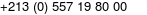 Email : *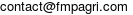 Téléphone principal : 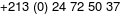 Fax principal : 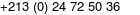 Giám đốc : MR MOHAMED AMINE ADJERIDMobile : 2/ LES 3 PRINCESĐịa chỉ : 44 RUE TAGHASTE SAINTE THERESE Annaba, Annaba(23), AlgérieCONTACTS PRINCIPAUXTéléphone principal : 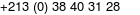 Fax principal : 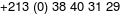 Email : 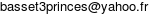 Email : 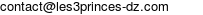 Mobile principal : 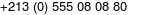 Giám đốc : MR ABDELBASSET ZAIMMobile : 3/ JASTINEĐịa chỉ : CTRE VILLE Souarekh, El Tarf(36), AlgérieCONTACTS PRINCIPAUXFax principal : 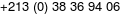 Téléphone principal : Giám đốc : MR MOURAD ACHOUREmail : 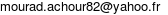 4/ AGRO FERME IMPORT EXPORTĐịa chỉ : 210 A CITE LYCEE Rouiba Rp, Alger(16), AlgérieCONTACTS PRINCIPAUXEmail : 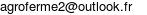 Mobile principal : 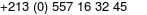 Fax principal : 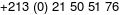 Téléphone principal : Giám đốc : MR ABDELHAK BOUDJAMA5/  SOPHOMĐịa chỉ : LOTISSEMENT KOURIFA VILLA 63 El Harrach, Alger(16), AlgérieCONTACTS PRINCIPAUXTéléphone principal : 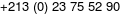 Fax principal : 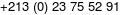 Email : 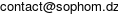 Téléphone : 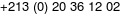 Email : 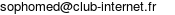 Giám đốc : MR MOHAND AMEZIANE LEFKI(DG)6/  AGRI PROD CONSULTĐịa chỉ : VILLA 46 COOPERATIVE SAADA Ouled Fayet, Alger(16), AlgérieCONTACTS PRINCIPAUXEmail : 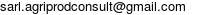 Fax principal : 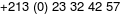 Téléphone : 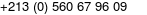 Téléphone principal : Giám đốc:  MR RAHNI MALIK7/ MAZADEEĐịa chỉ : COOP. EL WAFA Hussein Dey Rp, Alger(16), AlgérieCONTACTS PRINCIPAUXEmail : 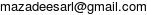 Mobile principal : 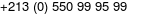 Téléphone principal : 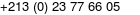 Giám đốc:  MR AMMAR BENMOUSSA8/ CAASĐịa chỉ : MOHAMED EL ATCHANE AISSAT IDIR ZONE INDUSTRIELLE Adrar, Adrar(01), AlgérieCONTACTS PRINCIPAUXEmail : 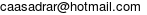 Téléphone principal : 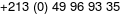 Giám đốc:  MR NOUREDDINE DAMECH(NDF)9/  AGRIMEDĐịa chỉ : 137 C RUE ALI ABDENNOUR / BP 440 Skikda, Skikda(21), AlgérieONTACTS PRINCIPAUXTéléphone principal : 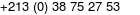 Fax principal : Mobile principal : 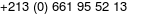 Email : 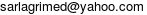 Email : 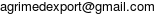 Mobile : 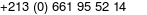 Giám đốc:  MR ABDELLAH BENDJAMA10/ BOUMENDJEL BOUDJAMAAĐịa chỉ : 51 CITE 300 LOGTS BT 22 Mila, Mila(43), AlgérieCONTACTS PRINCIPAUXFax principal : 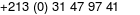 Téléphone principal : Email : 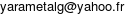 Mobile principal : 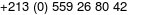 Giám đốc:  MR BOUDJEMAA BOUMENDJELMobile : 11/ BCFĐịa chỉ : ZONE INDUSTRIELLE 1 Es Senia, Oran(31), AlgérieCONTACTS PRINCIPAUXEmail : 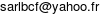 Giám đốc:  MR CHERIF NOUREDDINE BACHIR(GRT)12/ AGROSLIMAĐịa chỉ : LOT 66 EL HAYET Gue De Constantine, Alger(16), AlgérieCONTACT PRINCIPALEmail : 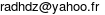 Giám đốc:  MR RABAH AOURDACHE(GRT)13/ VERO STARĐịa chỉ : 
6 CITE BADJARAH 1 BT 54 ENTRE 3 Bachedjerah, Alger(16), AlgérieCONTACTS PRINCIPAUXTéléphone principal : 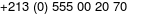 Mobile principal : 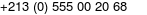 Giám đốc:  MR ABDELKRIM LAFOUNE(GRT)14/ UNITED FOODSĐịa chỉ : 39 RUE LARBI BEN MHIDI Alger Centre, Alger(16), AlgérieCONTACTS PRINCIPAUXTéléphone principal : 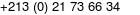 Fax principal : 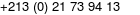 Email : 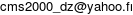 Giám đốc:  MR BOUALEM BENMALLEM15/ ERAMIEĐịa chỉ : CITE 257 LOGTS C5 LES BANANIERS Mohammadia, Alger(16), AlgérieCONTACTS PRINCIPAUXEmail : 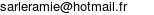 Téléphone principal : 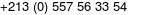 Giám đốc:  MR MOSTEFA BENCHETTOU16/  CIMOBATĐịa chỉ : 3 Z.I. PONT BOUCHET TRANCHE 2 El Hadjar, Annaba(23), AlgérieCONTACTS PRINCIPAUXMobile principal : 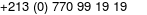 Email : 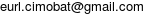 Téléphone principal : 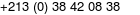 Mobile : 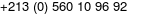 Giám đốc:  MR SKANDAR MESSAADI(GRT)Mobile : 17/ EL MARAAIĐịa chỉ : 35 COOP. ENNAHDA Birkhadem, Alger(16), AlgérieCONTACTS PRINCIPAUXTéléphone principal : 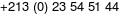 Fax principal : 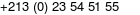 Email : 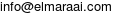 Mobile principal : 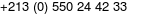 Email : 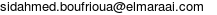 Giám đốc:  MR SIDAHMED BOUFRIOUA(GRT)Mobile : 18/  BBMA FOODĐịa chỉ : LOTISSEMENT 417 ILOT 1 BLOC B Bir El Djir, Oran(31), AlgérieCONTACTS PRINCIPAUXEmail : 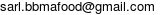 Giám đốc:  MR MANSOUR BEN MANSOUR(GRT)19/ BIBOMATĐịa chỉ : 41 CITE 92 LOGTS Ain Oulmane, Setif(19), AlgérieCONTACTS PRINCIPAUXTéléphone principal : 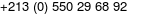 Email : 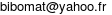 Giám đốc:  MR ABDELAZIZ KAABACH(GRT)20/ LEGENDE CLEAR VISIONĐịa chỉ : LOT AIN DEFLA 2 VILLA 442 Guelma, Guelma(24), AlgérieCONTACTS PRINCIPAUXMobile principal : 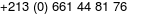 Email : 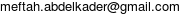 Téléphone principal : 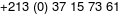 Fax principal : Giám đốc:  MR ABDELKADER MEFTAH(GRT)21/ FERAOUN TRADINGĐịa chỉ : VILLAGE AKANTAS Feraoune, Bejaia(06), AlgérieCONTACTS PRINCIPAUXTéléphone principal : 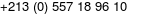 Email : 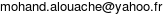 Giám đốc:  MR MOHAND TAHAR ALOUACHE22/ OUASDI INTERNATIONALĐịa chỉ : Z.A. RUE TEKAMERA BP 42 Bejaia Rp, Bejaia(06), AlgérieCONTACTS PRINCIPAUXEmail : 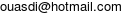 Mobile : 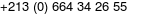 Email : 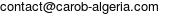 Téléphone principal : 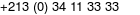 Fax principal : 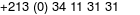 Giám đốc:  MR NACER OUASDIMobile : 23/  AGRO EARTHĐịa chỉ : AIN ABDALLAH RESIDANCE ISREF BT D Boumerdes, Boumerdes(35), AlgérieCONTACTS PRINCIPAUXEmail : 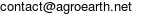 Giám đốc:  MR KARIM YSREF(GRT24/ INOXPA ALGERIEĐịa chỉ : Z.A. LOT. 79 Dar El Beida, Alger(16), AlgérieCONTACTS PRINCIPAUXEmail : 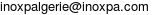 Fax principal : 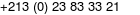 Téléphone principal : 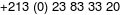 Mobile principal : 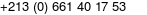 Giám đốc:  MR ADEL DELIH25/ CHAY SIEGE SOCIALĐịa chỉ : 1216 LOGTS BT 31 LOCAL 7 JOLIE VUE Kouba, Alger(16), AlgérieCONTACTS PRINCIPAUXEmail : 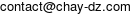 Mobile : 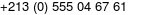 Téléphone principal : 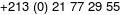 Fax principal : Mobile principal : 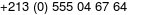 Mobile : 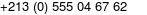 Mobile : 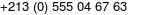 Giám đốc:  MR ISMAIL BOUCHELOUIMobile : 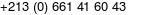 26/  FRAISE MALTIĐịa chỉ : 19 LOCAL 1 CLASSE 9 MAJMOUAA MILKYA Remchi, Tlemcen(13), AlgérieCONTACTS PRINCIPAUXTéléphone principal : 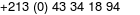 Mobile principal : 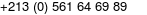 Email : 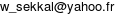 Fax principal : Giám đốc:  MR MOHAMED EL AMINE MALTI27/ CARTHAGO DISTRIBUTIONĐịa chỉ : Z.I. MEBOUDJA Sidi Amar, Annaba(23), AlgérieCONTACTS PRINCIPAUXTéléphone principal : 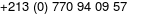 Email : 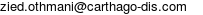 28/ MOULINĐịa chỉ : CITE ZERHOUNI MOKHTAR Mohammadia, Alger(16), AlgérieCONTACTS PRINCIPAUXTéléphone principal : 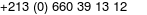 Mobile principal : 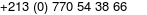 Email : 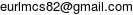 Giám đốc:  MR BAGHDAD NOUACERMobile : 29/ FIDĐịa chỉ : LOCAL 18 CENTRE Bir El Djir, Oran(31), AlgérieCONTACTS PRINCIPAUXTéléphone principal : 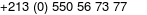 Email : 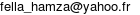 Giám đốc:  MR HAMZA FELLA30/ LAKHLEF GROUPE EL MORDJANEĐịa chỉ : 5 R.N. EL HAMIZ Dar El Beida, Alger(16), AlgérieCONTACTS PRINCIPAUXTéléphone principal : 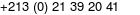 Fax principal : Mobile : 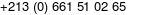 Email : 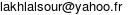 Giám đốc:  MR MOHAMED LAKHLEFMobile : 31/ SAVEURS DU QUEBECĐịa chỉ : VILLAGE BOUBROUNE LOCAL 1 Azazga, Tizi Ouzou(15), AlgérieCONTACTS PRINCIPAUXEmail : 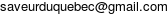 Téléphone principal : 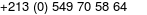 Giám đốc: Bà FAZIA MESSAR ST GERMAIN32/ LAKHLEF GROUPE EL MORDJANEĐịa chỉ : 46 RTE DE DOUIRA PLATEAUX Ouled Fayet, Alger(16), AlgérieCONTACTS PRINCIPAUXEmail : 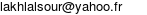 Téléphone principal : Giám đốc: MR MOHAMED LAKHLEF33/ ELLI IMPORT EXPORTĐịa chỉ : 3 PLACE 1ER MAI QUARTIER HADJ MESSAOUD BP 237 Ghardaia, Ghardaia(47), Algérie CONTACTS PRINCIPAUXEmail : 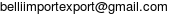 Téléphone principal : 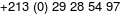 Fax principal : 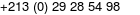 Mobile principal : 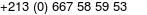 Mobile : 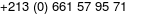 Email : 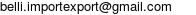 Giám đốc: MR ABBAS BELLIMobile : 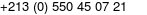 34/ TASSALA FOODĐịa chỉ : 39 RUE LARBI BEN MHIDI Sidi M'hamed, Alger(16), AlgérieCONTACTES PRINCIPAUXEmail : 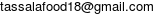 Email : 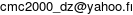 Mobile principal : 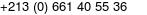 Téléphone principal : 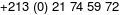 2. Danh sách doanh nghiệp Algeria nhập khẩu, rang xay cà phê1/ AFRICAFEĐịa chỉ : 5 COOP. ENNAKHIL Birkhadem, Alger(16), AlgérieGiám đốc : MR FODILE LEFGOUMEMobile : 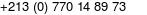 Email : fatithhamdani13@gmail.com; mf.hamdani@africafe-dz.com; fouadhamdani@gmail.com Web : www.africafe-dz.com2/ SBMONILL SARLĐịa chỉ : 10 RUE ARESKI BENBOUZID Sidi M'hamed, Alger(16), AlgérieTéléphone principal : 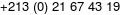 Fax principal : Giám đốc : Bà  FOUAD SALMAOUIMobile : 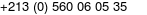 3/ KM IMPORTĐịa chỉ : 18 RUE DE TLEMCEN Oran El M'naouer Ctr, Oran(31), AlgérieEmail : 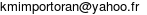 Giám đốc : MR SAHNOUN MEKERBA(ASS)4/ ALGERIE COFTHEĐịa chỉ : 23 RUE RACHID LEFKIR El Mouradia, Alger(16), AlgérieTéléphone : 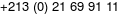 Mobile : 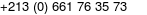 Mobile : 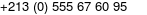 Fax principal : Email : 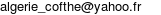 Giám đốc : MR MOURAD SEDDIKIMobile : 5/ CAFE NIZIEREĐịa chỉ : RTE DE LA GARE Z.I. BP 71 Reghaia, Alger(16), AlgérieTéléphone principal : 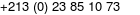 Fax principal : 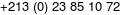 Email : 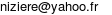 Téléphone : 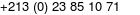 Email : 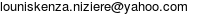 Giám đốc : MR RACHID BOUKARI6/ INTALĐịa chỉ : 19 RUE RABAH KERAMDI Kouba, Alger(16), AlgérieTéléphone principal : 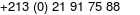 Mobile principal : 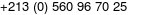 Email : 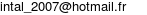 Giám đốc : MR HASSAN ZINET7/ UNICAFEĐịa chỉ : HAOUCHE HAMZA LAMIRAT LOT 7 GROUPE 3 Baraki, Alger(16), AlgérieCONTACTSTéléphone principal : 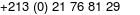 Fax principal : 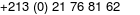 Email : 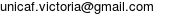 Giám đốc : MR ABDERREZAK DEBOUB(NDF)8/ ALGERIA PLATEFORMEĐịa chỉ : 7 RUE CAMPAGNE ZAAF ILOT 139 SEXTION 18 LOT 5 Hussein Dey Caroubier, Alger(16), AlgérieCONTACTS Téléphone principal : 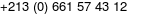 Email : 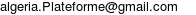 Téléphone : 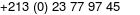 Fax principal : Giám đốc : MR ABDERRAOUF KEMARI(GRT)Mobile : 9/ MELYA FOODĐịa chỉ : 49 LOT. ALIOUA FODIL Cheraga Rp, Alger(16), AlgérieCONTACTS Mobile principal : 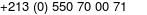 Email : 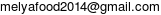 Fax principal : 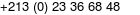 Téléphone principal : Giám đốc : MR BRAHIM BETATA(GRT)Mobile : 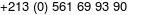 10/ INMATĐịa chỉ  : 79 AVE 1ER NOVEMBRE Rouiba Rp, Alger(16), AlgérieCONTACTS PRINCIPAUXEmail : 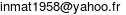 Fax principal : 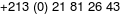 Téléphone principal : 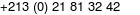 Téléphone : 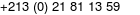 Giám đốc : MR SAID BAIRI(DG)Mobile : 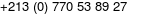 11/ DATTE COFFEE SARLĐịa chỉ  : 16 RUE MOHAMED SACI El Biar, Alger(16), AlgérieCONTACTS PRINCIPAUXFax principal : 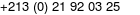 Email : 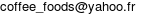 Téléphone principal : Giám đốc : MR REDHA BISKER(GRT)12/ TGN IMPORTATIONĐịa chỉ  : CITE SIDI BOUKHRIS 03 KHERAICIA Kheraicia, Alger(16), AlgérieCONTACTS PRINCIPAUXMobile principal : 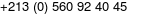 Email : 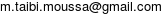 Giám đốc : MR BAGHDADI TAIBI(GRT)13/ IITC Địa chỉ  : 4 CITE AIN ALLAH B 210 A Dely Ibrahim, Alger(16), AlgérieCONTACTS PRINCIPAUXTéléphone principal : 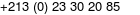 Fax principal : Mobile : 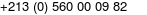 Mobile principal : 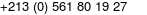 Email : 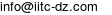 Mobile : 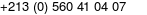 Giám đốc : MR MOUSSA SAYAH14/ IITC – SHOWROOMĐịa chỉ  : 408 CITE AISSAT IDIR MAGASIN 9C Cheraga Rp, Alger(16), AlgérieCONTACTS PRINCIPAUXEmail : Mobile principal : Fax principal : Téléphone principal : Mobile : Giám đốc : MR AHMED ABDELMALEK BOUZID(GRT)Email : 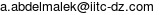 MR MOUSSA SAYAHEmail : 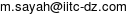 15/ IITC - SHOWROOMĐịa chỉ  : CITE 80 LOGTS BT 9 Baba Hassen, Alger(16), AlgérieCONTACT6S PRINCIPAUXEmail : 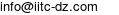 Mobile principal : Fax principal : 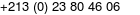 Téléphone principal : Giám đốc : MR MOUSSA SAYAH(DCOM)16/ COMPTOIR IMPORT EXPORT DE BOGHNIĐịa chỉ  : PLACE DU MARCHE BLOC 14 Boghni, Tizi Ouzou(15), AlgérieCONTACTS PRINCIPAUXTéléphone : 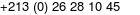 Téléphone : 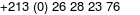 Fax : 17/ CHEBCHOUB IMPORT EXPORTĐịa chỉ  : 17 COOP. EL FATEH Kouba, Alger(16), AlgérieCONTACTS PRINCIPAUXEmail : 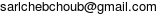 Téléphone principal : 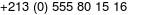 Giám đốc : MR ABDELHAKIM BOUKSIBA(GRT)Mobile : Trợ lý: MR CHAKIB ZEROUG(ASS)Địq chỉ. 17 COOP. EL FATEH Kouba, Alger(16), AlgérieMobile : 18/ VITALDISĐịa chỉ: 152 RUE DE TRIPOLI Hussein Dey Rp, Alger(16), AlgérieCONTACTS PRINCIPAUXEmail : 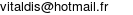 Mobile principal : 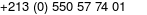 Fax principal : 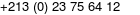 Téléphone principal : Giám đốc : MR SOUFIAN AYOUAZ(GRT)19/ GOLDEN FUTUREĐịa chỉ: 93 C BD PASTEUR LOCAL A Constantine, Algerie
CONTACTS PRINCIPAUXEmail : 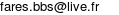 Téléphone principal : 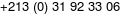 Fax principal : Mobile principal : 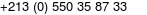 Giám đốc: MR FARES BOUSSALEMMobile : 20/ DMCA LAVAZZAĐịa chỉ: LOT. GIROT VILLA 47 Cheraga Rp, Alger(16), AlgérieCONTACTS PRINCIPAUXTéléphone principal : 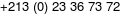 Email : 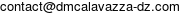 Email : 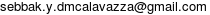 Mobile : 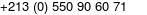 Mobile : 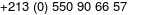 Mobile principal : 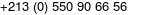 Giám đốc: MR YOUNES SEBBAK(GRT)Mobile : 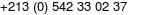 21/ AUDISER
Địa chỉ: 54 CITE EL HOURIA RTE DE DOUERA Kheraicia, Alger(16), AlgérieCONTACTS PRINCIPAUXFax principal : 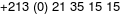 Téléphone : 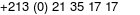 Téléphone principal : 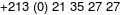 Mobile : 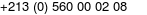 Email : 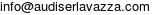 Mobile : 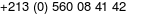 Mobile : 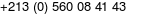 Giám đốc: Miss KARIMA MOHAMMEDI 22/ MORSI.S - SHOWROOMĐịa chỉ: R.N. 8 MILLER BP 181 Les Eucalyptus, Alger(16), AlgérieCONTACTS PRINCIPAUXFax principal : 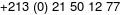 Téléphone principal : 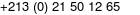 Email : 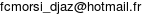 Fax : 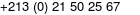 Téléphone : 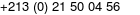 Téléphone : 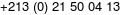 Téléphone : 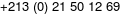 Mobile principal : 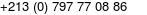 Téléphone : Téléphone : Téléphone : Téléphone : 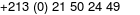 Fax : Mobile : 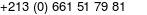 Giám đốc: MR SLIMANE MORSI23/ CAAME DJELFAĐịa chỉ: UNNAMED RD Djelfa, Djelfa(17), AlgérieCONTACTS PRINCIPAUXEmail : 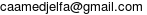 Mobile principal : 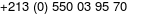 Téléphone principal : 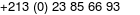 Fax principal : Mobile : 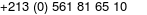 Email : 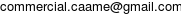 Giám đốc: MR SALAH HAFARMobile : 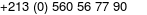 24/ CAAME MAREVEL ORANĐịa chỉ: 20 RUE ZAOUI MOUHAMED MARAVAL Oran, Oran(31), AlgérieCONTACTS PRINCIPAUXMobile : Fax principal : Téléphone principal : Mobile principal : Email : Email : Mobile : 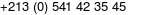 Mobile : Giám đốc: Miss SALAH HAFFAR 25/ CAAME KOUBA - JOLIE VUEĐịa chỉ: RTE INTER QUARTIER Kouba, Alger(16), AlgérieCONTACTS PRINCIPAUXTéléphone principal : 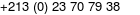 Email : 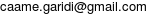 Mobile principal : 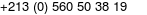 Téléphone : Fax principal : Mobile : Email : Giám đốc: MR SALAH HAFAR26/ MASTER BUROTIC MOBILIER 
Địa chỉ: 50 LOT. BOUCHBOUK Dely Ibrahim, Alger(16), AlgérieCONTACTS PRINCIPAUXMobile principal : 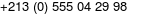 Email : 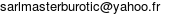 Email : 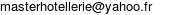 Giám đốc: MR MOHAMED HICHEM DALIMobile : 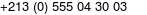 27/ CAAME GARIDIĐịa chỉ: 13 RTE DE GARIDI JOLIE VUE Kouba, Alger(16), AlgérieCONTACTS PRINCIPAUXEmail : 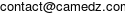 Mobile principal : 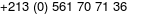 Fax : 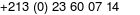 Mobile : 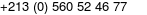 Email : 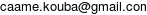 Téléphone principal : Fax principal : Mobile : Mobile : Email : Giám đốc: MR SALAH HAFFAR28/ FREEDOM PARKDoanh nghiệp này hiện nhập cà phê thô của Việt Nam, Ấn Độ (qua trung gian) và Braxin, Bờ Biển Ngà và Tanzania  (trực tiếp) trong đó 80% để bán lại và 20% để rang xay.Freedom Park muốn nhập khẩu cà phê nhân xanh Robusta cỡ 18 hoặc 16 với điều kiện chất lượng-giá cả hợp lý.. Phương thức thanh toán có thể là nhờ thu ngân hàng hoặc L/C có xác nhận. Tên công ty Algeria: FREEDOM PARKĐịa chỉ: Số 44, tầng 1m Dar El Beida AlgeriaTel: +213561848682; +213696332308 (whatssap)Email: mustaphamcp@gmail.com CEO: Ông Abderrahmane CHOUIA29/ Công ty TNHH SOIDIS Import Export Địa chỉ: Rue Nezzar Kebaili Aissa Bt 09 Alger Centre-Alger, Algerie.Giám đốc: Mezari TarikMobile: +213550496019; +213661605064Email: soidisalgerie@gmail.com; mezari-tarik@sarlsoidis.comNhu cầu : Nhập khẩu sữa bột, cà phê, gạo, thủy sản (cá tra, basa). 30/ Công ty TMACĐịa chỉ : Rue Arafou Akbou, BejaiaTel/Fax : +21334335038Mobile : Djamel Takka, Giám đốc thương mạiEmail : djamel.takka@tmac-dz.comMobil : +213 560913557Nhu cầu : Nhập khẩu cà phê nhân xanh31/ Công ty THHH Prod OrĐịa chỉ: 58 Avenue Yousfi Abdelkader   BLIDAHoạt động: Rang xay cà phê, có thương hiệu Les Cafes Atlas, hiện nhập khẩu cà phê thô hoàn toàn từ VNNhu cầu: Tìm nhà xuất khẩu cà phê VN và nông sản, thực phẩmLiên hệ: Mr AZROUR Abdenour, đồng quản lýEmail: nourcond@hotmail.frTel: +213668660927; +21377308783032/ Công ty TNHH Ibtissamet El – KhalidjHoạt động: Nhập khẩu cà phê thô robusta và ArabicaNhu cầu: Tìm nhà xuất khẩu cà phê thô VNLiên hệ: Mr Slimani Noureddine, PDGEmail: noureddineslimani@hotmail.fr 33/ Công ty tổ chức sự kiện Andalus Trade, Show, Exhibits & EventsĐịa chỉ: P.O Box 919 – Tlemcen – 13 000 - AlgeriaHoạt động:-         Tổ chức hội chợ, triển lãm, truyền thông-         Kinh doanh nông sản thực phẩmNhu cầu : Nhập khẩu tất cả các loại thực phẩm (cà phê, gạo, chè)Liên hệ: Bà Wissem Aboura, Giám đốc truyền thôngTel : +213542 20 57 05 ; Office : +213 43 27 63 98 ;Email : wissem.aboura@andalus-tsee.com; expo@andalus-tsee.com‎; admin@andalus-tsee.com ; Web : www.andalus-tsee.com  34/ Công ty UmmtoĐịa chỉ: Tizi ouzou, AlgerieTel/fax: 00213798101099 ; Email : elhadiguesmia39@gmail.comNgười liên hệ : Bà Elhadi GuesMobil: 00213798101099 (whatsapp, viber)Nhu cầu : Nhập khẩu cà phê Việt Nam35/ EURL Novidis FoodĐịa chỉ: Villa n°38 domaine Abella, Bordj el Kiffan - AlgerTel/fax : 0021321202563Email : marketingmeriem@outlook.com; web : http://www.novidisfood.com/ Liên hệ: Bà Nassira Mazouz, chức vụ : ManagerMobil: 00213560762668 (whatsapp, viber)Nhu cầu : Nhập khẩu cà phê, gạo, hạt điều Việt Nam36/ CAFE BOUKHARIĐịa chỉ: LOT AIDJA BOUFARIK BLIDA, AlgeriaTelephone : +213-25.47.64.89 &                    +213-25.47.64.92Fax       :      +213-25.47.64.93E-mail : cafeboukhari@hotmail.com;  Cafeboukhari@gmail.comGiám đốc: Mr. BOUKHARI MUSTAPHA 37/ CAFE BOUSNINA Địa chỉ: ZONE D'ACTIVITE N°19 BP 355, SETIF, AlgerieTelephone : +213-36.93.81.35Fax       :      +213-36.93.03.45E-mail    : redabous@yahoo.fr, bousninacie2000@yahoo.frGiám đốc: Mr. B.ADEL 38/ FM PRODUITSĐịa chỉ: 30 RUE HASSAN BENAMANE,SOURCES-B.M RAIS,  ALGERTel.:   +213-770 91 21 58E-mail    : fmproduits@hotmail.comTổng giám đốc : Mr. MOHAMED FERDJANI 39/ ALGERIE COFTH SARLĐịa chỉ : 23 RUE RACHID LEFKIR , El Mouradia, AlgerTél : +213 661 76 35 73Fax : +213 21 77 03 23E-mail : algerie_8cofthe@yahoo.fr40/ PALAIS DU CAFE,SarlĐịa chỉ : ZONE DE DEPOT LOT 28-06 HAMROUCHE HAMOUDI 21000 SkikdaTél :+213 38 74 27 49 / 93 15 87/ 92 43 24/ 770 94 47 44/ 661 94 47 44Fax :+213 38 931587E-mail : cafesammar@yahoo.fr ;  contact@groupe-ammar.comW : www.groupe-ammar.comGiám đốc: M. Bechmich Farid 41/ Eurl CHAYĐịa chỉ : 1216 LOGEMENTS BATIMENT N°31 LOCAL N°7 JOLIE VUE, Kouba, AlgerTél :  +213 21 77 29 55
Fax :  +213 21 23 16 00E-mail : contact@chay-dz.com; info@chay-dz.comWeb : www.chay-dz.com Giám đôc : MR. Ismail BOUCHELOUI Mobile : +213 661 41 60 4342/ Groupe La Belle SPAĐịa chỉ : 44, Rue des Roses, Cinq Maisons 16212 Mohammadia, AlgérieTel.:   +213 542 679 652 /+213-21 82 07 91/ 21 82 07 92Fax :  +213-21 82 10 18E-mail : contact@labellealgerie.com; info@groupelabelledz.comWeb : https://www.groupelabelledz.com/43/ Café BAMBRIK le Centaure,SarlĐịa chỉ : 16, rue Hammamouche Abed Choupotv31000 Oran, AlgérieTél :+213 043 27 37 29/ +213 41 24 26 19 / 41 34 26 29 / 41 34 26 19 / 0550 28 17 60/ 0551 27 83 36E-mail : centaure@yahoo.fr; fb : https://www.facebook.com/people/Caf%C3%A9-Bambrik-caf%C3%A9-le-centaure/100064069535831/ Giám đốc kinh doanh: Mr  Bambrik Nabil 44/ Café SIDI BOUANABA,SarlĐịa chỉ : Lot Djebel El Ouahch n°692,v25000 Constantine,AlgérieTél :+213 31 90 67 24 / 31 61 91 49 / 559 48 48 63Fax :+213 31 90 60 68E-mail : didibouanaba@live.fr45/ LAYA ALIMENTA COMPANY,EURLĐịa chỉ : Rue des Frères Safta, 09400 BoufarikTél :+213 25 36 84 45 /560 04 48 85Fax :+213 25 368445 / 25 36 84 44/ 25 36 34 44E-mail : laya.alimenta@yahoo.fr W : www.cafe-dozia.com 46/ Cafés AUROREĐịa chỉ : 33, Route de La Soummam, 18000 JijelTél :+213 34 49 54 79 / 779 01 45 34 / 0661 33 52 34E-mail : cahwa-elfedjr@live.fr47/ DOUGUIZ, SarlĐịa chỉ : Coopérative Universitaire, groupe 2 n°88 bis, 16208 KoubaTél :+213 21 28 28 02 / 661 51 98 56Fax :+213 21 28 26 50E-mail : douguiz@hotmail.com48/ Ets KAROUR AbdelhamidĐịa chỉ : Zone Industrielle
16013 RouibaE-mail : lesphinx-cafe@hotmail.comGiám đốc : Mr. KAROUR ABDELHAMID 49/ BLANCO INTEX,SarlĐịa chỉ : Route Azib Ahmed Hasnaoua, Local n°1, 15000 Tizi OuzouTél :+213 20 66 32 77 / 772 69 82 08Fax :+213 20 66 32 77E-mail : contact@groupe-hadjeb.comW :   www.groupe-hadjeb.comGiám đốc : Mr. Hadjeb Nourreddine50/ Société Industrielle du Café,Sarl (SICAF)Địa chỉ : 15-16, Zone de Dépôt, 31110 El KarmaTél :+213 41 51 42 50 / 661 20 31 12E-mail : contact@sicaf-dz.comGiám đốc : Mr Gaouar Fewzi 51/ NOORESPA Import,SarlĐịa chỉ : Micro Zone lot n°3, 16012 Dar El BeidaTél :+213 21 94 42 70 / 0661 40 41 36E-mail : tareknoorespa@hotmail.fr ; naoualbk@msn.comGiám đốc : Mr . Boughezala Mohamed-Tarek52/ KERDOUSSI & Compagnie,SNCĐịa chỉ : 14, rue Abane Ramdane, 24000 GuelmaTél :+213 37 26 61 37Fax :+213 37 26 29 69  E-mail : snckernoussicie@hotmail.com ;  snckernoussicie@yahoo.comGiám đốc : M. Kernoussi Ali-Eddine 53/ ACTILISSE IMPORT,SarlĐịa chỉ : 4, rue Omar El Aissaoui, 16006 BouzaréahTél :+213 21 94 42 70 / 0661 40 41 37E-mail : actilisse_conseils@hotmail.com; naoual@msn.com; noaoualbk@ms.comGiám đốc: Mrs Boughezala – Kellou Naroual 54/ Centrale Trading des Magasins Généraux,Spa (CETRADE)Địa chỉ : 48, rue Boudjemaâ Moghni, 16008 Hussein Deyél :+213 21 49 52 33 / 21 47 66 38 / 661 70 31 96Fax :+213 21 23 42 32Tổng giám đốc: Mr. Bentaib Mohamed Giám đốc kinh doanh: Mr. Chiboub Djaffar55/ BBS Import Export,SarlĐịa chỉ : 93C, boulevard Pasteur, 25000 ConstantineTél :+213 31 92 33 06 / 550 35 83 83 / 550 35 87 33E-mail : sarlbbs@yahoo.fr   Giám đốc : M. Boussalem Fares 56/ AUDISER, EURLĐịa chỉ : Villa n°45 hai El Houria, route de Douera, 16203 KhraiciaMob : +213 5 60 08 41 42/ +213 5 60 08 41 43/ +213 5 60 00 02 08Tél/Fax : +213 23 12 41 79Email : info@audiser.net; web : https://audiser.net/ 57/ CAFE LA BOULE D’ORĐịa chỉ : Cité Djinina No 15 BLIDA, AlgérieMobile : +213 553 08 10 83Tél/ Fax +213 25 32 22 61 / 62E-mail : cafelabouledor@gmail.comGiám đốc : Mr. TARZAALI Bachir58/ SARL NIZIERE CAFEĐịa chỉ : Lotissement “G”, Lot 38 Oued Romane  EL ACHOUR – AlgerTel : +213 21 307 831/  +213 665 589 577E-mail : abderrhmane.benarba@gmail.fr  Contact person : Mr. Abderrahmane BENARBA –  Manager3. Danh sách doanh nghiệp Algeria nhập khẩu, kinh doanh ngũ cốc và đóng gói, bao bì1/ CERSOJĐịa chỉ:  79 RUE DU 1ER NOVEMBRE 1954 Rouiba Rp, Alger(16), AlgérieCONTACTS PRINCIPAUXMobile principal : 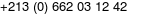 Fax principal : 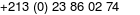 Téléphone principal : 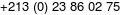 Email : 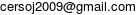 Giám đốc: MR DJAMAL SAHLI(GRT)Mobile : 2/ METIDJI NUTRITION MENUT'S - GROUPE METIDJIĐịa chỉ:  Z.A. RTE DE LA SALAMANDRE Mazagran, Mostaganem(27), AlgérieCONTACTS PRINCIPAUXEmail : 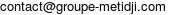 Téléphone principal : 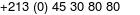 Fax principal : 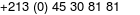 Fax : 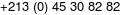 Fax : 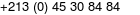 Téléphone : Téléphone : Téléphone : Mobile : 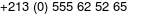 Email : 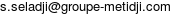 Giám đốc: MR DJAWAD BOUANANE(RCOM)Mobile : 3/ DARI FOODĐịa chỉ:  CITE CORONAL 5 MOHAMED CHAABANI BLOC 1012 Djelfa, Djelfa(17), AlgérieCONTACTS PRINCIPAUXMobile principal : 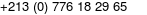 Téléphone principal : 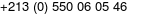 Email : 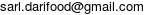 Giám đốc: MR AHMED DIBES (GRT)4/ SOUMMAM CONDITIONNEMENT - GROUPE CHIKHOUNEĐịa chỉ:  Z.A. TAHARACHT Akbou, Bejaia(06), AlgérieCONTACTS PRINCIPAUXTéléphone : 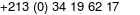 Email : 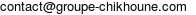 Fax principal : 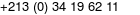 Mobile principal : 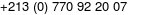 Email : 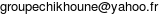 Téléphone principal : 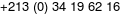 5/ KOUTCHOULOUĐịa chỉ:  3 CITE BOIS DES PINS RUE DU SAHARA Hydra, Alger(16), AlgérieCONTACTS PRINCIPAUXEmail : 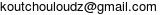 Téléphone principal : 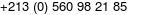 Giám đốc: Miss NEGAR NAZARI6/ CONDI LA BELLEĐịa chỉ:  RTE DE MEFTAH Boumerdes, Boumerdes(35), AlgérieCONTACTS PRINCIPAUXMobile principal : 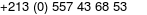 Fax principal : 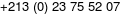 Mobile : 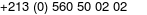 Mobile : 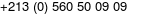 Téléphone : 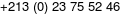 Téléphone principal : 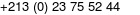 Email : 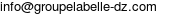 Giám đốc: MR BOUALEM TAMAOUSTEmail : 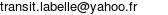 MR REDOUANE DAHMANI Mobile : 7/ SOUFFLET NEGOCEĐịa chỉ:  LOT. BENHADDADI 3 BIS Cheraga Rp, Alger(16), AlgérieCONTACTS PRINCIPAUXEmail : 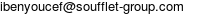 Fax principal : 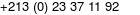 Téléphone : Téléphone principal : 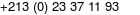 Mobile principal : 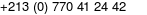 Mobile : 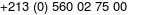 Email : 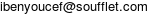 Giám đốc: MR ISHEM BENYOUCEF8/ SADJI AHMED & FILSĐịa chỉ:  1 RUE DES FRERES OUYOUGOUT Bejaia, Bejaia(06), AlgérieCONTACTS PRINCIPAUXMobile principal : 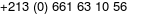 Giám đốc: MR MOULOUD SADJIMobile : 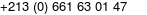 9/ LOTUS DISTRIBUTIONĐịa chỉ:  Z.I. LOT 447 Sidi Bel Abbes, Sidi Bel Abbes(22), AlgérieCONTACTS PRINCIPAUXFax principal : 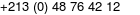 Téléphone principal : 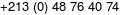 Email : 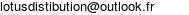 Téléphone : 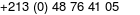 Téléphone : 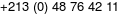 Giám đốc: MR ISMET ATTARMobile : 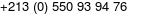 Email : 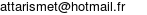 / CADIPALĐịa chỉ:  BOULEVARD KRIM BELKACEM AMRIOU Amtik N'tafat, Bejaia(06), AlgérieCONTACTS PRINCIPAUXMobile : 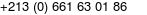 Giám đốc: MR MOHAND MOUHOUB4. Danh sách doanh nghiệp Algeria nhập khẩu chè xanh1/ UNO - THE TIMIMOUNEĐịa chỉ :   RUE DU LYCEE MOKRANI Ben Aknoun Rp, Alger(16), AlgérieCONTACTS PRINCIPAUXTéléphone principal : 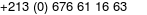 Giám đốc : MR FAROUK BOUKCHIRA(GRT)2/ LE JASMIN SALON DE THEĐịa chỉ :   ANCIENNE RTE DE CAP FALCON Ain Turk, Oran(31), AlgérieCONTACTS PRINCIPAUXMobile : 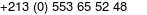 Mobile principal : Giám đốc : MR RAMZEDDINE ZITOUNI3/ MOHAMED HAMAĐịa chỉ :   PLACE 5 JUILLET LA POINTE Rais Hamidou, Alger(16), AlgérieCONTACTS PRINCIPAUXTéléphone principal : 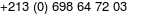 Giám đốc MR ABDELRAHIM ANANOU4/ FACCOAGROĐịa chỉ :   6 RTE BARBAA Ouadgha, Adrar(01), AlgérieCONTACTS PRINCIPAUXMobile principal : 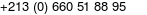 Téléphone principal : 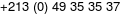 Mobile : 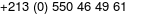 Fax principal : Giám đốc MR MOHAMED HAMMAOUI5/ ALGERIA PLATEFORMEĐịa chỉ :   7 RUE CAMPAGNE ZAAF ILOT 139 SEXTION 18 LOT 5 Hussein Dey Caroubier, Alger(16), AlgérieCONTACTS PRINCIPAUXTéléphone principal : Email : Téléphone : Fax principal : Giám đốc MR ABDERRAOUF KEMARIMobile : 6/ THE AVERAGE LINEĐịa chỉ :   CITE ALI BOUCEF Ouled Heddjadj, Alger(16), AlgérieCONTACTS PRINCIPAUXTéléphone principal : 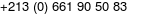 Email : 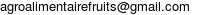 Mobile principal : 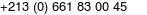 Email : 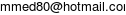 Giám đốc MR MOHAMED AMINE DJERROUDI7/ ITEPALĐịa chỉ :   32 RUE ROUIS RAYEH ABDELKADER LOCAL 2 CITE OUSSAMA Oran, Oran(31), AlgérieCONTACTS PRINCIPAUXEmail : 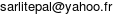 Téléphone principal : 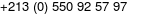 Mobile principal : 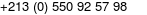 8/ CHAY SIEGE SOCIALĐịa chỉ :   1216 LOGTS BT 31 LOCAL 7 JOLIE VUE Kouba, Alger(16), AlgérieCONTACTS PRINCIPAUXEmail : Mobile : Téléphone principal : Fax principal : Mobile principal : Mobile : Mobile : Giám đốc MR ISMAIL BOUCHELOUIMobile : 9/ TGN IMPORTATIONĐịa chỉ :   CITE SIDI BOUKHRIS 03 KHERAICIA Kheraicia, Alger(16), AlgérieCONTACTS PRINCIPAUXMobile principal : Email : Giám đốc MR BAGHDADI TAIBI10/ ALGERIE COFTHEĐịa chỉ :   23 RUE RACHID LEFKIR El Mouradia, Alger(16), AlgérieCONTACTS PRINCIPAUXTéléphone principal : Mobile principal : Mobile : Fax principal : Email : Giám đốc MR MOURAD SEDDIKIMobile : 11/ INMATĐịa chỉ :   79 AVE 1ER NOVEMBRE Rouiba Rp, Alger(16), AlgérieCONTACTS PRINCIPAUXEmail : Fax principal : Téléphone principal : Téléphone : Giám đốc MR SAID BAIRIMobile : 5. Danh sách doanh nghiệp Algeria kinh doanh, xuất nhập khẩu thủy hải sản1/ MUSKATENĐịa chỉ : 1 QUAI D'ARCACHON Alger Port, Alger(16), AlgérieCONTACTS PRINCIPAUXFax principal : 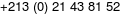 Mobile principal : 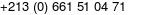 Téléphone principal : Email : 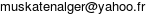 Giám đốc : MME LAMIA KHEIRANI2/ MEKA IMPORT - EXPORTĐịa chỉ : CITE MAAZIZ LOCAL 2 Mazouna, Relizane(48), AlgérieCONTACTS PRINCIPAUXTéléphone principal : 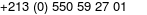 Email : 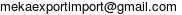 Giám đốc : MR MOURAD MEKAZNI3/ BIG FISHĐịa chỉ : PORT DE PECHE DE BOUDIS Jijel, Jijel(18), AlgérieCONTACTS PRINCIPAUXMobile principal : 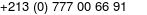 Mobile : 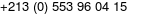 Email : 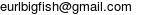 Fax principal : 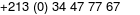 Téléphone principal : Giám đốc : MR AMMAR ZERARA(GRT)Mobile : 4/ ORAN PECHEĐịa chỉ : 69 COOP. ERRABIE POINT DU JOUR Oran, Oran(31), AlgérieCONTACTS PRINCIPAUXFax principal : 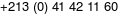 Email : 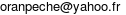 Mobile : 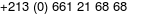 Mobile principal : 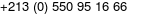 Téléphone principal : Giám đốc : MR AMINE KAMLI5/ INALCA ALGERIE-UNITE DE PRODUCTIONĐịa chỉ : ROUTE DE LA GARE BP 64 Corso, Boumerdes(35), AlgérieCONTACTS PRINCIPAUXFax principal : 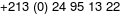 Téléphone principal : 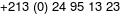 Email : 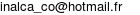 Email : 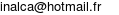 Mobile principal : 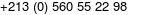 Email : 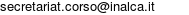 Giám đốc : MME MADINA KANE6/ NDI - GROUPE DJAADIĐịa chỉ : RTE DE BOUCHAOUI BP 78 Ouled Fayet, Alger(16), AlgérieCONTACTS PRINCIPAUXEmail : 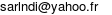 Fax principal : 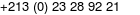 Email : 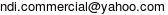 Téléphone : 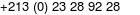 Téléphone : 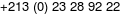 Téléphone principal : 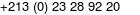 Mobile principal : 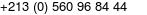 Giám đốc : MR SAMIR DJAADI(COG)7/ AGROBAZĐịa chỉ : CITE 2038 LOGTS ILOT 07 BT 31 LOCAL 448 Bab Ezzouar, Alger(16), AlgérieCONTACTS PRINCIPAUXMobile principal : 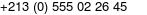 Téléphone principal : 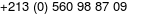 Email : 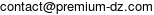 Giám đốc : MR ALI MEZIANEEmail : 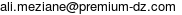 Mobile : 8/ CAP DE GARDEĐịa chỉ : 17 RUE HABACHE CHRIF Annaba, Annaba(23), AlgérieCONTACTS PRINCIAPUXTéléphone principal : 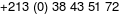 Fax principal : Mobile principal : 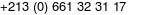 Email : 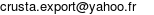 Giám đốc : MR NOURDDINE ZEMMOUR(GRT)Mobile : 9/ CAP CIGLEB FISHĐịa chỉ : 2 LOT. PIZZANI El Kala, El Tarf(36), AlgérieCONTACTS PRINCIPAUXMobile : 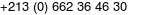 Email : 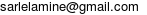 Fax principal : 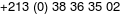 Téléphone : 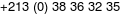 Téléphone principal : Mobile principal : 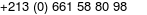 Giám đốc : MR KARIM HAMED(GRT)Mobile : 10/ EXIMMEREĐịa chỉ : 10 RUE BEAU SEJOUR Ain El Turk, Oran(31), AlgérieCONTACTS PRINCIPAUXEmail : 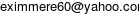 Mobile principal : 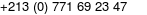 Fax principal : 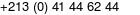 Téléphone principal : Giám đốc : MR MAHFOUD BEN KHATABE11/ WORLD FISH INDUSTRYĐịa chỉ : 62 RUE RABIA ALI Bejaia, Bejaia(06), AlgérieCONTACTS PRINCIPAUXEmail : 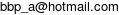 Email : 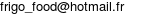 Mobile : 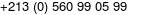 Giám đốc : MR SMAIN BEN CHIDA(PDG)Mobile : 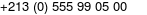 12/ ALL WORD FISCH INDUSTRIEĐịa chỉ : CITE BEN HADDADI Bir Mourad Rais, Alger(16), AlgérieCONTACTS PRINCIPAUXEmail : Téléphone principal : 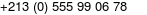 Email : 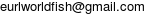 Mobile principal : 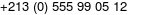 Giám đốc : MR SMAIN BENCHIDA(PDG)Mobile : 13/ MARA OCEANEĐịa chỉ : 26 COOP. MARHABA CH. DES CRETES Draria, Alger(16), AlgérieCONTACTS PRINCIPAUXEmail : 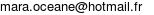 Mobile : 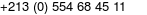 Mobile principal : 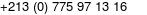 Fax principal : 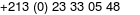 Téléphone principal : Giám đốc : MR RACHID BENCHABANE(GRT)Mobile : 14/ AGROBAZĐịa chỉ : CITE 2038 LOGTS ILOT 07 BT 31 LOCAL 448 Bab Ezzouar, Alger(16), AlgérieCONTACTS PRINCIPAUXMobile principal : Téléphone principal : Email : Giám đốc : MR ALI MEZIANE(RCOM)Email : Mobile : 6. Danh sách doanh nghiệp Algeria xuất nhập khẩu bao bì và máy sản xuất bao bì1/ Công ty Tntex Địa chỉ : Z.I. Guidjel (Route de Batna) – Sétif, AlgerieTel : +213 561-682-907 ; +213 560-848-218 ; +213 560762117Email : contact@tntex-dz.com; sales@tntex-dz.com; filmoplast01@gmail.com; Website : https://www.tntex-dz.com/Nhu cầu: Nhập khẩu Polypropylene2/Công ty BARI EmballageĐịa chỉ : Zone industrielle Kara Mustapha, Ouled Moussa, BoumerdesÔng Meriem TALBI, marketing ManagerTel : +213 561 62 73 83/561647120Email : sarlbarimohamed@gmail.com; talbimeriem@outlook.fr web: www.bari-emballage.comNhu cầu : Nhập khẩu giấy Kraft3/ Công ty Sittelle EmballageĐịa chỉ : Route base militaire Boufarik; Boufarik, Algériehttp://www.sitelle.dz/Tel : +213 550 91 31 96/97Email : contact@sitelle.dz; b.anouar@sitelle.dz Liên hệ : Ông Anouar BERRACHED, Giám đốc thương mạiNhu cầu : Nhập khẩu giấy, bìa carton các loại4/ Công ty KenderindustrielĐịa chỉ: Z.I Oulet Saber, wilaya de SetifTel : +213 553836658 ; Fax : +21344755982Email : ksoualhi1502@yahoo.fr; kender.industriel19@gmail.comNhu cầu : Nhập khẩu hạt nhựa nguyên sinh (PP granules)Liên hệ : Ông K.Soualhi, Giám đốc quan hệ đối ngoại5/ Công ty SamettexĐịa chỉ : 05 Route de Sidi Moussa, Baraki, Alger, AlgerieMobile : +213661633213 ; Fax : +213 914663/64Email : samettex10@gmail.comNhu cầu : Nhập khẩu bobin bìa carton, polyester, polypropylene.Người liên hệ : Ông Chafik Boumoulahem, giám đốc công ty6/ Công ty BEJEĐịa chỉ : Route des Aures BP 20 Ihedaden-BejaiaEmail : bejaiaemballage@yahoo.frTel : +21334102190 ; Fax : +21334102194Nhu cầu : Nhập khẩu sợi đay, hạt nhựa nguyên sinh (PP granules), vải sợi Sisal.7/ Công ty TNHH Biolalla MeriemĐịa chỉ : Misserghin, Wilaya d’Oran, AlgeriaTel: +213 558350305Email: commercial@biolallameriem.com Nhu cầu: Nhập khẩu chai, bình nhựa loại 250ml, 500ml và 750ml.Liên hệ: Ông Seyfeddine Benferhat8/ Công ty Kim PackagingĐịa chỉ: Zone d’activités El Achour, AlgerMobile : +213561709537Email : mounir.belarbi@kim-dz.com; commercial.kim@kim-dz.com Nhu cầu : Nhập khẩu giấy và bìa carton các loạiLiên hệ : Ông Belarrbi Mounir, nhân viên bán hàng9/ Công ty EMB-SPAĐịa chỉ :  Route de Baraki, Gué de Constantine, BP 245, Kouba, AlgerTél : +213 (0) 23 93 41 37Fax : +213 (0) 23 93 41 38Email : emb_groupe@hotmail.com; dg@emb.dz; skdu@emb.dz; azdu@emb.dz; kdu@emb.com; marketing@emb.dz  Site Web : www.emb.dz  Nhu cầu: Nhập khẩu thép trắng, mực, verniLiên hệ: Ông Zerroukat Nassima, Trưởng phòng Marketing và truyền thôngPDG : Ông BOUTI Raouf10/ Công ty TNHH SAFEMĐịa chỉ : ZONE D'ACTIVITE EL ALLIA 1600 Bab Ezzouar, AlgérieMobile : +213560910712/+213554601555 ; Fax : +21323839687Email : sarlsafem08@yahoo.fr; web : www.safem-dz.com Nhu cầu: Nhập khẩu màng thực phẩm, dung môi và mực11/ Công ty Super Film IndustryĐịa chỉ: 32 FRERES BOUHADJA Ouled Chebel, Alger(16), AlgérieMobile : +213 661510705/+213 770214214Email : contact@superfilmindustry.com Nhu cầu : Nhập khẩu máy sản xuất cuộn xốp bong bóng khí (để cuộn hàng) ; Polyetylen mật độ thấp (PEBD/LDPG Plastics).12/ Công ty SNC BBMG Imprimerie Bentyayeb&CieĐịa chỉ: A9, lot Tayeb Khaira rue G 34000 Bordj Bou Arréridj, AlgérieMobile: + 213 661 695595 ; +213 671402466/+213 558809072/ +213 658033254 ; Fax: +213 35737031/33Email: bbmg.imp.mac@gmail.com ; bbmg.imp@gmail.com; web : www.bbmg-imprimerie.com Nhu cầu : Nhập khẩu giấy Kraft, giấy trắng, giấy xám, nhãn dánLiên hệ : Ông Bentayeb Abdelghani, giám đốc13/ Công ty TMACĐịa chỉ : Rue Arafou 06001 Akbou - Bejaia.Mobile: +213 5 60 06 70 45/+213 05 60 94 56 27 / +213 5 61 81 19 94/+213 5 60 97 74 52 / +213 5 60 09 24 78/ +213 5 60 30 20 15Tél. / Fax: +213 34 33 50 38.E-mail : commercial.tmac@gmail.com; contact@tmac-dz.com; commercial@tmac-dz.comNhu cầu : Xuất nhập khẩu bao bìLiên hệ : Ông Ameziane Nadir, đại diện thương mại14/ Công ty Paper WestĐịa chỉ : Es Senia, Oran, Algeria Mobile: +213 550040006 ; +213562528981 ; Email :  paperwest@gmail.com; commercial@paper-west.com.Nhu cầu : Nhập khẩu nguyên liệu giấy, bìa, bao bì15/ Công ty BachicooĐịa chỉ : Cite Houaoura sect 01 lot 285 Sidi Moussa, AlgerMobile: +213561629276; +213561629278Email: contact@bachicoo.com; commercial@bachicoo.com Nhu cầu: Nhập khẩu túi, bìa, giấy.16/ Công ty TNHH SIFCOĐịa chỉ : 21 Z.A.C Boumaiza R.N N°44 Ben-Azzouz 21130 W-Skikda/Algérie Tél: +213 38 96 29 29/03Fax: +213 38 96 29 04Email : sifcocarton@hotmail.comWeb-site: www.sifcocarton.dz Nhu cầu: Nhập bìa carton17/ MODHICHE IMPORT-EXPORTĐịa chỉ : RUE ZARHOUNI HOCINE CITE DE L'AVENIR BP 284 Setif, Setif(19), AlgérieCONTACTS PRINCIPAUXMobile principal : 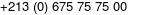 Mobile : 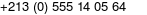 Email : 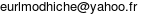 Téléphone principal : 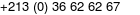 Fax principal : Email : 
http://www.eurlmodhiche.com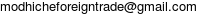 Giám đốc :MR L'HADJ AMRANEMobile :  18/ PAP PLAST EMBALLAGES ET EQUIPEMENTSĐịa chỉ : Z.A. LOT 81 BP 377 Dar El Beida, Alger(16), AlgérieCONTACTS PRINCIPEAUXEmail : 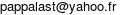 Mobile : 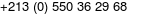 Fax principal : 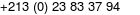 Téléphone principal : 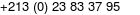 Mobile principal : 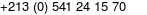 Giám đốc :MR NASSIM GUEZ19/ 2F TECHĐịa chỉ : CITE 444 LOGTS VILLA 18 SAID HAMDINE Bir Mourad Rais, Alger(16), AlgérieCONTACTS PRINCIPAUXEmail : 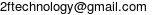 Téléphone principal : 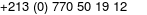 Giám đốc: MR KHALED ALLOUCHIEmail : 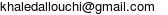 20/ YIIĐịa chỉ : 4 RUE ALI MEDDOUCHE Hussein Dey Rp, Alger(16), AlgérieCONTACTS PRINCIPAUXEmail : 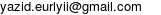 Téléphone principal : 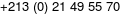 Email : 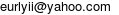 Giám đốc: MR RACHID ABDERRAHMANE21/ LM MACHINERYĐịa chỉ : RUE BAHRI ABDELMADJID COOP. EL BARRAKA CITE SNTR 2 Setif, Setif(19), AlgérieCONTACTS PRINCIPAUXTéléphone principal : 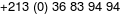 Téléphone : 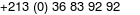 Téléphone : 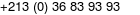 Fax principal : 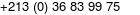 Email : 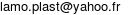 Mobile principal : 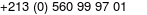 Mobile : 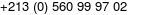 Mobile : 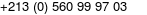 Mobile : 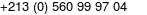 Mobile : 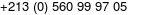 Mobile : 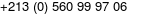 Mobile : 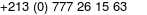 Email : 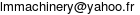 Giám đốc: MR TOUFIK LATRECHEMobile : 22/ DIATOU INDUSTRIEĐịa chỉ : LOT 75, COOP. ZOUATNA Kouba, Alger(16), AlgérieCONTACTS PRINCIPAUXTéléphone principal : 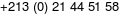 Fax principal : Email : 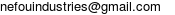 Mobile : 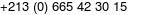 Mobile : 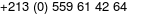 http://www.cdafrance.comGiám đốc: MR YACINE NEFOUMobile : 23/ KLEIN FAB Địa chỉ : 7 ZOUIA SUD AVE MOHAMED ZEDRI Beni Tamou, Blida(09), AlgérieCONTACTS PRINCIPAUXMobile principal : 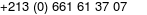 Mobile : 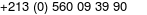 Téléphone principal : 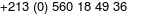 Email : 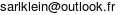 Email : 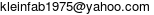 Mobile : 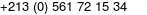 http://www.kleinfab.comGiám đốc: MR ABDELKADER AMRI24/ BAMR PACK END TRADEĐịa chỉ : 92 CITE MEKOUD 1 Bab Ezzouar, Alger(16), AlgérieCONTACTS PRINCIPAUXTéléphone : 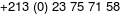 Fax : 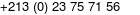 Email : 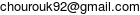 Téléphone principal : 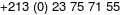 Fax principal : Mobile principal : 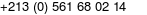 Téléphone : Mobile : 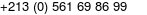 Email : 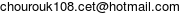 Téléphone : 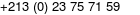 Fax : Email : Email : 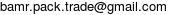 http://www.chourouk-transactions.comGiám đốc: MME RADJA BAATOUTMobile : Email : 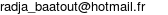 25/  KIM SAMOURAY ALGERIEĐịa chỉ : 4 CHEMIN DE LA GARE OUZELLAGUEN Ighzer Amokrane, Bejaia(06), AlgérieCONTACTS PRINCIPAUXEmail : 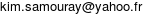 26/ RIVER SEY MACHINERIE Địa chỉ : 4 CITE COMMUNALE GPE 7 Dar El Beida, Alger(16), AlgérieCONTACTS PRINCIPAUXEmail : 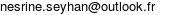 Mobile : 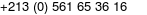 Mobile : 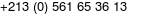 Mobile principal : 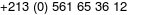 Téléphone principal : 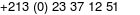 Mobile : 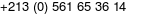 Mobile : 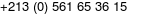 Email : 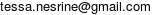 Giám đốc: MME NESRINE TESSAMobile : 27/ SAGINCOĐịa chỉ : 12 RUE KADA KLOUCHA Tlemcen, Tlemcen(13), AlgérieCONTACTS PRINCIPAUXMobile : 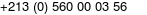 Mobile : 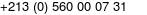 Email : 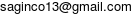 Fax principal : 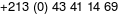 Téléphone principal : Mobile principal : 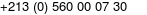 Giám đốc: MR YOUCEF HADJ MILOUD28/  NOUR PACKĐịa chỉ : 3 BASE EQUIPEE Dar El Beida, Alger(16), AlgérieCONTACTS PRINCIPAUXTéléphone principal : 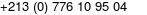 Email : 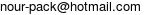 Giám đốc: MR NOUREDDINE LEBDIRI29/ PERFORMANCE PACKAGINGĐịa chỉ : 3 CITE 500 LOGTS BT 11 Zeralda, Alger(16), AlgérieCONTACTS PRINCIPAUXEmail : 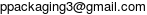 Téléphone principal : 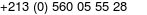 Giám đốc: MR SALAHEDDINE BOUDINA 30/ Công ty Anabib Plastique
Địa chỉ : Z.I. Ain Arnat số 64 BP 53, 19017, Sétif, Algerie
Tel : +213 554-50-4687 ; +213560465074; Fax : +213 36-54-1039 ; 
Email : anabibsemcheddine@yahoo.fr Nhu cầu: Nhập khẩu Polyetylen mật độ thấp ( LDPE ), hạt nhựa LLDPE, nhựa PVC, sợi Polyesster31/ Công ty SARL PLASTIQUE EL-GHALLAĐịa chỉ: BIR HADDADA  Sétif, AlgerieTel: +213 770 770 534; +213 770 770 734; +213 770 770 704; WhatsApp/WeChat: +213 551 126 214Emaill: contact@elghallaplast.com; Website: www.elghallaplast.com Nhu cầu: Nhập khẩu Polyetylen mật độ thấp ( LDPE )32/ Công ty EURL BACHICOOĐịa chỉ: Sidi Moussa, Alger, AlgerieTel: +213 561 62 92 76; +213 561 62 92 78; +213 561 62 92 79Email: contact@bachicoo.com; Website: www.bachicoo.comNhu cầu: Nhập khẩu vải không dệt7. Danh sách DN Algeria nhập khẩu đồ uống không cồn1/ ALGERIAN BAVAROISEĐịa chỉ : LOTISSEMENT 16 RACHRACHE AHMED Chebaita, El Tarf(36), AlgérieCONTACTS PRINCIPAUXTéléphone principal : 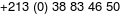 Téléphone : 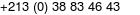 Fax principal : 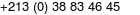 Téléphone : 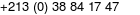 Fax : 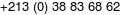 Fax : 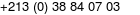 Tổng Giám đốc : MR PHILIPPE PENOUTY2/ ALIMENT NEGOCE IMPORT EXPORTĐịa chỉ : 75 LOT. LES CITRONNIERS Gue De Constantine, Alger(16), AlgérieCONTACTS PRINCIPAUXTéléphone principal : 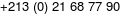 Fax principal : 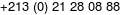 Email : 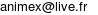 Giám đốc : MR KAMEL CHERFAOUI3/ SETIF FOODSĐịa chỉ : CITE 583 LOGTS Ain Oulmane, Setif(19), AlgérieCONTACTS PRINCIPAUXEmail : 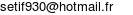 Téléphone principal : 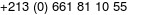 Mobile principal : 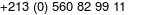 Giám đốc : MR ZOHEIR SALEM4/ ROSSKAYA AGRO IMPORT EXPORTĐịa chỉ : CITE 68 LOGTS LSP BACARO Tichi, Bejaia(06), AlgérieCONTACTS PRINCIPAUXEmail : 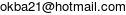 Mobile : 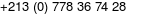 Mobile : 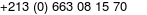 Mobile principal : 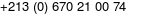 Fax principal : 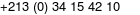 Téléphone principal : Giám đốc : MR OKBA BEDAHOUCHE8. Danh sách doanh nghiệp Algeria XNK linh kiện, phụ tùng ô tô 1/ CARROSSERIE OMEGAĐịa chỉ : 4 AVE VICTOR HUGO Alger Centre, Alger(16), AlgérieCONTACTS PRINCIPAUXEmail : 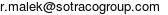 Fax principal : 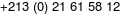 Téléphone principal : 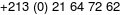 Email : 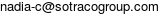 http://www.omega-carrosserie.comGiám đốc : MR KARIM ACHOUR2/ EBAYA PARTSĐịa chỉ : 85 CITE DES 300 LOGTS Bab Ezzouar, Alger(16), AlgérieCONTACTS PRINCIPAUXTéléphone principal : 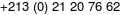 Fax principal : 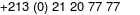 Mobile principal : 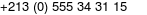 Email : 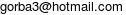 Email : 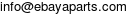 http://www.ebayaparts.comGiám đốc : MME FATMA ZOUHRA YOUCFI3/ IVAL ALGERIEĐịa chỉ : Z.I. EXTENSION LOT 88 BP 140 Oued Smar, Alger(16), AlgérieCONTACTS PRINCIPAUXFax principal : 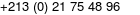 Email : 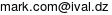 Téléphone principal : 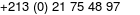 Téléphone : 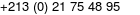 Mobile principal : 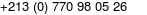 Téléphone : 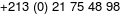 http://www.ival.dzTổng Giám đốc : MR MOHAMED BAIRIEmail : 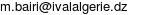 4/ DMAAĐịa chỉ : 49 Z.I. ELARGIE Oued Smar, Alger(16), AlgérieCONTACTS PRINCIPAUXTéléphone principal : 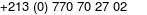 Email : 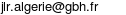 5/ MERZELKAD IMPORT EXPORTĐịa chỉ : RAS EL MA Ain Touta, Batna(05), AlgérieCONTACT PRINCIPALEmail : 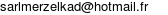 Giám đốc : MR MED SALAH MERZELKAD6/ ACR CLIMA CARĐịa chỉ : ZONE WEST LOCAL C TOURS VILLA Tizi Ouzou, Tizi Ouzou(15), AlgérieCONTACTS PRINCIPAUXTéléphone principal : 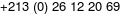 Mobile principal : 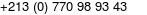 Email : 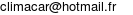 Fax principal : http://www.acr-sl.comGiám đốc : MR KARIM BELHOUCINEMobile : 7/ ABD MOTEURSĐịa chỉ : 39 LOT. H El Achour, Alger(16), AlgérieCONTACTS PRINCIPAUXEmail : 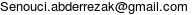 Mobile principal : 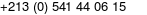 Téléphone principal : 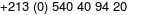 http://www.ab-d-moteur.comGiám đốc : MR ABDEREEZAK SENOUCIMobile : 8/ CHIBOUB BENBOTTĐịa chỉ : 82 LOT. DU 1ER NOVEMBRE Ain M'lila, Oum El Bouaghi(04), AlgérieCONTACTS PRINCIPAUXEmail : 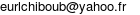 Mobile : 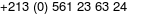 Mobile : 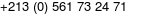 Mobile principal : 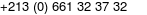 Fax principal : 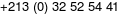 Téléphone principal : 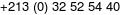 Email : 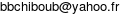 Giám đốc : MR CHIBOUB BENBOTT9/ KISRANE KAMELĐịa chỉ : 155 LOT. MICHEL CITE EL BADR Bachedjerah, Alger(16), AlgérieCONTACTS PRINCIPAUXEmail : 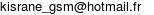 Fax principal : 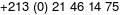 Mobile principal : 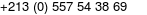 Téléphone principal : 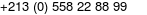 Giám đốc : MR KAMEL KISRANE10/ TECHNOS COMMERCE & DISTRIBUTIONĐịa chỉ : 8 COOPERATIVE IMMOBILIERE IBN BADIS LOCAL 2 El Kerma, Oran(31), AlgérieCONTACTS PRINCIPAUXEmail : 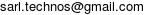 Mobile principal : 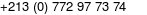 http://www.technos.new.frGiám đốc : MR BRAHIM SLIMANI11/ MAFD 2Địa chỉ : RUE DES FRERES DJILLALI Birkhadem, Alger(16), AlgérieCONTACTS PRINCIPAUXTéléphone principal : 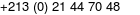 Téléphone : 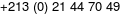 Fax principal : 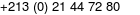 Email : 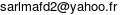 Mobile : 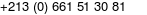 Mobile : 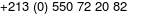 Giám đốc : MR NABIL KACI SAID12/ CHERIF ZAZAĐịa chỉ : RTE DE L'AEROPORT 739/3 Tebessa, Tebessa(12), AlgérieCONTACTS PRINCIPAUXTéléphone principal : 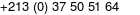 Fax principal : 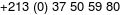 Email : 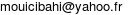 Mobile principal : 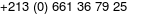 Email : 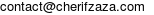 http://www.cherifzaza.com/Giám đốc : MR BRAHIM MOUICI)Mobile : 13/ AUTO PARTS PLUSĐịa chỉ : CITE DOUZI 4 LOT 9 Bab Ezzouar, Alger(16), AlgérieCONTACTS PRINCIPAUXEmail : 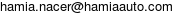 Téléphone : 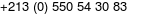 Mobile principal : 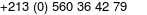 Téléphone principal : 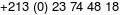 http://www.hamiaauto.comGiám đốc : MR NACER HAMIA14/ BEYOND AUTO PARTSĐịa chỉ :  DOUZI 4 CITE SOUMAM Bab Ezzouar, Alger(16), AlgérieCONTACTS PRINCIPAUXEmail : 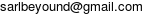 Téléphone principal : 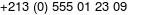 Giám đốc : MR CHAKIB TORCHI15/ HA AUTO PARTSĐịa chỉ : 81 AVE DE L'ANP BOULANGER Oran, Oran(31), AlgérieCONTACTS PRINCIPAUXTéléphone principal : 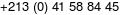 Fax principal : Email : 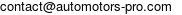 Mobile principal : 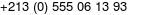 http://www.automotors-pro.comGiám đốc : MR WAFIK HADJ ABDERRAHMAN16/ AL ZIAR IMPORT - EXPORTĐịa chỉ : CITE 1200 LOGTS COOP. EL NASER LOCAL 16 Bab Ezzouar, Alger(16), AlgérieCONTACTS PRINCIPAUXEmail : 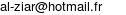 Mobile : 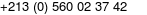 Mobile principal : 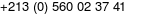 Fax principal : 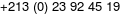 Téléphone principal : Giám đốc : MR HOCINE ZIAR17/ EBAYA PARTSĐịa chỉ : 85 CITE DES 300 LOGTS Bab Ezzouar, Alger(16), AlgérieCONTACTS PRINCIPAUXTéléphone principal : Fax principal : Mobile principal : Email : Email : http://www.ebayaparts.comLiên hệ: MME FATMA ZOUHRA YOUCFI18/ AL ZIAR IMPORT-EXPORT Địa chỉ : 2 CITE 180 LOGTS BT 6 LES MANDARINIERS Mohammadia, Alger(16), AlgérieCONTAXCTS PRINCIPAUXEmail : 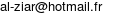 Mobile principal : 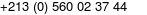 Téléphone principal : 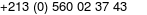 Giám đốc : MR HOCINE ZIAR19/ MAICOUR Địa chỉ : Z.A. RURALE LOT. 225 GPE 325/326 SECTION 10 Ouled Saber, Setif(19), AlgérieCONTACTS PRINCIPAUXTéléphone principal : 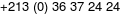 Email : 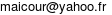 Email : 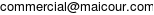 Mobile : 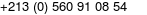 Téléphone : 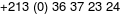 Téléphone : 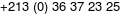 http://www.maicour.comGiám đốc : MR AZEDDINE LOURARIMobile : 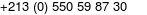 20/ BENSARI IMPORT-EXPORTĐịa chỉ : 29 RUE ERNEST WAFFLES MIRAMAR Rais Hamidou, Alger(16), AlgérieCONTACTS PRINCIPAUXTéléphone principal : 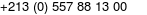 Email : 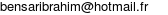 Giám đốc : MR BRAHIM BENSARI21/ CAPRĐịa chỉ : CITE DOUZI 79 Bab Ezzouar, Alger(16), AlgérieCONTACTS PRINCIPAUXMobile principal : 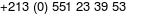 Téléphone principal : 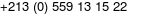 Email : 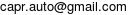 Giám đốc :  MR DJELLOUL DERBAH22/  BENZOUAI LYES IMPORT ET EXPORTĐịa chỉ : 3 LOTS. COOP. IMMO. AFAK Ain M'lila, Oum El Bouaghi(04), AlgérieCONTACTS PRINCIPAUXEmail : 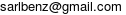 Fax principal : 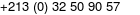 Téléphone principal : 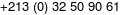 Mobile principal : 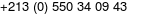 Mobile : 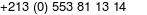 Giám đốc : MR LYES BENZOUAIMobile : 23/ GM AUTO Địa chỉ : Z.I. 1 LOT 34 Es Senia, Oran(31), AlgérieCONTACTS PRINCIPAUXTéléphone principal : 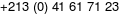 Email : 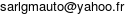 Téléphone : 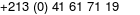 Fax principal : 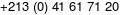 Mobile principal : 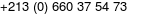 Mobile : 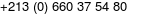 Mobile : 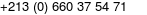 Giám đốc: MR MOHAMED ARRARMobile : 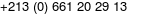 24/ PIAĐịa chỉ : 42 RUE KIOUS MOHAMED CITE SERAPI BT 42 Birkhadem, Alger(16), AlgérieCONTACTS PRINCIPAUXEmail : 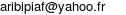 Giám đốc : MR AHMED ARIBI25/  EURL MAROUAL IMPORT-EXPORTĐịa chỉ : 143 LOT. 1ER NOVEMBRE Ain M'lila, Oum El Bouaghi(04), AlgérieCONTACTS PRINCIPAUXEmail : 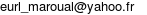 Mobile principal : 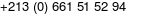 Fax principal : 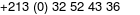 Téléphone principal : 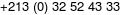 Téléphone : 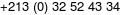 Téléphone : Giám đốc : MR KHALED BENABIDMobile : 26/  MDAAĐịa chỉ : CITE DOUZI Bab Ezzouar, Alger(16), AlgérieCONTACTS PRINCIPAUXEmail : 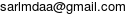 Téléphone principal : 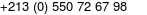 http://www.mezianimdaa.dzGiám đốc: MME KAHINA MEZIANIMobile : 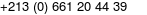 27/ SOIP AUTOĐịa chỉ : 75 AVE SIDI CHAHMI Oran, Oran(31), AlgérieCONTACTS PRINCIPAUXFax principal : 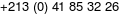 Téléphone principal : 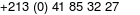 Email : 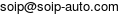 Téléphone : 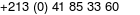 Mobile principal : 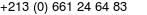 Email : 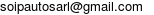 Mobile : 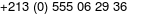 Giám đốc : MR OUASSINI BOUALI28/ GBS Địa chỉ : RUE DES ARTISANS Akbou, Bejaia(06), AlgérieCONTACTS PRINCIPAUXMobile : 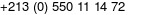 Téléphone principal : 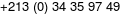 Mobile principal : 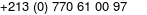 Email : 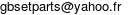 Fax principal : Giám đốc : MR AKLI TAKHEMITMobile : 29/  AUTOVOLTEK PLUSĐịa chỉ : 12 RUE ABDELAZIZ MOUZAOUI Alger Centre, Alger(16), AlgérieCONTACTS PRINCIPAUXEmail : 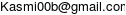 Téléphone principal : 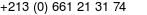 Giám đốc : MR ABDELDJEBAR KASMI30/ SAGEMĐịa chỉ : 
26 LOT. SEMMAR Birkhadem, Alger(16), AlgérieCONTACTS PRINCIPAUXFax principal : 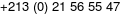 Téléphone : 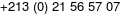 Mobile principal : 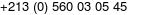 Mobile : 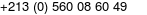 Email : 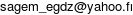 Téléphone principal : 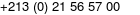 Giám đốc : MR HAKIM SIMOHAMEDMobile : 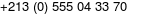 31/ ALTRACĐịa chỉ : 4 RUE YOUCEF BOUCHEBAH Bejaia, Bejaia(06), AlgérieCONTACTS PRINCIPAUXTéléphone principal : 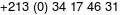 Fax principal : Mobile principal : 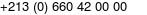 Email : 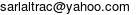 Mobile : 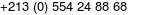 Giám đốc : MR NANY BELHABIB32/ SILVER AUTOĐịa chỉ : CITE DOUZI 3 LOT 403 Bab Ezzouar, Alger(16), AlgérieCONTACTS PRINCIPAUXTéléphone principal : 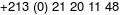 Téléphone : 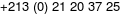 Fax principal : Mobile principal : 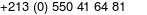 Mobile : 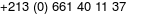 Email : 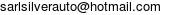 Mobile : 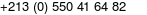 Giám đốc : MR MOHAMMED BAHYA33/ NORD EST AUTO TRADINGĐịa chỉ : PL. THEUIS EL MAKARI Oran, Oran(31), AlgérieCONTACTS PRINCIPAUXTéléphone principal : 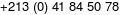 Fax principal : 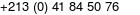 Email : 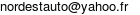 Mobile principal : 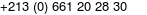 Mobile : 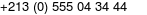 Téléphone : 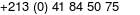 Giám đốc : MR BENAMAR ABDALLAHIMobile : Email : 9. Danh sách doanh nghiệp Algeria xuất nhập khẩu nội thất văn phòng1/ BELHAL ETSĐịa chỉ : 6 RUE SAINT CHARLES LES VERGERS Kouba, Alger(16), AlgérieCONTACTS PRINCIPAUXTéléphone principal : 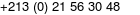 Fax principal : Mobile : 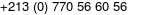 Mobile : 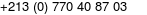 Mobile : 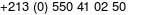 Giám đốc : MR KAMEL BOUGHDIRI2/ X PAPĐịa chỉ : 5 CITE OULED BRAHIM LOT 206 HAMADI Boumerdes, Boumerdes(35), AlgérieCONTACTS PRINCIPAUXEmail : 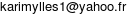 Mobile : Giám đốc : MR KARIM YLLES3/ CHIMIPACKĐịa chỉ : CITE DOUZI 03 LOT N 459 Bab Ezzouar, Alger(16), AlgérieCONTACT PRINCIPALTéléphone principal : 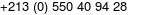 Fax principal : 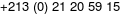 Giám đốc : MR LE GUEL YVES4/ ONE AND ONE OFFICEĐịa chỉ : LOT 2 RES. CHABANI PAVILLION C 8 VAL D'HYDRA Hydra, Alger(16), AlgérieCONTACTS PRINCIPAUXTéléphone principal : 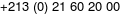 Téléphone : 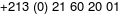 Fax principal : 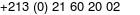 Email : 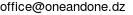 Téléphone : 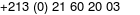 Mobile : 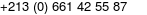 Giám đốc : MME AMINA SAOULIEmail : 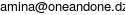 5/ PROMEUBLEĐịa chỉ : Z.A. Zeralda, Alger(16), AlgérieCONTACT PRINCIPAUXTéléphone principal : 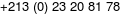 Fax principal : Email : 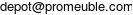 Mobile principal : 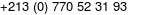 Giám đốc : MR DJAMEL LOUADAH6/ BABY MAR IMPORT EXPORTĐịa chỉ : 4 CITE NOUVELLE VILLE MASSINISSA 120 LOGTS D El Khroub, Constantine(25), AlgérieCONTACTS PRINCIPAUXTéléphone principal : 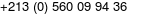 Téléphone : 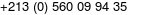 Mobile principal : Giám đốc : MR AMMARA HEMAIZIA7/ AURASRYMĐịa chỉ : CITE LES MANDARINIERS LOT 97 PINS MARITIMES Mohammadia, Alger(16), AlgérieCONTACT PRINCIPAUXTéléphone principal : 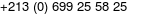 Mobile principal : 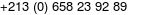 Email : 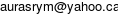 Mobile : 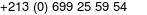 Giám đốc : MR DJAMEL BOUCHAREB8/ CODIRALĐịa chỉ : 48 LOT DE L'ILOT Ain Benian, Alger(16), AlgérieCONTACTS PRINCIPAUXTéléphone principal : 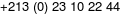 Mobile : 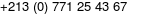 Mobile : 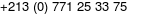 Email : 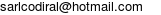 Mobile principal : 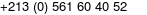 Fax principal : Mobile : 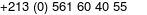 Mobile : 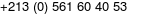 Téléphone : 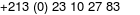 http://www.codiral.comGiám đốc : MR ALI CHIBANEMobile : Mobile : 9/ OFFICE MED FOURNITUREĐịa chỉ : 42 Z.I. RTE DE MEFTAH Oued Smar, Alger(16), AlgérieCONTACTS PRINCIPAUXMobile : 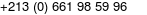 Mobile principal : 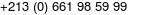 Téléphone principal : 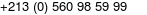 Mobile : 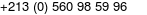 Email : 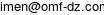 Mobile : 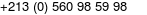 Email : 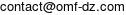 Giám đốc : MR MOHAMED AISSAMobile : 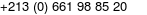 10/ GUAITOUN MEUBLES Địa chỉ : BD HOUARI BOUMEDIENE Skikda, Skikda(21), AlgérieCONTACTS PRINCIPAUXTéléphone principal : 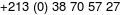 Mobile principal : 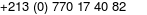 Fax principal : Email : 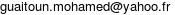 Giám đốc : MR MOHAMMED GUAITOUNTéléphone : 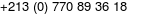 11/ CAT CONTINENTALĐịa chỉ : 3 BD DE L'ALN Tlemcen, Tlemcen(13), AlgérieCONTACTS PRINCIPAUXFax principal : 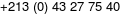 Téléphone principal : Mobile principal : 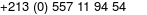 Email : 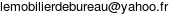 Giám đốc : MR ABD EL HAKIM MAMOUNMobile : 12/ OFFICE DECOĐịa chỉ : 3 RUE DIAR ENNAAMA 6 El Biar, Alger(16), AlgérieCONTACTS PRINCIPAUXTéléphone principal : 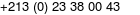 Fax principal : 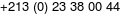 Mobile principal : 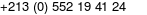 Email : 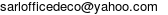 Téléphone : 13/ MOBICAĐịa chỉ : SIDI AHMED SECTION C GOURAYA BT A Bejaia, Bejaia(06), AlgérieCONTACTS PRINCIPAUXMobile : 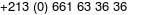 Email : 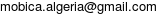 Mobile principal : 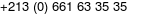 Téléphone principal : 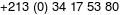 Fax principal : 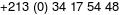 Email : 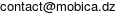 Mobile : 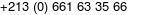 Mobile : 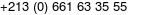 Mobile : 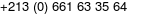 http://www.mobica.dzGiám đốc : MR REDHA BAITECHE14/ PROMEUBLEĐịa chỉ : 34 CITE BOIS DES PINS Hydra, Alger(16), AlgérieCONTACTS PRINCIPAUXTéléphone principal : 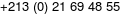 Téléphone : 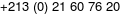 Fax : 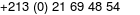 Fax : 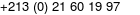 Téléphone : 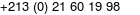 Email : 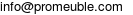 Mobile principal : 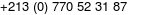 Téléphone : Téléphone : http://www.promeuble.comGiám đốc : MR DJAMEL LOUADAH15/ MOBILINEĐịa chỉ : 32 CH. SIDI YAHIA Hydra, Alger(16), AlgérieCONTACTS PRINCIPAUXTéléphone principal : 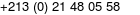 Téléphone : 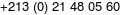 Fax principal : 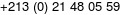 Email : 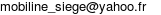 Mobile principal : 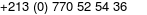 Email : 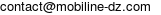 http://www.mobiline.dzAUTRE CONTACTSFax : 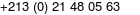 Giám đốc : MR RACHID BOUCHAIBMobile : 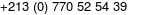 16/ TOUATCOMĐịa chỉ : 317 CITE LES ORANGES GROUPE B EL HAMIZ Dar El Beida, Alger(16), AlgérieCONTACTS PRINCIPAUXFax principal : 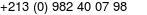 Mobile principal : 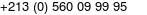 Mobile : 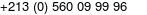 Téléphone principal : 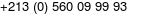 Email : 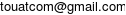 http://www.touatcom.comGiám đốc : MR OMAR ABDELKADER MOULAYMobile : 17/ AL ASEELĐịa chỉ : CITE KADAT VILLA 84 Rouiba Rp, Alger(16), AlgérieCONTACTS PRINCIPAUXTéléphone principal : 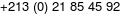 Email : 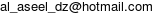 Téléphone : 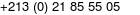 Fax principal : Email : 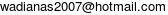 Email : 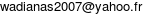 Giám đốc : MR MOHAMED OBEID18/ OUEST COMPANYĐịa chỉ : 309 ZONE 3 CITE EN NASR Chlef, Chlef(02), AlgérieCONTACTS PRINCIPAUXTéléphone principal : 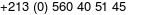 Email : 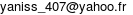 Giám đốc : MR HAMID BEN AMOUR19/ BAHIA FOURNITUREĐịa chỉ : BD KHAMBLOUCHE BAHOS LOT 181 CITE KHEMISTI Bir El Djir, Oran(31), AlgérieCONTACTS PRINCIPAUXTéléphone principal : 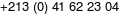 Mobile principal : 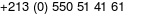 Fax principal : Email : 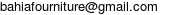 Giám đốc : MR MOHAMMED EL AMINE MEDJAHED20/ OSB IMPORT EXPORTĐịa chỉ : 338 LOTS. ABDELHAFID BOUSSOUF 4EME TRANCHE Constantine, Constantine(25), AlgérieCONTACTS PRINCIPAUXTéléphone principal : 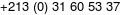 Téléphone : 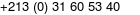 Fax principal : 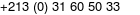 Mobile principal : 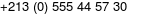 Email : 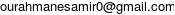 Giám đốc : MR SAMIR OURAHMANEMobile : 21/ NGC TRADING COMPANYĐịa chỉ : COOP. ENNOUR BT 1 LOCAL 4 AL HIDAB Setif, Setif(19), AlgérieCONTACTS PRINCIPAUXTéléphone principal : 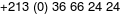 Fax principal : 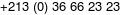 Email : 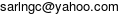 Mobile principal : 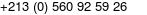 Email : 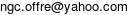 Giám đốc : MR HOCINE ABACHAMobile : 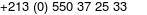 22/ IBAC SERVICESĐịa chỉ : LOT. C 79 Draria, Alger(16), AlgérieCONTACTS PRINCIPAUXEmail : 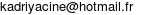 Email : 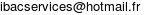 Mobile principal : 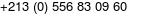 Téléphone principal : 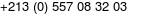 Giám đốc : MR YACINE KADRI23/ RMS TRADING IMPORT EXPORTĐịa chỉ : 9 BD OUAHRANI BOUMEDIENE Oran, Oran(31), AlgérieCONTACTS PRINCIPAUXEmail : 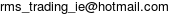 Giám đốc : MR MOHAMMED EL RACHID BELHADJ24/ MITIDJA BUREAUTIQUEĐịa chỉ : 7 RUE OUALI MOHAMED Blida, Blida(09), AlgérieCONTACTS PRINCIPAUXTéléphone principal : 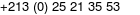 Fax principal : Email : 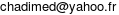 Téléphone : 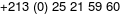 Mobile principal : 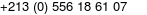 Giám đốc : MR MOHAMED CHADIMobile : 25/ BURO LINEĐịa chỉ : CITE OTHMANIA ANGLE AVE MEKKI KHELIFA ET BOUSEHLA ABDELLAH 2 LOT 75 LOCAL 1 Oran, Oran(31), AlgérieCONTACTS PRINCIPAUXEmail : 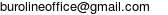 Mobile principal : 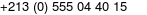 Téléphone principal : 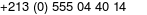 Giám đốc : MME AICHA HABIB ZAHMANI Mobile : 26/ MOBUROĐịa chỉ : 120 RTE DE DOUERA Baba Hassen, Alger(16), AlgérieCONTACTS PRINCIPAUXMobile principal : 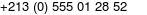 Email : 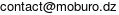 Téléphone principal : 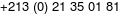 Téléphone : 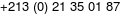 Fax principal : 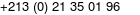 http://www.moburo.dzGiám đốc : MR MOHAMED REDA SMAHIEmail : 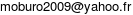 27/ INTERSIT OFFICEĐịa chỉ : 62 RUE YOUCEF BEN KHADDA SIDI YAHIA Hydra, Alger(16), AlgérieCONTACTS PRINCIPAUXTéléphone principal : 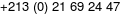 Téléphone : 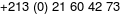 Email : 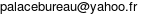 Fax principal : 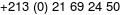 Téléphone : 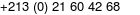 Email : 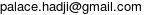 http://www.intersitoffice.comGiám đốc : MR DJAMEL HADJI28/ ASIAN COMMERCE INTERNATIONALĐịa chỉ : 61 CITE EL MOUNA Constantine, Constantine(25), AlgérieCONTACTS PRINCIPAUXTéléphone principal : 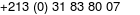 Fax principal : 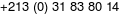 Email : 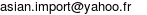 Giám đốc : MR KAMEL BEGUIRET29/ FACTORY FOR MOTOCYCLE AND SCALĐịa chỉ : CITE NEDJMA LOCAL B Oran Hai Badr, Oran(31), AlgérieCANTACTS PRINCIPAUXEmail : 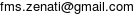 Téléphone principal : 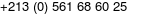 Giám đốc : MR BENZERGA ZENATIMobile : 30/ SORANIĐịa chỉ : 58 RUE DJELLAT HABIB GAMBETTA Oran Seddikia, Oran(31), AlgérieCONTACTS PRINCIPAUXTéléphone : 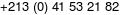 Fax : 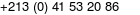 Email : 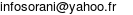 Mobile principal : 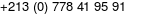 Giám đốc : MR REDA BELLALIA31/ STAR BLX INDUSTRIEĐịa chỉ : 10 RUE DES ABATTOIRS Cheraga Rp, Alger(16), AlgérieCONTACTS PRINCIPAUXFax principal : 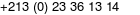 Téléphone : Téléphone principal : 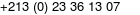 Mobile principal : 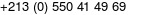 Mobile : 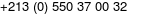 Téléphone : 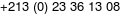 Téléphone : 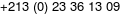 Téléphone : 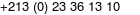 Email : 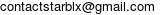 Mobile : 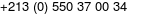 http://wwwstarblx-dz.com32/ ELITE MARKETĐịa chỉ : 147 AZUR ET MER DENSIFICATION LOCAL 2 Bordj El Bahri, Alger(16), AlgérieCONTACTS PRINCIPAUXTéléphone principal : 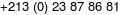 Fax principal : Mobile : 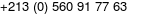 Mobile principal : 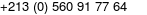 Email : 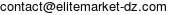 http://www.elitemarket-dz.comGiám đốc : MR MAHDI BADISMobile : 33/ GHARNAOUT BILALĐịa chỉ : CITE FRERI 2 HAMIZ Dar El Beida, Alger(16), AlgérieCONTACTS PRINCIPAUXTéléphone principal : 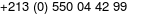 Mobile principal : 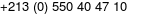 Email : 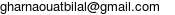 Giám đốc : MR BILAL GHERNAOUT34/ IMASAĐịa chỉ : AVE DU 1ER NOVEMBRE 1954 ZAOUIA Beni Tamou, Blida(09), AlgérieCONTACTS PRINCIPAUXTéléphone : 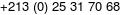 Mobile principal : 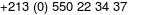 Email : 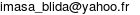 Mobile : 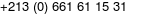 Téléphone : 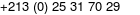 Fax principal : Téléphone principal : 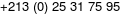 Giám đốc : MR MUSTAPHA FERROUKHI35/ DILMI REDA ETSĐịa chỉ : 8 CITE DES MOUDJAHIDINE Ben Aknoun Rp, Alger(16), AlgérieCONTACTS PRINCIPAUXEmail : 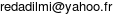 Mobile principal : 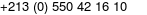 Email : 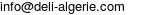 Fax : 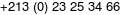 Fax principal : 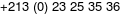 Téléphone principal : 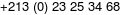 Email : 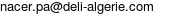 Giám đốc : MR REDA DILMIEmail : 36/ 2 PIVOINE.COMĐịa chỉ : 35 ANGLE DES RUES MOULOUD FERAOUN ET BERANGER Oran, Oran(31), AlgérieCONTACTS PRINCIPAUXEmail : 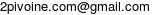 Mobile principal : 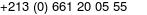 Mobile : 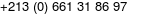 Fax principal : 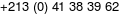 Mobile : 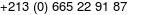 Mobile : 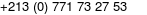 Téléphone principal : Giám đốc : MR HAFIF MOKHTARI37/ MEGA CONFORT Địa chỉ : 17 CH. SIDI YAHIA Hydra, Alger(16), AlgérieCONTACTS PRINCIPAUXTéléphone principal : 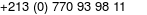 Email : 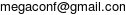 Mobile principal : 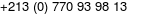 38/ GREEN IT Địa chỉ : 106 BD COMMANDANT BELAHCEN Oran, Oran(31), AlgérieCONTACTS PRINCIPAUXEmail : 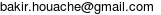 Email : 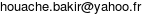 Mobile : 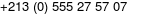 Mobile principal : 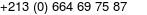 Téléphone : 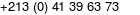 Fax principal : 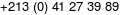 Téléphone principal : Giám đốc : MR BAKIR HOUACHE39/ ROXAM ETSĐịa chỉ : 9 RUE DES FRERES DJILLALI Birkhadem, Alger(16), AlgérieCONTACTS PRINCIPAUXTéléphone principal : 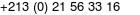 Fax principal : 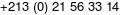 Mobile principal : 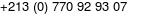 Email : 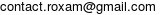 Mobile : 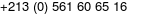 Giám đốc : MR TOUFIK BELAKHDARMobile : 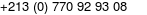 40/ COMPTOIR COMMERCIAL ALGERIE BELGIQUEĐịa chỉ : 26 RUE DE LA LIBERTE Alger Centre, Alger(16), AlgérieCONTACTS PRINCIPAUXTéléphone principal : 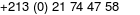 Fax principal : Giám đốc : MR FODIL ADRAR10. Danh sách doanh nghiệp Algeria kinh doanh, xuất nhập khẩu gỗ, đồ gỗ1/ PREXTIGE MEUBLES ET LUSTRERIESĐịa chỉ : 2 CITE DJILLALI LOCAL A Staoueli, Alger(16), AlgérieCONTACTS PRINCIPAUXTéléphone principal : 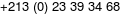 Fax principal : Email : 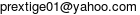 Mobile principal : 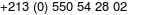 Mobile : 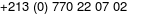 Mobile : 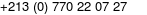 Mobile : 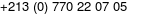 Giám đốc : MR TAHAR IZERROUKENEMobile :   2/ RENDI MOBILYAĐịa chỉ : ZONE URBAINE ILOT 2 LOT 2 Gue De Constantine, Alger(16), AlgérieCONTACTS PRINCIPAUXMobile principal : 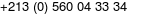 Email : 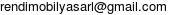 Téléphone principal : 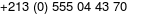 Mobile : 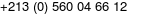 Giám đốc : MR MUSTAPHA BASTA(GRT)Mobile : 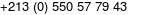 3/ MEUBLES ET DECO IMPORT EXPORTĐịa chỉ : CITE LES CASTORS Bir Mourad Rais, Alger(16), AlgérieCONTACTS PRINCIPAUXTéléphone principal : 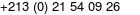 Fax principal : Mobile : 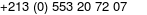 Email : 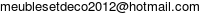 Mobile principal : 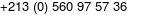 Giám đốc : MR RIAD BOUDJEMAA4/ BRITISH MEUBLE IMPORTĐịa chỉ : PLACE CAPS Hoceinia, Ain Defla(44), AlgérieCONTACT PRINCIPALEmail : 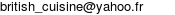 Téléphone principal : 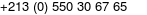 Giám đốc : MR BENSAADA BOUAMRA5/ SHAWKET IMPORT-EXPORTĐịa chỉ : CITE ZERHOUNI MOKHTAR BT 25 LOCAL 2 Mohammadia, Alger(16), AlgérieCONTACTS PRINCIPAUXMobile : 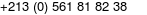 Mobile : 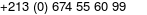 Email : 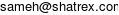 Téléphone principal : 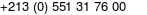 Email : 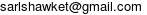 Mobile principal : 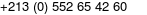 Giám đốc : MR SAMEH SHAWKETMobile : 6/ DJEZITRADEĐịa chỉ : 2 COOP. EL SALAM LOT 126 Birkhadem, Alger(16), AlgérieCONTACTS PRINCIPAUXEmail : 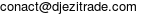 Mobile principal : 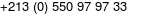 Téléphone principal : 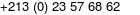 Giám đốc : MR GOTTIER GATTY7/ NK IMPORT- MAGASINĐịa chỉ : COOPERATIVE DAR EL AMEL 187 Oran, Oran(31), AlgérieCONTACTS PRINCIPAUXEmail : 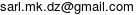 Giám đốc : MR KAMEL HAMTI8/ MOURABAL ALGERIEĐịa chỉ : CITE EL BINA 2 BOIS DES CARS 3 Dely Ibrahim, Alger(16), AlgérieCONTACTS PRINCIPAUXTéléphone principal : 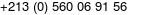 Mobile : 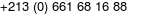 Email : 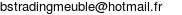 Giám đốc : MR SAMIR BAKHOUCHEMobile : 9/ GLOBAL OFFICEĐịa chỉ : CITE BEN AISSA RTE DE BENI TAMOU Beni Merad, Blida(09), AlgérieCONTACTS PRINCIPAUXEmail : 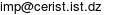 Email : 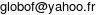 Email : 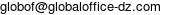 Giám đốc : MR ABDELGHANI MAATSEKI10/ MODERNE CLIC CLACĐịa chỉ : 273 R.N. 24 BENI MAARAD Bordj El Kiffan, Alger(16), AlgérieCONTACTS PRINCIPAUXEmail : 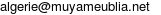 Email : 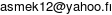 Mobile : 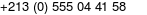 Mobile principal : 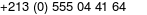 Téléphone principal : 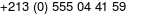 Giám đốc : MME DALIDA ALLAG11/  FRANK MULLER ALGERIE IMPORT DISTRIBUTION DE MEUBLESĐịa chỉ : CITE SIDAK 26 V Dely Ibrahim, Alger(16), AlgérieCONTACTS PRINCIPAUXEmail : 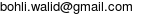 Giám đốc : MR WALID EL BOHLI12/ GOURAYA IMPORTĐịa chỉ : IHEDADEN OUADA Bejaia, Bejaia(06), AlgérieCONTACTS PRINCIPAUXMobile : 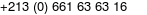 Téléphone principal : Mobile principal : 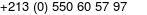 Giám đốc : MR ABDELGHANI IDIRMobile principal : 13/ MOBICO MEUBLES Địa chỉ : 15 LOTS OURATHAT GAZI 98 PARTIE ONAMA Constantine, Constantine(25), AlgérieCONTACTS PRINCIPAUXEmail : 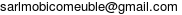 Mobile principal : 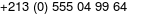 Fax principal : 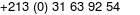 Téléphone principal : Giám đốc : MR HAMZA OUAREZGUIAEmail : 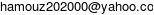 Mobile : 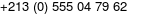 14/ DSM IMPORT EXPORTĐịa chỉ : 29 RUE C CITE BEN AMOR Ouled Yaich, Blida(09), AlgérieCONTACTS PRINCIPAUXTéléphone principal : 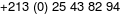 Fax principal : Email : 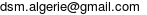 Email : 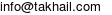 Giám đốc : MR DJAMEL ELHABESS15/ SWEET HOME IMPORT EXPORT
Địa chỉ : 79 LOT. DES JEUNES AVEUGLES Draria, Alger(16), AlgérieCONTACTS PRINCIPAUXTéléphone principal : 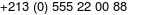 Mobile principal : 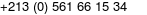 Email : 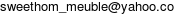 Mobile : 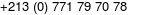 Giám đốc : MR ABDESALAM ABBAS16/ ECOHOMESĐịa chỉ : HAOUCH ATAR 600 LOG 1 LOT 3 Dar El Beida, Alger(16), AlgérieCONTACTS PRINCIPAUXMobile : 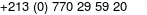 Email : 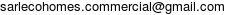 Mobile principal : 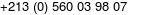 Téléphone principal : 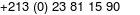 Fax principal : Giám đốc : MR ABDELHAMID SADOUDI17/ MISLINI MEUBLEĐịa chỉ : 5 CITE DUBAI COOP. IMM. BEN BADIS El Eulma, Setif(19), AlgérieCONTACTS PRINCIPAUXMobile principal : 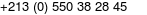 Email : 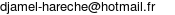 Mobile : 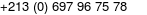 Giám đốc : MR DJAMEL HARECHEMobile : 18/ FOURNITURE NASSIM FRERES GOUTALIĐịa chỉ : CITE DUBAI El Eulma, Setif(19), AlgérieCONTACTS PRINCIPAUXMobile : 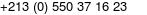 Email : 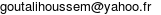 Téléphone principal : 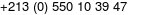 Giám đốc : MR ATHMANE GOUTALI)19/ MAFROUCHETTE EL AHRAMĐịa chỉ : Z.A. Ras El Oued, Bordj Bou Arreridj(34), AlgérieCONTACTS PRINCIPAUXEmail : 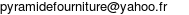 Mobile principal : 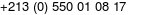 Téléphone principal : 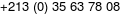 Fax principal : Giám đốc : MR IMAD BEN AISSA20/ MEUBLE NOURĐịa chỉ : ROUTE D'ALGER VILLE Douaouda, Tipaza(42), AlgérieCONTACTS PRINCIPAUXTéléphone principal : 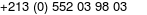 Email : 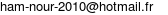 Giám đốc : MR NOUR EDDINE HAMIDA21/ MEUBLES EL MONCEFĐịa chỉ : CITE KERKOUBA Kolea, Tipaza(42), AlgérieCONTACTS PRINCIPAUXEmail : 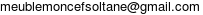 Mobile principal : 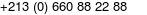 Téléphone principal : 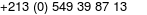 Giám đốc : MR MONCEF IZRI22/  EXTRA WOODĐịa chỉ : 6 RUE MESSOU AISSA SUD Chebli, Blida(09), AlgérieCONTACTS PRINCIPAUXFax principal : 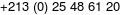 Email : 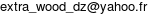 Téléphone principal : 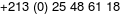 Mobile : 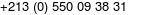 Mobile principal : 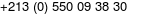 http://www.extrawood-dz.comGiám đốc :  DJELLOUL SELMANEEmail : 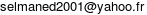 Mobile : 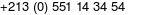 23/ ALGECAMĐịa chỉ : 50 RTE DE TAZOULT Batna, Batna(05), AlgérieCONTACTS PRINCIPAUXTéléphone principal : 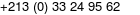 Fax principal : Email : 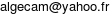 Mobile principal : 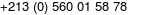 Mobile : 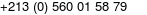 Giám đốc :  MR MOURAD FRAHTIA24/ AZY MEUBLESĐịa chỉ : 4 RTE ZOUAOUA Cheraga Cgn, Alger(16), AlgérieCONTACTS PRINCIPAUXEmail : 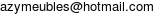 Fax principal : 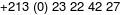 Téléphone : 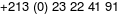 Téléphone principal : 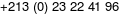 Mobile principal : 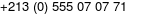 25/ SAFWA MEUBLES Địa chỉ : CITE MENASRIA Baraki, Alger(16), AlgérieCONTACTS PRINCIPAUXEmail : 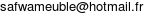 Téléphone principal : 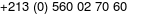 Mobile principal : 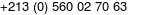 Mobile : 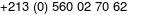 Mobile : 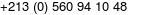 MR MOHAMED SEYAD(GRT)Giám đốc :  Mobile : 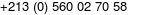 26/ MEUBLE NEXT- BIRKHADEMĐịa chỉ : AUTO ROUTE VERS BLIDA Birkhadem, Alger(16), AlgérieCONTACTS PRINCIPAUXEmail : 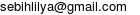 Mobile principal : 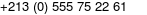 Téléphone principal : 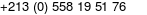 Giám đốc :  MME LILYA SEBIHI27/ AICHOUCHE MEUBLESĐịa chỉ : BOUDOUAOU Boudouaou, Boumerdes(35), AlgérieCONTACTS PRINCIPAUXMobile : 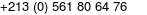 Email : 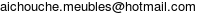 Mobile : 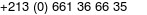 Mobile : 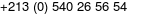 Mobile principal : 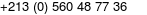 Giám đốc :  MR HOUSSEM AICHOUCHE28/ MEUBLES DES FETESĐịa chỉ : CITE NOUVELLE VILLE LOT 35 Dar El Beida, Alger(16), AlgérieCONTACTS PRINCIPAUXTéléphone principal : 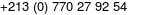 Email : 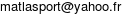 Giám đốc :  MR RABAH BERKAT29/ AL ANDALOUS FOURNITUREĐịa chỉ : 426 CITE DUBAI El Eulma, Setif(19), AlgérieCONTACTS PRINCIPAUXTéléphone principal : 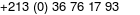 Fax principal : Mobile principal : 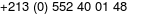 Email : 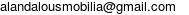 Giám đốc :  MR ADEL ZITILI30/ BIMASSOUD IMPORT EXPORTĐịa chỉ : CITE EL BAYADA R.N. 24 AIN EL KAHLA Heraoua, Alger(16), AlgérieCONTACTS PRINCIPAUXTéléphone principal : 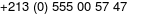 Téléphone : 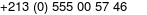 Email : 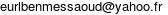 Giám đốc :  MR FARID KHARBACHEN31/ TINIFIĐịa chỉ : COOP. SARA KHEMISTI Tipaza, Tipaza(42), AlgérieCONTACTS PRINCIPAUXTéléphone principal : 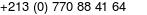 Email : 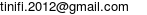 Giám đốc :  MR KASSI HOUASMobile : 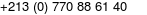 32/ MEUBLES ETS HADJARĐịa chỉ : 12 RTE OULED FAYET Cheraga Rp, Alger(16), AlgérieCONTACTS PRINCIPAUXMobile : 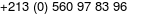 Téléphone principal : 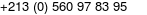 Mobile principal : 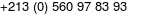 Mobile : 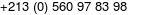 Email : 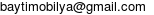 Mobile : 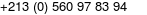 Giám đốc :  MR BILLEL HADJARMobile : 33/ AICHOUCHE MEUBLESĐịa chỉ : ROUIBA EN FACE TRIBUNAL Rouiba Rp, Alger(16), AlgérieCONTACTS PRINCIPAUXMobile principal : Mobile : Mobile : Email : Mobile : Giám đốc :  MR HOUSSEM AICHOUCHE34/ ID DECOĐịa chỉ : SIDI YAHYA Hydra, Alger(16), AlgérieCONTACTS PRINCIPAUXTéléphone principal : 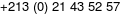 Fax principal : Mobile principal : 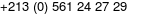 Email : 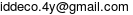 Mobile : 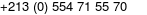 Giám đốc :  MR YAHYA BOUFELLAHMobile : 35/  ASIAN COMMERCE INTERNATIONALĐịa chỉ : 61 CITE EL MOUNA Constantine, Constantine(25), AlgérieCONTACTS PRINCIPAUXTéléphone principal : Fax principal : Email : Giám đốc :  MR KAMEL BEGUIRET36/ DJURATRANSACTION Địa chỉ : CITE SUD NOUVELLE VILLE LOT 14 L Tizi Ouzou, Tizi Ouzou(15), AlgérieCONTACTS PRINCIPAUXTéléphone principal : 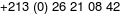 Fax principal : 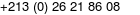 Email : 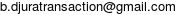 Mobile principal : 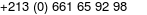 Mobile : 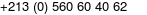 Giám đốc :  MR MOURAD BOUAOUBMobile : 37/ DECOTEM Địa chỉ : 2 RUE ALI TOUNSI Bordj El Kiffan, Alger(16), AlgérieCONTACTS PRINCIPAUXTéléphone principal : 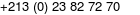 Fax principal : Mobile principal : 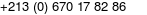 Email : 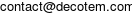 Email : 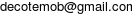 Mobile : 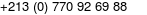 Mobile : 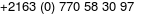 Giám đốc :  MME NADIA NAIT IBRAHIM38/ ALL BUSINESS IMPEXĐịa chỉ : LOCAL 3 AIT AISSA MIOUN Ikhlouiene, Tizi Ouzou(15), AlgérieCONTACTS PRINCIPAUXEmail : 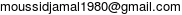 Téléphone principal : 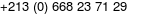 Giám đốc :  MR DJAMEL MOUSSI39/ GROUPE BENMADIĐịa chỉ : 426 CITE DUBAI El Eulma, Setif(19), AlgérieCONTACTS PRINCIPAUXMobile : 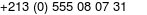 Fax principal : 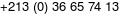 Téléphone principal : Email : 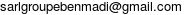 Mobile principal : 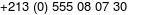 Giám đốc :  MR NABIL BENMADIMobile : 40/ FIRST DESIGNĐịa chỉ : RUE DES FRERES BOUZID Guerrouaou, Blida(09), AlgérieCONTACTS PRINCIPAUXTéléphone principal : 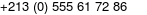 Email : 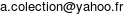 Giám đốc :  MR MEKKI BENMOUSSA41/ AK - SIEGE SOCIALĐịa chỉ : COOP. EL AMEL Bordj Bou Arreridj, Bordj Bou Arreridj(34), AlgérieCONTACTS PRINCIPAUXTéléphone principal : 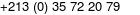 Mobile principal : 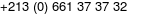 Fax principal : Email : 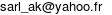 Giám đốc :  MR ABDELFATAH KHELLAF42/ CASTELĐịa chỉ : 187 COOP. ELMOSTAKBEL Dely Ibrahim, Alger(16), AlgérieCONTACTS PRINCIPAUXEmail : 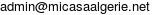 Email : 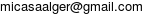 Téléphone principal : 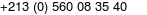 Giám đốc :  MME HANA TALEB EPS BOUMARAF43/ SRDFĐịa chỉ : CITE BEN AMAR DOUAR BEZAIOU Hammadi, Boumerdes(35), AlgérieCONTACTS PRINCIPAUXTéléphone : 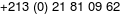 Fax principal : Mobile : 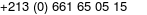 Email : 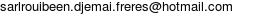 Téléphone : 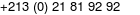 Mobile principal : 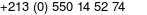 Téléphone principal : Email : 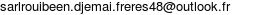 Giám đốc :  MR RABAH DJEMAI11. Danh sách doanh nghiệp Algeria xuất nhập khẩu đồ điện và điện gia dụng1/ EL MIRSAD IMPORT EXPORTĐịa chỉ : ZONE INDUSTRIELLE LOT 167 17 CHITTOUR Bordj Bou Arreridj, Bordj Bou Arreridj(34), AlgérieCONTACTS PRINCIPAUXTéléphone principal : 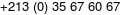 Fax principal : 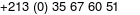 Email : 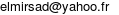 Giám đốc : MR DAOUD SOFIANE2/ BEST TRADE ALGERIEĐịa chỉ : 50 LOT BEN HADDADI SAID Cheraga Rp, Alger(16), AlgérieEmail : CONTACT PRINCIPALEmail : 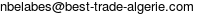 http://www.best-trade-algerie.comGiám đốc : MR MESADEK3/ LIFE TRADING AND DEVELOPEMENTĐịa chỉ : 3 CITE FRERI LOT. B EL HAMIZ Dar El Beida, Alger(16), AlgérieCONTACTS PRINCIPAUXTéléphone principal : 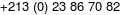 Fax principal : Email : 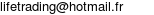 Mobile principal : 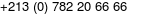 Email : 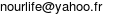 Tổng Giám đốc : MR ZIAD BOUDJEMLINE(DG)Mobile : Chủ tịch-Tổng Giám đốc : MR MOHAMED NOUR EDDINE MOUSSAOUI(PDG)Mobile : 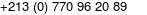 4/ CHEBIRI IMPORT EXPORTĐịa chỉ : ROUTE NATIONALE 5 Bordj Bou Arreridj, Bordj Bou Arreridj(34), AlgérieCONTACTS PRINCIPAUXEmail : 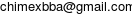 Giám đốc :  MR LOTFI CHEBIRI5/ WHITELINE ENTREPRISEĐịa chỉ : 325 BOUCHAOUI 3 Cheraga Nord, Alger(16), AlgérieCONTACTS PRINCIPAUXEmail : 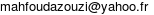 Téléphone principal : 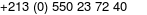 Giám đốc : MR MAHFOUD AZOUZIMobile : 6/ MOBYLANDĐịa chỉ : 41 A CITE AISSAT IDIR RTE D'OUED SMAR Dar El Beida, Alger(16), AlgérieCONTACTS PRINCIPAUXEmail : 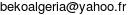 Téléphone principal : 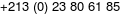 Email : 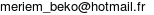 Mobile principal : 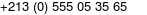 Email : 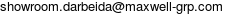 Giám đốc : MR MAJDI JBIRMobile : 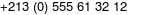 Email : 
http://www.beko.fr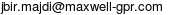 7/ BISMA DISTRIBUTIONĐịa chỉ : CITE RUISSOU D'OR ANC N°A 03 2EME TRANCHE Annaba, Annaba(23), AlgérieCONTACTS PRINCIPAUXMobile principal : 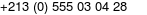 Téléphone principal : 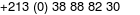 Fax principal : 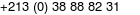 Email : 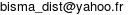 Email : 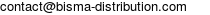 Mobile : 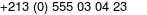 Email : 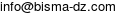 https://bisma-distribution.com/Giám đốc : MR BILAL KAHOULMobile : 8/  TAGHI IMPORT EXPORTĐịa chỉ : 46 RUE MAX MARCHAND LOCAL 2 CITE IBN ROCHED Oran, Oran(31), AlgérieCONTACTS PRINCIPAUXTéléphone principal : 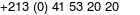 Fax principal : 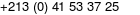 Mobile principal : 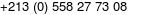 Email : 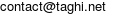 Giám đốc : MR RABAH TAGHI9/ DISTRIPOL ALGERIEĐịa chỉ : CITE LAAZIB OUMAAMAR 1000 LOGTS BP 2 Ihaddadene, Bejaia(06), AlgérieCONTACTS PRINCIPAUXFax principal : 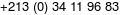 Téléphone : 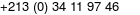 Téléphone principal : 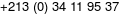 Mobile principal : 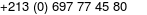 Email : 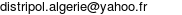 Email : 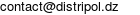 Téléphone : 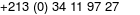 http://www.distripol.dzGiám đốc : MR NADJIB HASSAINI(GRT)Mobile : 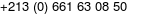 10/ HARSEFĐịa chỉ : Z.I. El Eulma, Setif(19), AlgérieCONTACTS PRINCIPAUXMobile principal : 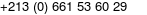 Giám đốc :  MR KAMEL HARECHEMobile : 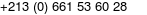 11/ AWTARĐịa chỉ : RUE W32A DJERMOUNA Kherrata, Bejaia(06), AlgérieCONTACTS PRINCIPAUX :Email : 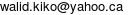 Téléphone principal : 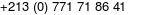 Giám đốc : MR WALID AKKACHE12/ TAURUS ALGERIEĐịa chỉ : CITE ONAMA El Khroub, Constantine(25), AlgérieCONTACTS PRINCIPAUXEmail : 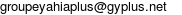 Téléphone principal : 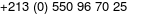 Giám đốc : MR HAMID YAHIA13/ PANALONIĐịa chỉ : 282 CITE DES ORANGERS GPE A Hamiz, Alger(16), AlgérieCONTACTS PRINCIPAUXTéléphone principal : 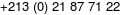 Téléphone : 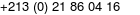 Email : 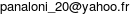 Email : 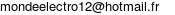 Fax principal : Mobile principal : 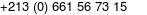 Giám đốc : MR SAID FODILI14/ LINA ANFELĐịa chỉ : 13 RTE DE SAOULA Birkhadem, Alger(16), AlgérieCONTACTS PRINCIPAUXMobile principal : 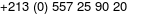 Mobile : 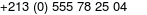 Email : 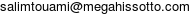 Giám đốc : MR SALIM TOUAMI(DIR)Email : 15/ FREE TRADINNG PLUS Địa chỉ : PALAIS DES EXPOSITION LES PINS MARITIMES Mohammadia, Alger(16), AlgérieCONTACTS PRINCIPAUXEmail : 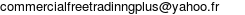 Mobile principal : 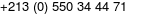 Téléphone principal : 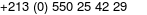 Giám đốc : MR MEROUANE ALAB16/ STARSOUF ELECTRONICĐịa chỉ : RUE NEZLA BP 218 El Oued, El Oued(39), AlgérieCONTACTS PRINCIPAUXEmail : 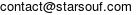 Fax principal : 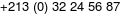 Téléphone principal : 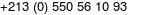 http://www.starsouf.comGiám đốc : MR MOHAMED ELAICH GUERICHA17/  SACOMIĐịa chỉ : 4 COOP. IMM. EL BOUROUH Dely Ibrahim, Alger(16), AlgérieCONTACTS PRINCIPAUXFax principal : 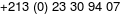 Téléphone principal : 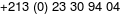 Mobile principal : 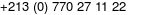 Email : 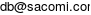 Fax : 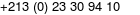 Téléphone : 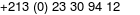 Téléphone : 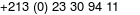 Téléphone : 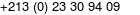 Téléphone : 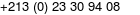 Téléphone : 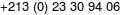 Téléphone : 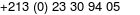 Email : 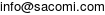 http://www.sacomi.comSERVICE MARKETINGMobile : 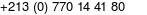 Tổng Giám đốc : MR AHMED MELIANI THIBAMobile : 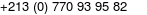 Email : 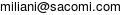 18/ NATIONAL TECHNOLOGIESĐịa chỉ : CITE KRIM BELKACEM LOT 4/6 Dar El Beida, Alger(16), AlgérieCONTACTS PRINCIPAUXEmail : 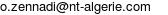 Mobile principal : 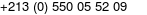 Téléphone principal : 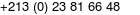 Fax principal : http://www.nt-algerie.comTổng Giám đốc : MR KAMAL TOUATMobile : 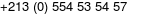 19/ ACTIVE ELECTRONIQUE SYSTEMEĐịa chỉ : 5 CITE LES ALLEES DU 20 AOUT TOUR 2 Skikda, Skikda(21), AlgérieCONTACTS PRINCIPAUXTéléphone principal : 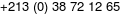 Fax principal : Mobile principal : 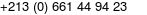 Email : 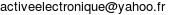 Giám đốc : MR HASSAN CHAIB20/ YASARAĐịa chỉ : CITE FRERI 2 GPE W LOT 15 Hamiz, Alger(16), AlgérieCONTACTS PRINCIPAUXEmail : 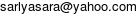 Fax principal : 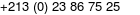 Téléphone principal : Mobile principal : 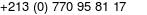 Mobile : 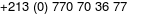 Mobile : 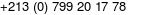 Giám đốc : MR AYMEN ABOTAHA21/ IRZIL SHOPPINGĐịa chỉ : 6 RUE HANICHE LAKHDER BT B Draria, Alger(16), AlgérieCONTACTS PRINCIPAUXFax principal : 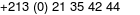 Email : 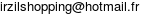 Téléphone principal : Mobile principal : 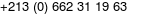 Giám đốc : MR ABDELHAKIM IRZIL22/ PALAIS DU BAHARĐịa chỉ : 5 RUE MOHAMED VIEUX KOUBA Kouba, Alger(16), AlgérieCONTACTS PRINCIPAUXTéléphone principal : 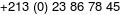 Fax principal : Mobile principal : 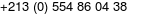 Email :  ; http://www.palaisdubahar.com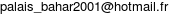 Giám đốc : MR AZZEDDINE BENREKTA23/ BISMA DISTRIBUTIONĐịa chỉ : 16 CITE 28 JANVIER 1957 GASSIOT 2 Annaba, Annaba(23), AlgérieCONTACTS PRINCIPAUXFax principal : Téléphone : 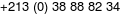 Téléphone principal : Email : Mobile principal : Email : 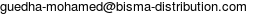 http://www.bisma-distribution.comGiám đốc : MR LAID LACHICHI (DG)Mobile : 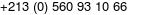 24/ PRESIDENT ELECTRONIQUEĐịa chỉ : LOTISSEMENT EL MERDJA 02G Rouiba Rp, Alger(16), AlgérieCONTACTS PRINCIPAUXTéléphone principal : 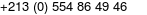 Mobile : 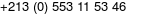 Giám đốc : MR SALIM AITMAAMARMobile : 25/  EURO STAR GROUPĐịa chỉ : 66 RUE ALI HADDAD El Mouradia, Alger(16), AlgérieCONTACTS PRINCIPAUXEmail : 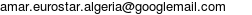 Téléphone principal : 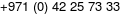 Fax principal : 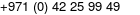 http://www.eurostargroup.comGiám đốc : MR AMAR SEDDIKI26/ HOME PLUSĐịa chỉ : RTE DU 15 DECEMBRE Medea, Medea(26), AlgérieCONTACTS PRINCIPAUXEmail : 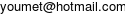 Mobile principal : 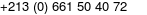 Fax principal : 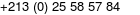 Téléphone principal : 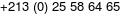 Email : 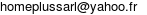 Giám đốc : MR BENYOUCEF MOUHOUBI27/ GROUPE YAHIA RETAIL PLUSĐịa chỉ : A3 CITE KOUHIL LAKHDAR Constantine, Constantine(25), AlgérieCONTACTS PRINCIPAUXFax principal : 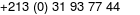 Téléphone principal : 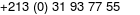 Mobile principal : 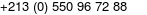 Email : 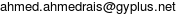 Email : 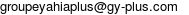 http://www.gyplus.net28/ EEGĐịa chỉ : CITE COMMUNALE B LOT. 174 LOCAL B Baba Hassen, Alger(16), AlgérieCONTACTS PRINCIPAUXMobile : 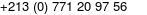 Email : 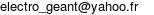 Mobile principal : 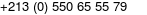 Téléphone principal : 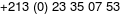 Fax principal : Giám đốc : MR FARES BAKER29/ BENKAHLA ABDELGHANIĐịa chỉ : Arreridj, Bordj Bou Arreridj(34), AlgérieCONTACTS PRINCIPAUXMobile principal : 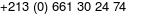 Email : 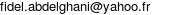 Fax principal : 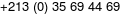 Téléphone principal : 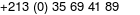 Giám đốc : MR ABDELGHANI BENKAHLAMobile : 30/ IMPERIAL ELECTROĐịa chỉ : 6 RUE AHMED OUAKED Dely Ibrahim, Alger(16), AlgérieCONTACTS PRINCIPAUXTéléphone principal : 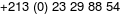 Mobile principal : 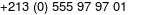 Email : 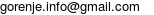 http://www.gorenje.frGiám đốc :  MR NABIL TARZI12. Danh sách doanh nghiệp Algeria xuất nhập khẩu máy nông nghiệp1/ ECHIHATĐịa chỉ : UE LA PISCINE Ain Touta, Batna(05), AlgérieCONTACTS PRINCIPAUXFax principal : 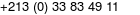 Téléphone principal : 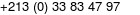 Email : 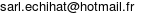 2/ I.D.P.M.A EQUIPEMENTĐịa chỉ : 1 RUE BAZ M'HAMED Djidiouia, Relizane(48), AlgérieGiám đốc : MR MHAMED BOUTIBA(GRT)Mobile : 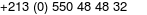 CONTACTS PRINCIPAUXFax principal : 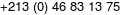 Mobile principal : 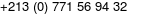 Mobile : 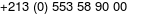 Email : 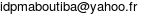 Téléphone principal : 3/ CLIM AGRIĐịa chỉ : 9 BD DE LA LIBERTE Constantine Coudiat, Constantine(25), AlgérieGiám đốc : MR NOUREDDINE HAICHOURMobile : 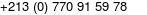 CONTACTS PRINCIPAUXTéléphone principal : 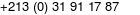 Email : 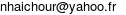 Fax principal : Mobile principal : 4/ SNIĐịa chỉ : 27 BD. MELLAH ALI Oran, Oran(31), AlgérieGiám đốc : MR AHMED SAID CHIKHCONTACTS PRINCIPAUXTéléphone principal : 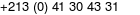 Fax principal : Mobile : 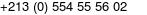 Mobile principal : 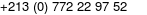 Email : 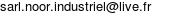 5/ TECHNOLIVE OILĐịa chỉ : OUED SEBT Hammam Guergour, Setif(19), AlgérieGiám đốc : MR MUSTAPHA NASRICONTACTS PRINCIPAUXEmail : 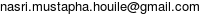 Mobile principal : 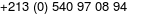 Téléphone principal : 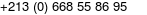 6/ ROCHE BLANCHEĐịa chỉ : RUE ALN Hamma Bouziane, Constantine(25), AlgérieGiám đốc : MR AMAR BRIHMATCONTACTS PRINCIPAUXTéléphone principal : 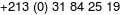 Fax principal : Mobile : 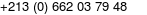 Mobile principal : 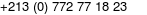 Email : 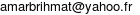 Mobile : 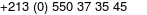 7/ DEVIRRALĐịa chỉ : CITE DES 20 LOGT BT C 2 Bir Mourad Rais, Alger(16), AlgérieGiám đốc : MR ADEL KENANECONTACTS PRINCIPAUXTéléphone principal : 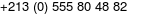 8/ AGROTECH IMPORT-EXPORTĐịa chỉ : 33 GARE ROUTIERE Zeralda, Alger(16), AlgérieGiám đốc : MR ALI BOUAAZZACONTACTS PRINCIPAUXMobile principal : 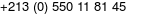 Email : 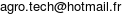 Téléphone principal : 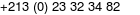 Fax principal : Mobile : 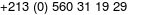 9/ CAMELĐịa chỉ : 93 COOP. HOGGAR Oran Usto, Oran(31), AlgérieGiám đốc : MR SAMI GEORGE(GRT)Mobile : 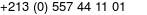 CONTACTS PRINCIPAUXEmail : 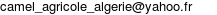 Mobile : 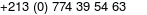 Téléphone principal : 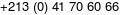 Fax principal : Mobile principal : 10/ROUIBA MATERIEL AGRICOLEĐịa chỉ : 4 RUE HASSIBA BEN BOUALI Rouiba Rp, Alger(16), AlgérieGiám đốc;MR SALIM MELOUK(GRT)Mobile : 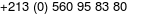 CONTACTS PRINCIPAUXEmail : 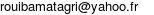 Mobile : 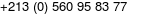 Téléphone principal : 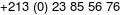 Mobile : Mobile : 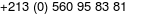 Fax principal : 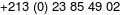 Mobile principal : 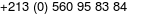 11/ AMAGĐịa chỉ : Z.I. ATLAS RTE BENI TAMOU Beni Tamou, Blida(09), AlgérieGiám đốc : MR REDHOUANE HADJI(GRT)Mobile : 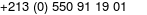 CONTACTS PRINCIPAUXTéléphone principal : 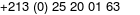 Fax principal : Mobile principal : Mobile : 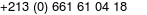 Email : 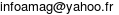 Mobile : 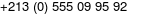 12/AIT AISSA IMPORT EXPORTĐịa chỉ : 26 R.N. CTRE IGHZER AMOKRANE Ouzallaguen, Bejaia(06), AlgérieGiám đốc : MR LARBI AIT AISSA(GRT)Mobile : 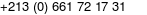 CONTACTS PRINCIPAUXMobile principal : Mobile : 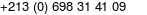 Téléphone principal : 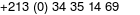 Fax principal : Email : 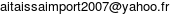 13/ CALPEDA POMPEĐịa chỉ : 92 RUE HASSIBA BEN BOUALI 1er Mai, Alger(16), AlgérieGiám đốc : MR ABDERRAHMANE ADILACONTACTS PRINCIPAUXTéléphone principal : 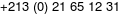 Fax principal : 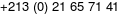 Email : 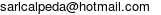 14/ HENKA IMPORT EXPORTĐịa chỉ : CITE CHATT El Oued, El Oued(39), AlgérieGiám đốc : MR REDAH HENKACONTACTS PRINCIPAUXMobile principal : 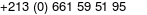 Mobile : 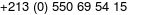 Téléphone principal : 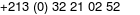 Fax principal : Mobile : 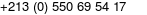 Email : 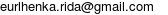 15/ AGRIBLEOR IMPORT EXPORT Địa chỉ : LOT. 75 LOT 24 Ain Azel, Setif(19), AlgérieGiám đốc : MR RACHID SOUISSI(GRT)Mobile : 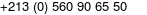 CONTACTS PRINCIPAUXMobile : 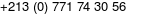 Mobile principal : Fax principal : 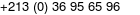 Téléphone principal : Email : 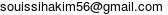 16/ AGRIA FEM IMPORT-EXPORTĐịa chỉ : VILLAGE AGRICOLE 262 LOCAL B MAZAFRAN Zeralda, Alger(16), AlgérieGiám đốc : MR SAMIR LARIBI(GRT)Mobile principal : 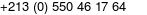 Email : 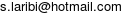 Mobile : 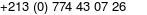 CONTACTS PRINCIPAUXMobile : Téléphone principal : 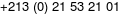 Fax principal : Email : Mobile principal : Email : 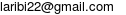 17/ GERMOSTAĐịa chỉ : 19 COOP. EL FEDJR LA SALAMANDRE Mostaganem, Mostaganem(27), AlgérieGiám đốc : MR LHADJ BELHARMIMobile : 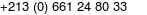 CONTACTS PRINCIPAUXEmail : 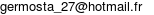 Mobile principal : Téléphone : 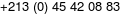 Téléphone principal : 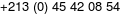 Fax principal : 18/ OFUX INVEST EXPORTĐịa chỉ : 2 RUE BELKBIR CITE 24 LOGTS Lamtar, Sidi Bel Abbes(22), AlgérieCONTACTS PRINCIPAUXTéléphone principal : 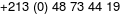 Fax principal : 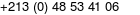 Email : 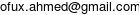 Mobile : 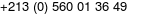 Mobile : 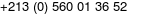 Mobile : 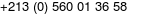 Mobile : 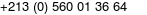 Mobile principal : 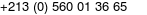 Mobile : 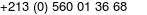 Mobile : 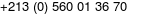 Mobile : 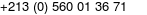 Mobile : 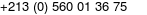 Mobile : 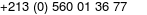 Mobile : 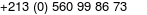 Giám đốc : MR AHMED BELGROUNMobile : 19/ BABEKER Địa chỉ : HAOUCH DE MASCARO Hamiz, Alger(16), AlgérieCONTACTS PRINCIPAUXMobile principal : 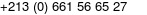 Téléphone principal : 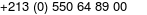 Email : 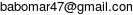 Email : 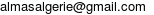 Giám đốc : MR OMAR BABEKER20/ CHAMSA IMPORT-EXPORTĐịa chỉ : 1 RUE KAIM ABDELKARIM Sabra, Tlemcen(13), AlgérieCONTACTS PRINCIPAUXMobile principal : 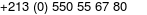 Email : 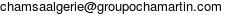 Téléphone principal : 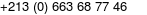 Giám đốc : MR ABDELKADER AYAD21/ SUDAĐịa chỉ : RUE DES FRERES BENAISSI N7 Zeralda, Alger(16), AlgérieCONTACTS PRINCIPAUXEmail : 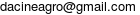 Mobile principal : 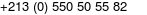 Giám đốc : MR WALID LOUAILACHETéléphone : 22/ AGRIPROM ALGERIEĐịa chỉ : FERME SERAOUI RTE DE L'AEROPORT El Khroub, Constantine(25), AlgérieCONTACTS PRINCIPAUXEmail : 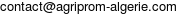 Téléphone principal : 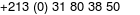 Fax principal : 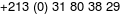 Mobile : 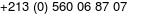 Mobile principal : 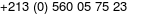 Email : 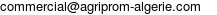 Giám đốc : MR MALEK ATHMANE SERAOUI23/ BADROU IMPORT-EXPORTĐịa chỉ :  CITE 109 LOGTS LOT 73 Ain Arnat, Setif(19), AlgérieCONTACTS PRINCIPAUXTéléphone principal : 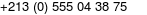 Mobile principal : 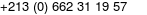 Email : 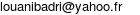 Giám đốc : MR BADREDDINE LOUANI24/ MEGAGREGATSĐịa chỉ :  8 RUE PRESIDENT DES CHANNELS CHOUPOT Oran, Oran(31), AlgérieCONTACTS PRINCIPAUXEmail : 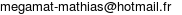 Mobile principal : 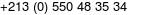 Téléphone principal : Giám đốc : MR THIERRY CHRISTOPHE MATHIAS(DG)Mobile : Email : 25/ IMAH IMPORT EXPORTĐịa chỉ :  CITE DES JARDINS Ain Azel, Setif(19), AlgérieCONTACTS PRINCIPAUXTéléphone principal : 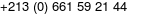 Giám đốc : MR MAKHLOUF TOUIL26/ MELLAH SEMENCESĐịa chỉ :  RTE DOUAR DJEDID Mazagran, Mostaganem(27), AlgérieCONTACTS PRINCIPAUXEmail : 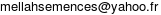 Téléphone : 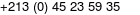 Mobile principal : 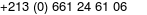 Mobile : 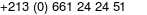 Email : 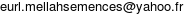 Fax principal : Fax : 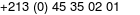 Téléphone principal : 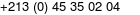 Téléphone : Giám đốc : MR BOUALEM MELLAHMobile : 27/ SERVO ELECTROMATICĐịa chỉ :  28 CITE ABILA Bordj El Kiffan, Alger(16), AlgérieCONTACTS PRINCIPAUXTéléphone principal : 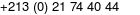 Fax principal : 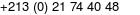 Email : 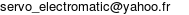 Mobile principal : 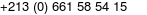 Giám đốc : MR MOHAND AREZKI BARAKCHI28/ IRRINETĐịa chỉ :  RTE D'ALGER 1 Boufarik, Blida(09), AlgérieCONTACTS PRINCIPAUXTéléphone principal : 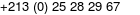 Fax principal : 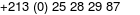 Email : 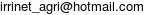 Mobile : 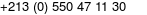 Mobile : 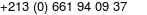 Mobile : 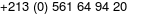 Mobile principal : 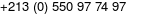 Mobile : 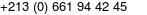 Giám đốc : MR RABAH SI ZIANIMobile : Mobile : 29/ AZELĐịa chỉ :  LOT. 200 LOT 88 Ain Azel, Setif(19), AlgérieCONTACTS PRINCIPAUXTéléphone principal : 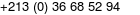 Fax principal : Mobile principal : 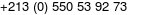 Email : 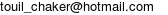 Giám đốc : MR RACHID TOUIL30/ LD AZOUAOUĐịa chỉ :  7 ET 8 IM. BEKKAR BT D BD KRIM BELKACEM Tizi Ouzou, Tizi Ouzou(15), AlgérieCONTACTS PRINCIPAUXTéléphone principal : 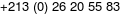 Fax principal : 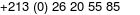 Mobile principal : 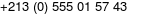 Email : 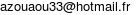 Giám đốc : MR AZOUAOU NEKMOUCHEMobile : 31/ MIXTRADEĐịa chỉ :  CITE BEN GHAZI LOT 41 C Baraki, Alger(16), AlgérieCONTACTS PRINCIPAUXEmail : 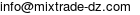 Téléphone principal : 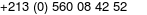 Mobile principal : 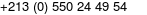 Téléphone : 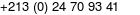 Fax principal : 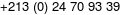 Téléphone : 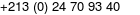 Tổng Giám đốc : MR FAYCAL REBAIEmail : 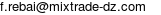 Mobile : Mobile : 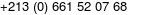 32/ NCBTĐịa chỉ :  25 CITE CADAT VILLA 120 Rouiba Rp, Alger(16), AlgérieCONTACTS PRINCIPAUXMobile : 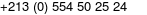 Mobile principal : 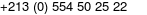 Téléphone principal : 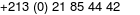 Email : 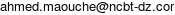 Giám đốc : MR AHMED MAOUCHEEmail : 13. Danh sách doanh nghiệp Algeria XNK mỹ phẩm và sản phẩm vệ sinh cơ thể 1/ CODINAFĐịa chỉ : 11 RUE MOHAMED KHEMISTI BP. 467 Dar El Beida, Alger(16), AlgérieCONTACTS PRINCIPAUXTéléphone principal : 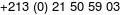 Téléphone : 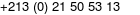 Téléphone : 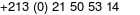 Fax principal : 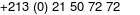 Email : 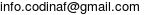 Téléphone : 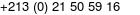 Mobile principal : 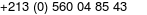 Mobile : 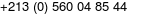 Mobile : 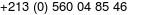 Email : 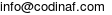 Mobile : 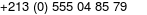 Giám đốc : MR KHODIR LOUAHADJMobile : 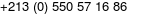 2/ PERCHANCE IMPORTATION DES PRODUITS COSMETIQUESĐịa chỉ : 284 CITE LES ORANGERS Hamiz, Alger(16), AlgérieCONTACTS PRINCIPAUXTéléphone principal : 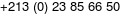 Fax principal : Email : 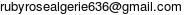 Mobile principal : 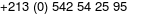 Mobile : 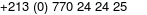 Giám đốc : MR HACENE MOHAMEDEmail : 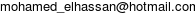 Mobile principal : 3/ ORCHIDAĐịa chỉ : RUE DU TELEPHERIQUE DIST 23 LOT 88 2 CITE CONFORT El Madania, Alger(16), AlgérieCONTACTS PRINCIPAUXTéléphone principal : 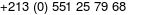 Email : 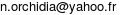 4/ IBLĐịa chỉ : 73 LOT. GOMEZ Staoueli, Alger(16), AlgérieCONTACTS PRINCIPAUXFax principal : 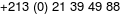 Email : 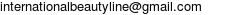 Mobile principal : 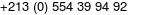 Téléphone : 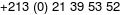 Téléphone principal : 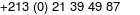 Téléphone : 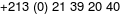 Mobile : 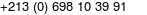 Email : 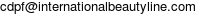 Email : 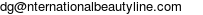 Người liên hệ : NMME LILA TIRMANEMobile : 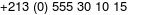 Mobile : 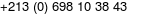 Email : 5/ DIMCOSĐịa chỉ : CITE HAMIZ 4 LOT. 116 Dar El Beida, Alger(16), AlgérieCONTACTS PRINCIPAUXEmail : 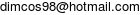 Mobile principal : 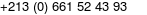 Fax principal : 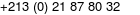 Téléphone principal : 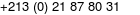 Giám đốc : MR MUSTAPHA ATIAMobile : 6/ CHIMIE ALĐịa chỉ : 3 LOT. DIAB AISSA Bordj El Kiffan, Alger(16), AlgérieCONTACTS PRINCIPAUXEmail : 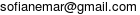 Email : 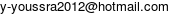 Mobile : 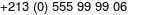 Mobile : 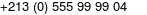 Mobile principal : 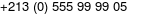 Téléphone principal : 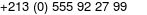 Giám đốc : MR SOFIANE SALHIMobile : 7/ GIRENEĐịa chỉ : 47 Z.I. Ain Benian, Alger(16), AlgérieCONTACTS PRINCIPAUXTéléphone : 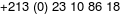 Fax principal : 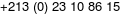 Mobile principal : 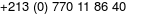 Mobile : 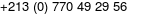 Email : 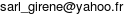 Email : 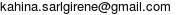 Mobile : 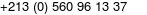 Email : 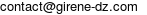 http://www.girene-dz.comGiám đốc : MR NACEREDDINE ATIAMobile : 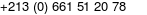 8/ ITI ALGERIE ZAOUI EL HADJĐịa chỉ : 125 RUE DIDOUCHE MOURAD Mourad Didouche, Alger(16), AlgérieCONTACTS PRINCIPAUXTéléphone principal : 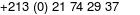 Fax principal : 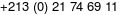 Email : 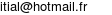 Giám đốc : MR REDA ZOUAOUI9/ ALTC Địa chỉ : CITE MAKOUDI 2 LOT 61 RTE EL ALIA Oued Smar, Alger(16), AlgérieCONTACTS PRINCIPAUXTéléphone principal : 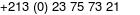 Fax principal : 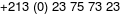 Mobile principal : 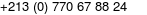 Mobile : 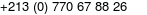 Mobile : 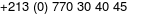 Email : 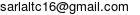 Giám đốc : MR BAYOUD ALOUANI10/ BENOUDINA AISSA IMPORT EXPORTĐịa chỉ : 25 CITE LES FRERES ABBES RUE A LOT 12 Constantine, Constantine(25), AlgérieCONTACTS PRINCIPAUXEmail : 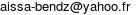 Giám đốc : MR AISSA BENOUDINA11/ MAYA COSMETIQUEĐịa chỉ : CITE KHMISTE PROMAC BT A ILOT H8 Oran, Oran(31), AlgérieCONTACTS PRINCIPAUXTéléphone principal : 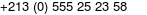 Mobile principal : 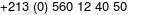 Email : 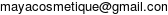 Giám đốc : MR YACINE BOUAYED12/ YANIS COSMETIQUE DISTRIBUTIONĐịa chỉ : 25 COOP. IMM. HACHEMI GHAZALI Bir El Djir, Oran(31), AlgérieCONTACTS PRINCIPAUXEmail : 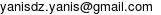 Giám đốc : MR MOHAMMED AMINE CHADLI13/ OUAHY EL TABIAAĐịa chỉ : CITE 1ER NOVEMBRE 1954 11 RUE BERARMA ABDALLAH Setif, Setif(19), AlgérieCONTACTS PRINCIPAUXEmail : 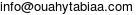 Giám đốc : MR FOUAD MEKKI14/ NAFARA 60Địa chỉ : 16 RUE AMAR IDRIS FAYCAL Ain Benian, Alger(16), AlgérieCONTACTS PRINCIPAUXEmail : 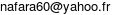 Mobile principal : 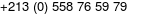 Fax principal : 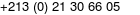 Téléphone principal : Giám đốc : MR RABAH MALLEM15/ SIEDĐịa chỉ : CITE AADL 1377 LOGTS BLOC 28 1ER ET. USTO Bir El Djir, Oran(31), AlgérieCONTACTS PRINCIPAUXEmail : 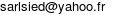 Téléphone principal : 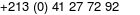 Mobile principal : 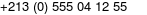 Fax principal : 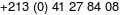 Email : 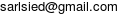 16/ NATURALĐịa chỉ : 4 RUE IBN BATOUTA MEDIOUNI Oran, Oran(31), AlgérieCONTACTS PRINCIPAUXEmail : 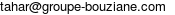 Giám đốc : MR TAHAR BOUZIANE17/ ZAREX IMPORT EXPORTĐịa chỉ : 27 COOP. IMMOBILIERE MAATA MD ELHABIB Bir El Djir, Oran(31), AlgérieCONTACTS PRINCIPAUXTéléphone principal : 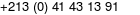 Fax principal : Mobile principal : 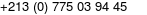 Email : 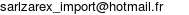 Giám đốc : MR MOHAMED BELHOCINEMobile : 18/ EL RIHABĐịa chỉ : CITE LES ROSIERS, GROUPE B 64 Dar El Beida, Alger(16), AlgérieCONTACTS PRINCIPAUXTéléphone principal : 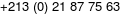 Fax : Email : 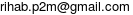 Mobile principal : 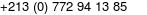 Giám đốc : MR MOHAMED CHERIFA CHERAFMobile : 19/ NEWS COSMETIQUEĐịa chỉ : Z.I. 2 Es Senia, Oran(31), AlgérieCONTACTS PRINCIPAUXTéléphone principal : 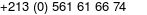 Email : 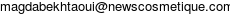 Email : 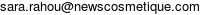 Mobile principal : 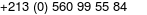 Giám đốc : MR ZOUHIR BEKHTAOUI20/ RAWAI EL ORDONĐịa chỉ : 84 CITE LSP BT B/7 Khemis Miliana, Ain Defla(44), AlgérieCONTACTS PRINCIPAUXMobile principal : 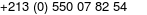 Téléphone principal : 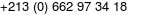 Giám đốc : MR DJAMEL BOUBAZOUL21/ GEMEY MAYBELLINEĐịa chỉ : 29 LOT. BOURSAS LA MADELAINE Val D'hydra, Alger(16), AlgérieCONTACTS PRINCIPAUXEmail : 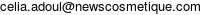 Mobile principal : 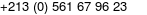 Téléphone principal : 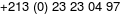 Mobile : 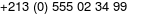 Giám đốc :  MME NADIA KHALLAL22/  DAR EL IMENEĐịa chỉ : 291 COOP. EL HIMAYA Bir El Djir, Oran(31), AlgérieCONTACTS PRINCIPAUXTéléphone principal : 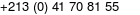 Mobile principal : 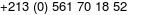 Email : 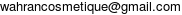 Giám đốc : MR SALAH YOUSSOUFMobile : 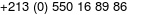 23/ OASIS BEAUTYĐịa chỉ : 1 CITE ZONE DES TRAVAILLEURS GPE 6 Dar El Beida, Alger(16), AlgérieCONTACTS PRINCIPAUXTéléphone principal : 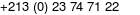 Fax principal : Mobile principal : 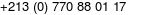 Email : 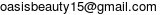 Mobile : 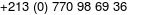 Email : 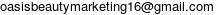 Mobile : 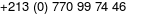 Giám đốc : MR MOHAMED MOULDI KHADRAOUIMobile : 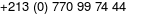 24/ CAMERA BABYĐịa chỉ : 37 RUE MADAOUI BOUDJEMAA Constantine Gare, Constantine(25), AlgérieCONTACTS PRINCIPAUXTéléphone principal : 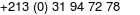 Mobile principal : 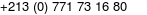 Email : 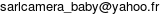 Giám đốc : MR BRAHIM BOUKRAA25/  DERMACAREĐịa chỉ : 168 LOT. BEN HADDADI Cheraga Rp, Alger(16), AlgérieCONTACTS PRINCIPAUXEmail : 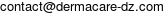 Mobile principal : 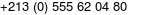 Fax principal : 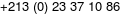 Téléphone principal : 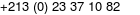 http://www.dermacare-dz.comGiám đốc : MR AMINE DJERBOU26/  BCIĐịa chỉ : LOT DE LA GARE 5/6 Zeralda, Alger(16), AlgérieCONTACTS PRINCIPAUXTéléphone : 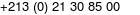 Email : 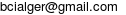 Téléphone principal : 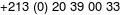 Giám đốc: MR ABDELMOUMEN BOUMAZA27/ UNILEVER ALGERIEĐịa chỉ : 89 RUE DES 3 FRERES DJILLALI LES VERGERS Birkhadem, Alger(16), AlgérieCONTACTS PRINCIPAUXTéléphone principal : 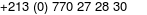 Mobile principal : 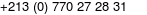 Téléphone : 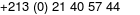 Téléphone : 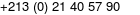 http://www.unilever.comGiám đốc : MR HAMID BOUMESBAH28/ SADOU ABDOUĐịa chỉ : 2 RUE MOHAMED MESAHEL Baba Hassen, Alger(16), AlgérieCONTACTS PRINCIPAUXEmail : 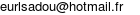 Mobile principal : 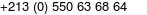 Téléphone principal : 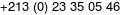 Giám đốc : MR ABDOU SADOU29/ GALERIAĐịa chỉ : Z.A. LOT 17 Alger Centre, Alger(16), AlgérieGiám đốc : MR SIDALI MIMOUNIMobile : 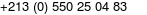 30/ SANADID IMPORT EXPORTĐịa chỉ : 244 CITE EL MOUNA Constantine Gare, Constantine(25), AlgérieCONTACTS PRINCIPAUXTéléphone : 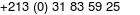 Téléphone : 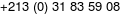 Téléphone : 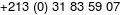 Fax : Email : 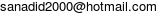 Giám đốc : MR MOHAMED SALAH TELITEL31/ OUM EL HANA Địa chỉ : 2 RUE DE PARIS PLACE GARQUINTA Oran, Oran(31), AlgérieCONTACTS PRINCIPAUXEmail : 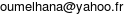 Téléphone principal : 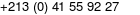 Mobile principal : 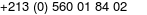 Téléphone : 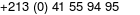 Fax principal : 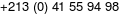 Téléphone : Giám đốc : MR NOUREDDINE FOUHMAMobile : 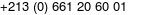 32/ ANTINEA COSMETIQUEĐịa chỉ : 16 HAUT SITE D'HYDRA HAOUCHE MOUTCHACHOU Hydra, Alger(16), AlgérieCONTACTS PRINCIPAUXFax principal : 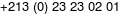 Téléphone principal : 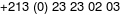 Email : 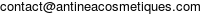 Mobile principal : 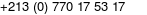 http://www.antineacosmetiques.comGiám đốc : MME KAHINA BOUAZZOUZMobile : 33/ MBPPCĐịa chỉ : 12 RUE OULD ZMERLI Hussein Dey Rp, Alger(16), AlgérieCONTACTS PRINCIPAUXTéléphone principal : 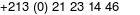 Fax principal : Email : 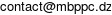 http://www.mbppc.dz34/ BELLA ROSA ALGERIEĐịa chỉ : CTRE D'AFFAIRES EL QUODS M/1 Cheraga Rp, Alger(16), AlgérieCONTACTS PRINCIPAUXEmail : 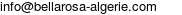 Mobile principal : 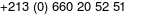 Fax principal : 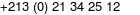 Téléphone principal : 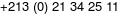 Giám đốc : MR FAYSAL KAHLANE35/ LABORATOIRE DE DIAGNOSTIC MAGHREBINEĐịa chỉ : Z.I. OUED HAMIMINE El Khroub, Constantine(25), AlgérieCONTACTS PRINCIPAUXFax principal : 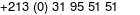 Téléphone principal : 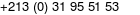 Email : 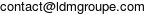 Giám đốc : MR MOHAMED LAAMOUCHI36/ BEAMING WHITEĐịa chỉ : 212 CITE LA GARE BT 6 Zeralda, Alger(16), AlgérieCONTACTS PRINCIPAUXEmail : 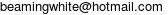 Mobile principal : 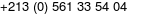 Téléphone principal : 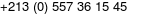 Mobile : 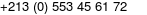 Mobile : 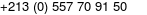 Giám đốc :  MR NACEREDINE AMOKRANE37/ ST GERMAINĐịa chỉ : HAI AIN SULTAN Kouba, Alger(16), AlgérieCONTACTS PRINCIPAUXEmail : 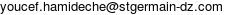 Mobile principal : 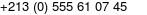 Téléphone principal : 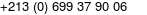 Mobile : 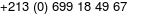 Email : 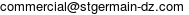 Giám đốc : MR NACER BELROUSI38/  OVER IMPORTĐịa chỉ : VILLA 1 CITE DES ANNASSERS 4 COOPEMAD SUD Kouba, Alger(16), AlgérieCONTACTS PRINCIPAUXTéléphone principal : 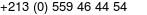 Email : 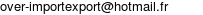 Giám đốc : MR SALIM RAIS39/ IDECNETĐịa chỉ : 13 CITE 602 LOGTS Cheraga Rp, Alger(16), AlgérieCONTACTS PRINCIPAUXMobile principal : 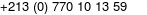 Téléphone principal : 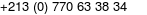 Email : 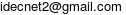 Giám đốc : MR FARID SALHIMobile : 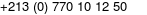 40/ SAVOIR ACHETERĐịa chỉ : 64 CITE DES MOUDJAHIDINE COOP. EL WAFA 2 Ben Aknoun Rp, Alger(16), AlgérieCONTACTS PRINCIPAUXTéléphone principal : 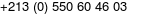 Email : 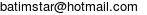 Mobile principal : 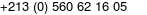 Giám đốc : MR NABIL MERABETMobile : 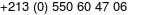 41/ BALNEO CENTERĐịa chỉ : C2 COOP. IGF RAS EL FORN Dely Ibrahim, Alger(16), AlgériCONTACTS PRINCIPAUXEmail : 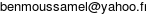 Téléphone principal : 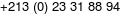 Mobile principal : 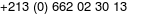 Giám đốc : MME AMEL BENMOUSSA42/ COSMETIQUE BRIDGEĐịa chỉ : CITE CNEP BT 85/7 Dar El Beida, Alger(16), AlgérieCONTACTS PRINCIPAUXEmail : 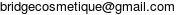 Téléphone principal : 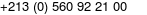 http://www.bridgecosmetique-dz.com43/ SADOU ABDOU IMPORT EXPORTĐịa chỉ : 6 CITE 20 OUT 1955 Ouled Fayet, Alger(16), AlgérieCONTACTS PRINCIPAUXEmail : Téléphone principal : 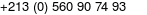 Giám đốc : MR ABDELGHAFFAR SAADOU44/ EL TAQWAĐịa chỉ : CITE ELLOUZ EXTENTION 2 LOT 17 Baba Hassen, Alger(16), AlgérieCONTACTS PRINCIPAUXFax principal : 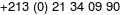 Téléphone principal : Mobile principal : 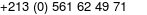 45/  ELITE INVESTMENTĐịa chỉ : CITE EBN CHAABAN 2 Meftah, Blida(09), AlgérieCONTACTS PRICNIPAUXEmail : 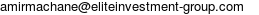 Téléphone principal : 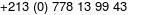 46/ COSMARKĐịa chỉ : 108 RUE LES TROIS FRERES DJILLALI Birkhadem, Alger(16), AlgérieCONTACTS PRINCIPAUXTéléphone principal : 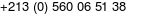 Email : 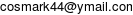 Mobile : 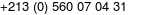 Giám đốc : MR HACENE LABRIMobile : 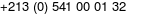 47/ EDEN LABOĐịa chỉ : 31 RUE AZZEDINE ABBOUR Sidi M'hamed, Alger(16), AlgérieCONTACTS PRINCIPAUXTéléphone principal : 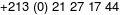 Fax principal : 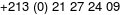 Téléphone : 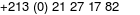 Email : 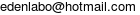 Mobile principal : 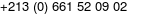 Giám đốc : MR FARID DAHRI48/ SUKHTIAN PHARMAĐịa chỉ : 125 BD AHMED OUAKED BOIS DES CARS 3 Dely Ibrahim, Alger(16), AlgérieCONTACTS PRINCIPAUXMobile principal : 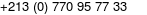 Téléphone principal : 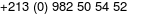 Email : 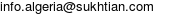 Téléphone : 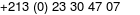 Téléphone : 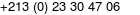 http://www.sukhtian.com49/ COSMECHICĐịa chỉ : CITE GENIE Zeralda, Alger(16), AlgérieCONTACTS PRINCIPAUXEmail : 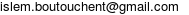 Mobile principal : 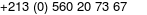 Téléphone principal : 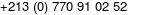 Giám đốc : MR BELKACEM BELGHITMobile : 50/ CELIACOSĐịa chỉ : CENTRE COMMERCIAL ALI REMLI LOCAL 17 A Bouzareah, Alger(16), AlgérieCONTACTS PRINCIPAUXEmail : 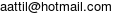 Mobile principal : 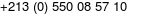 Téléphone principal : 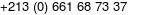 Fax principal : 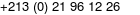 Giám đốc : MR ACHOUR ATTIL51/ SANTE ET BEAUTEĐịa chỉ : 27 RUE KROUCHE SLIMANE Birkhadem, Alger(16), AlgérieCONTACTS PRINCIPAUXTéléphone principal : 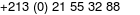 Fax principal : Mobile principal : 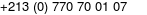 Email : 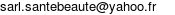 Giám đốc : MR ABDELAZIZ NAIR52/ ASIE MEDĐịa chỉ : SOFRA NORD GPE LOCAL 3 Dar El Beida, Alger(16), AlgérieCONSTACTS PRINCIIPAUXEmail : 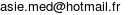 Mobile principal : 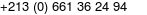 Téléphone principal : 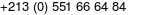 Giám đốc : MR YASSINE MEDDOURMobile : 53/ BEST CLEAN PLUSĐịa chỉ : CITE BOUSHAKI LOT 101 Bab Ezzouar, Alger(16), AlgérieCONTACTS PRINCIPAUXFax principal : 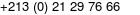 Téléphone principal : 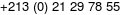 Mobile principal : 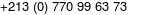 Email : 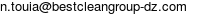 Mobile : 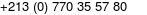 Giám đốc : MR ABDERRAHMANE KARECHEMobile : 54/ COSMEYADĐịa chỉ : CITE LACHACHE El Oued, El Oued(39), AlgérieCONTACTS PRINCIPAUXMobile principal : 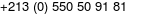 Email : 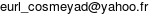 Téléphone principal : 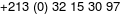 Fax principal : Email : 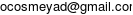 Giám đốc : MR KHALIL KHALIL55/ WBI DISTRIBUTIONĐịa chỉ : 88 CITE HARKAT DJAMEL PINS MARITIMES Mohammadia, Alger(16), AlgérieCONTACTS PRINCIPAUXTéléphone principal : 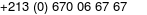 Email : 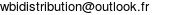 Giám đốc : MR SAMMY CAMARA56/ FOUR FOREVERĐịa chỉ : 181 CITE DES ORANGERS GPE C Hamiz, Alger(16), AlgérieCONTACTS PRINCIPAUXEmail : 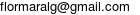 Téléphone principal : 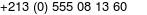 Giám đốc : MR MIHOUBI CHIBOUB57/ COSMEKARNĐịa chỉ : 5 RUE SOUIDI MOHAMED Oran, Oran(31), AlgérieCONTACTS PRINCIPAUXEmail : 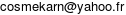 Email : 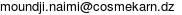 Giám đốc : MR MOUNDJI NAIMIEmail : 58/ ORCHIS COSMETIQUEĐịa chỉ : 68 BIS LOT. BOIS DES CARS 1 Dely Ibrahim, Alger(16), AlgérieCONTACTS PRINCIPAUXTéléphone principal : 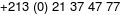 Fax principal : 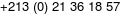 Téléphone : 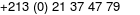 Mobile principal : 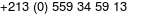 Email : 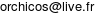 Giám đốc : MR AMINE ZOBIRI59/ SDOĐịa chỉ : 1 CITE MARTYR BAKALEM MOHAMED GPE 18 Dar El Beida, Alger(16), AlgérieCONTACTS PRINCIPAUXMobile principal : 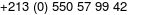 Email : 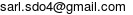 Giám đốc : MR BRAHIM BOUHOUN60/ MAGPHARMĐịa chỉ : RUE DES FRERES ZOTALE Birkhadem, Alger(16), AlgérieCONTACTS PRINCIPAUXEmail : 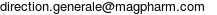 Fax : 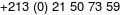 Fax principal : 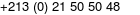 Téléphone principal : Email : 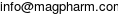 Giám đốc : MME CHERIFA KERRAR61/ BIORIAGEĐịa chỉ : 544 GPE DE PROPRIETES CITE AMARA Cheraga Rp, Alger(16), AlgérieCONTACTS PRINCIPAUXFax principal : 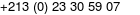 Téléphone principal : 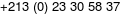 Téléphone : Email : 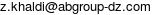 Giám đốc : MR ZINEDDINE KHALDI62/ NEOMED TECHNOLOGIEĐịa chỉ : RUE KHOUALED SAID CITE FERHAT DALAA SECTION N 50 Biskra, Biskra(07), AlgérieCONTACTS PRINCIPAUXTéléphone principal : 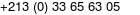 Téléphone : 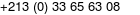 Fax principal : Téléphone : Email : 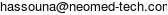 http://www.neomed-tech.comGiám đốc : MR ABDELFATTAH HENOUDA14. Danh sách doanh nghiệp Algeria kinh doanh, xuất nhập khẩu hóa chất 1/ CARSCIĐịa chỉ : HERAOUA Rouiba Rp, Alger(16), AlgérieCONTACTS PRINCIPAUXTéléphone principal : 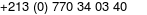 Email : 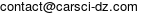 Email : 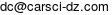 Mobile principal : 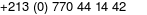 Giám đốc : MR FAYCAL AIT HAMOUDIEmail : 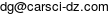 Mobile : 2/ SOCIETE HAMMOUCHE FRERES Địa chỉ : 14 R.N. 8 CHATEAU ROUGE Les Eucalyptus, Alger(16), AlgérieCONTACTS PRINCIPAUXTéléphone principal : 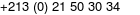 Mobile principal : 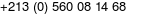 Fax principal : 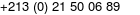 Email : 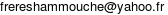 Giám đốc : MR MOHAMED TAHER HAMMOUCHE3/ PCMĐịa chỉ : CITE MAKODI 1 RTE EL ALIA Bab Ezzouar, Alger(16), AlgérieCONTACT PRICIPAUXEmail : 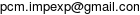 4/ DISTRIMĐịa chỉ : Z.I. 16 908 Reghaia, Alger(16), AlgérieCONTACTS PRINCIPAUXTéléphone principal : 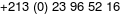 Téléphone : 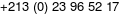 Téléphone : 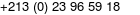 Fax principal : 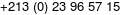 Email : 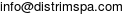 Mobile principal : 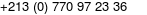 Mobile : 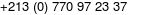 Téléphone : 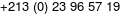 Mobile : 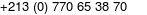 Mobile : 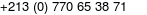 Fax : 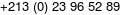 http://www.distrimspa.comTổng Giám đốc : MR CHRIF RAMDAN5/ HATOU IMPORT EXPORTĐịa chỉ : CITE 8 MAI 1945 Ain Oulmane, Setif(19), AlgérieCONTACT PRINCIPALTéléphone principal : 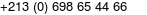 Email : 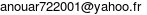 Fax principal : 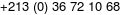 Giám đốc : MR ANOUAR BEKAOUIMobile : 6/ ALTC Địa chỉ : CITE MAKOUDI 2 LOT 61 RTE EL ALIA Oued Smar, Alger(16), AlgérieCONTACTS PRINCIPAUXTéléphone principal : Fax principal : Mobile principal : Mobile : Mobile : Email : Giám đốc : MR MUSTAPHA ALOUANI7/ JAB COMPANYĐịa chỉ : 33 CHEMIN DE LA WILAYA Es Senia, Oran(31), AlgérieCONTACTS PRINCIPAUXEmail : 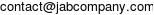 http://www.jabcompany.comGiám đốc : MR MOSTEFA ZOUIOUECHE8/ CHEMICAL PARTNERS ALGERIEĐịa chỉ : 57 RTE OULED FAYET Cheraga Rp, Alger(16), AlgérieCONTACTS PRINCIPAUXTéléphone principal : 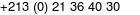 Fax principal : 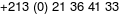 Email : 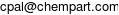 Mobile principal : 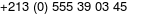 http://www.chempart.comGiám đốc : MME LOUIZA IHDENEEmail : 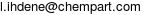 9/ NADECAL ALGERIEĐịa chỉ : 212 RUE MOHAMED BOUDIAF Ouled Fayet, Alger(16), AlgérieCONTACTS PRINCIPAUXTéléphone : 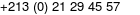 Fax principal : 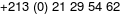 Téléphone principal : 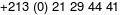 Giám đốc : MR BRAHIM MALEKEmail : 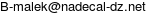 10/ HIDHAB CHIMIEĐịa chỉ : Z.I. Ouled Saber, Setif(19), AlgérieCONTACTS PRINCIPAUXMobile : 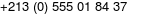 Email : 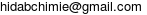 Téléphone principal : 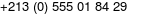 Mobile : 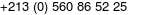 Mobile principal : 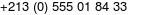 Giám đốc : MR ABDEREZAK ADDALAMobile : Đồng Giám đốc : MR ABDELBAKI HACHEMIMobile : 11/ LB GAZ Địa chỉ : CENTRE DES AFFAIRES EL QODS LOCAL 4-86 Cheraga Rp, Alger(16), AlgérieCONTACTS PRINCIPAUXTéléphone principal : 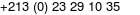 Fax principal : Mobile principal : 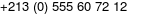 Mobile : 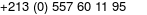 Mobile : 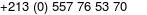 Email : 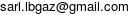 Giám đốc : MR LIES BOUTITIEmail : 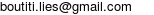 12/ GENICHEMĐịa chỉ : RUE SIDI MHAMED LOT 1 GROUPE 110 Khelifa Boukhalfa, Alger(16), AlgérieCONTACTS PRINCIPAUXMobile : 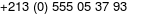 Giám đốc : MR SAMIR OULMIMobile : 13/ JAB COMPANYĐịa chỉ : Z.I. LOT. 27 Ain Benian, Alger(16), AlgérieCONTACTS PRINCIPAUXEmail : Téléphone : 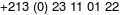 Téléphone : 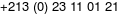 Téléphone principal : 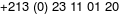 Email : 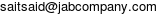 http://www.jabcompany.comGiám đốc : MME SAMIA AIT SAID (NDF)Mobile : 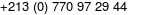 14/ SACHIMĐịa chỉ : R.N. 12 Tizi Ouzou, Tizi Ouzou(15), AlgérieCONTACTS PRINCIPAUXTéléphone principal : 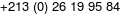 Fax principal : 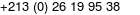 Mobile principal : 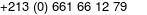 Email : 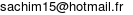 Giám đốc : MR ACHOUR BENHADJI15/ STRMĐịa chỉ : 6 Z.I. BEN BOULAID SITE 2 Blida, Blida(09), AlgérieCONTACTS PRINCIPAUXEmail : 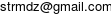 Mobile : 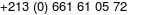 Mobile principal : 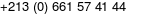 Téléphone principal : 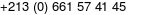 Giám đốc : MR MOURAD BENGUERGOURA16/ ALTOCHIMIEĐịa chỉ : CITE RASSAUTA LOT 2 Bordj El Kiffan, Alger(16), AlgérieCONTACTS PRINCIPAUXTéléphone : 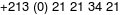 Téléphone principal : 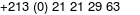 Email : 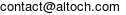 Fax principal : 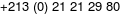 17/ HOUDHOUD SOFTĐịa chỉ : AVENUE BERGAI Setif, Setif(19), AlgérieCONTACTS PRINCIPAUXFax principal : 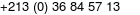 18/ LBK CHEMICALSĐịa chỉ : 41 COOP. ENNAHDA Birkhadem, Alger(16), AlgérieCONTACTS PRINCIPAUXTéléphone principal : 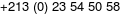 Fax principal : Mobile principal : 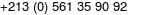 Email : 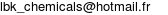 Giám đốc : MME LYNDA BOUAKKAZ19/ BARCELONESA ALGERIEĐịa chỉ : CITE NAIMI 2 Zeralda, Alger(16), AlgérieCONTACTS PRINCIPAUXTéléphone principal : 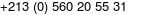 Email : 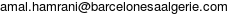 Giám đốc : MME AMAL HAMRANI20/ EMPCĐịa chỉ : CITE MAZAFRAN PROPRIETE 605 LOT 5 Kolea, Tipaza(42), AlgérieCONTACTS PRINCIPAUXEmail : 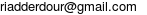 Mobile principal : 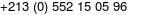 Téléphone principal : 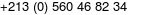 Giám đốc : MR RIAD DERDOURMobile : 21/ CHIMIE SERVICEĐịa chỉ : 72 Z.I. BEN BOULAID Blida, Blida(09), AlgérieCONTACTS PRINCIPAUXTéléphone principal : 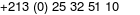 Email : 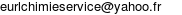 Mobile : 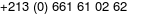 Mobile principal : 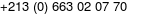 Mobile : 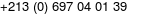 Fax principal : 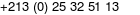 Email : 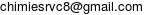 Giám đốc : MR KAMEL BENGUERGOURAMobile : 22/  AVIREX SAFEBĐịa chỉ : 2 RUE MOULOUD ZADI SACRE COEUR Alger Centre, Alger(16), AlgérieCONTACTS PRINCIPAUXTéléphone : 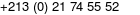 Téléphone principal : 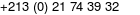 Téléphone : 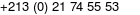 Fax principal : 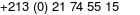 Fax : 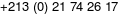 Email : 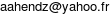 Téléphone : 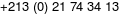 Téléphone : 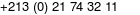 Mobile principal : 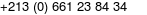 Mobile : 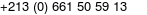 Email : 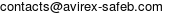 Email : 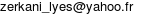 Giám đốc : MR LYES ZERKANIMobile : Email : Mobile : 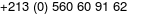 23/ VINALAB CHEMICALĐịa chỉ : 6 RUE SILMI ALI PART 37 SECTION 17 Bouinan, Blida(09), AlgérieCONTACTS PRINCIPAUXEmail : 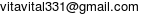 Mobile principal : 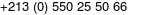 Téléphone principal : 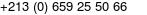 Giám đốc : MR MOHAMED BOURROUBAMobile : 24/ ALCHIMISTE IMPORT EXPORTĐịa chỉ : 5 CTRE D'AFFAIRES NUMEDIA Annaba, Annaba(23), AlgérieCONTACTS PRINCIPAUXTéléphone principal : 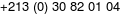 Fax principal : Mobile principal : 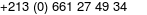 Email : 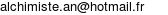 Email : 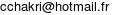 Mobile : 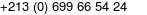 Giám đốc : MR CHAMSEDDINE CHAKRIMobile : 25/  POLYRESINEĐịa chỉ : CITE 416 LOGT ADDL BT F 2 Gue De Constantine, Alger(16), AlgérieCONTACTS PRINCIPAUXTéléphone principal : 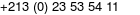 Fax principal : Téléphone : 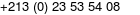 Email : 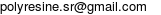 Giám đốc : MR REDA SATOURMobile : 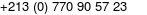 26/  COSME COMPANYĐịa chỉ : 10 RUE DU FORT DE L'EMPEREUR Alger Rp, Alger(16), AlgérieCONTACTS PRINCIPAUXMobile principal : 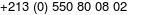 Email : 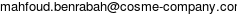 Mobile : 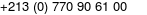 Email : 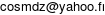 Téléphone principal : 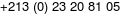 Téléphone : 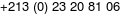 Fax principal : 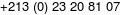 Fax : 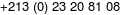 Mobile : 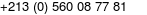 Mobile : 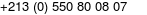 Mobile : 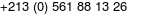 Mobile : 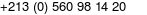 http://www.cosmecompany.com/Giám đốc : MR ABDELKADER BENRABAHMobile : Đồng Giám đốc : MR MAHFOUD BENRABAHMobile : Email : 27/ BASF CCAĐịa chỉ : Z.I. DE BABA ALI ILOT 3 DISCT 5 Saoula, Alger(16), AlgérieCONTACTS PRINCIPAUXTéléphone principal : 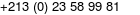 Fax principal : 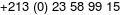 Email : 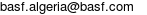 Téléphone : 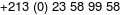 Email : 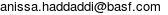 Fax : 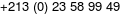 Giám đốc : MR DIDIER FAURE28/ ABASSI IMPORT-EXPORTĐịa chỉ : 11 RTE DE TOUGGOURT Biskra, Biskra(07), AlgérieCONTACTS PRINCIPAUXEmail : 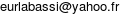 Mobile principal : 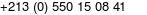 Téléphone principal : 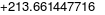 Giám đốc : MR MOHAMED HICHEM ABASSIMobile : 29/ EDEN LABOĐịa chỉ : 31 RUE AZZEDINE ABBOUR Sidi M'hamed, Alger(16), AlgérieCONTACTS PRINCIPAUXTéléphone principal : Fax principal : Téléphone : Email : Mobile principal : Giám đốc : MR HAMZA NACERI30/ TOUATI TRADE COMPANYĐịa chỉ : 4 COOP.EL AMAL BLOC 24 Rouiba Rp, Alger(16), AlgérieCONTACTS PRINCIPAUXFax principal : 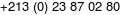 Téléphone principal : 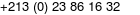 Mobile principal : 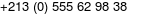 Mobile : 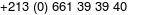 Email : 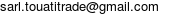 Mobile : 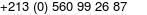 31/ INOKIMIAĐịa chỉ : 17 BENTALHA Baraki, Alger(16), AlgérieCONTACTS PRINCIPAUXEmail : 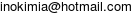 Téléphone principal : 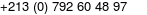 Mobile principal : 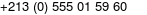 Mobile : 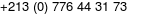 http://www.inokimia.comGiám đốc : MR BILAL KAMMAS Mobile : 32/ NEOCLEAN ALGERIEĐịa chỉ : 6 CITE BEKIRA 2EME TRANCHE Hamma Bouziane, Constantine(25), AlgérieCONTACTS PRINCIPAUXFax principal : 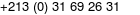 Email : 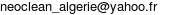 Mobile principal : 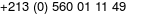 Téléphone principal : 
http://www.neocleanalgerie.com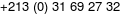 Giám đốc : MR MOHAMED EL HADI MELLOUL33/ PACHAALĐịa chỉ : 71 ZONE INDUSTRIELLE RTE DES DUNES Cheraga Rp, Alger(16), AlgérieCONTACTS PRINCIPAUXEmail : 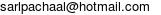 Giám đốc : MR ABDELKARIM KHALED34/ BIOCHIMĐịa chỉ : RUE BELKACEM AMANI BT B17 Hydra, Alger(16), AlgérieCONTACTS PRINCIPAUXTéléphone principal : 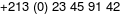 Fax principal : Téléphone : 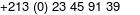 Email : 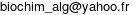 Email : 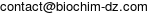 Mobile principal : 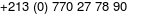 Mobile : 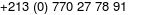 Giám đốc : MR AHMED BECHIRIMobile : 35/ BA PLAST Địa chỉ : Z.I. Baba Ali, Alger(16), AlgérieCONTACTS PRINCIPAUXEmail : 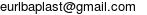 Téléphone principal : 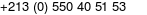 Mobile principal : 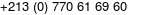 Mobile : 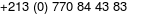 Giám đốc : MR RABAH BOUAFFADMobile : 36/ ADI CENTER ALGERIEĐịa chỉ : Z.I. LOCAL B Ouled Salah, Jijel(18), AlgérieCONTACTS PRINCIPAUXEmail : 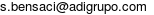 Fax principal : 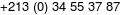 Téléphone principal : 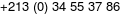 Téléphone : 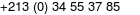 Giám đốc : MR ALI AMAGHAR37/ GISĐịa chỉ : 40 CITE DES SNMC Meftah, Blida(09), AlgérieCONTACTS PRINCIPAUXTéléphone principal : 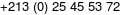 Fax principal : 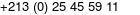 Mobile principal : 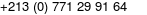 Email : 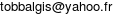 Giám đốc : MR ABDELHAFID TOBBALMobile : 38/  MCNĐịa chỉ : CITE DE LA PAIX 2EME ET. LOCAL 10 Tebessa, Tebessa(12), AlgérieCONTACTS PRINCIPAUXEmail : 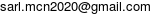 Mobile principal : 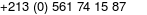 Mobile : 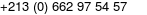 Fax principal : 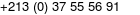 Téléphone principal : Giám đốc : MR MOHAMMED MEKAHLIAMobile : 39/ FLY CHEMICALSĐịa chỉ : 3 CITE DES 98 LOGTS SIDI YAHIA Hydra, Alger(16), AlgérieCONTACTS PRINCIPAUXFax principal : 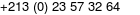 Téléphone : 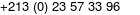 Téléphone principal : 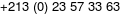 Fax : 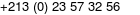 Mobile principal : 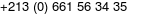 Email : 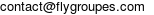 Giám đốc : MR SAMIR AISSATMobile : Email : 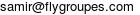 40/ MEDCHEMĐịa chỉ : 24 RUE BLAISE PASCAL Alger Centre, Alger(16), AlgérieCONTACTS PRINCIPAUXEmail : 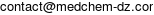 Mobile principal : 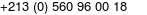 Téléphone principal : 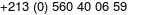 Giám đốc : MR BACHIR KAROUN 15. Danh sách doanh nghiệp Algeria xuất nhập khẩu quần áo1/ OUCHANE RACHID ETSĐịa chỉ : LOT EL AFAK 03 02 Ain Fakroun, Oum El Bouaghi(04), AlgérieGiám đốc : MR RACHID OUCHANE(GRT)Téléphone principal : 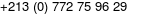 2/ SABI ALGERIEĐịa chỉ : CITE 90 LOGTS BT05 SAID HAMDINE Bir Mourad Rais, Alger(16), AlgérieGiám đốc : MR HUSSEIN BOURJICONTACTS PRINCIPAUXTéléphone principal : 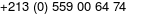 Mobile : 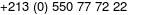 3/ WALADA IMPORT EXPORTĐịa chỉ : CITE FRERES CHEBEL BT HYDRAULIQUE Skikda, Skikda(21), AlgérieGiám đốc : MR ABDELATIF ALIOUACONTACTS PRINCIPAUXTéléphone principal : 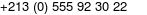 Mobile principal : 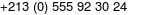 Email : 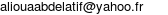 4/ MTHĐịa chỉ : 6 ZONE USTO COOPERATIVE ADNANE MUSTAPHA Bir El Djir, Oran(31), AlgérieGiám đốc : MR HADJ AHMED MOULAYCONTACTS PRINCIPAUXEmail : 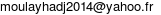 Fax principal : 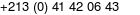 Téléphone : Téléphone principal : 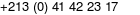 Mobile principal : 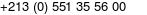 5/ PRENATALĐịa chỉ : 43 RUE LARBI BEN M'HIDI Oran, Oran(31), AlgérieGiám đốc : MR RACHID BERBARCONTACTS PRINCIPAUXEmail : 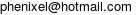 Téléphone principal : 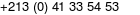 Fax principal : Mobile principal : 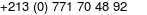 Mobile : 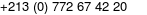 6/ QADISSIA TEXTILESĐịa chỉ : 1 BOULEVARD DU SUD CITE KHEMISTI Oran, Oran(31), AlgérieGiám đốc : MR MANSOUR KHODJACONTACT PRINCIPALEmail : 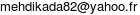 Mobile : 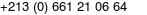 7/ BENYAHIA ET ASSOCIE ARTICLESĐịa chỉ : RUE J 7 LOT 12 HECTARE Cherchar, Bordj Bou Arreridj(34), AlgérieGiám đốc : MR BENYAHIAMobile : 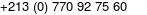 Email : 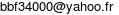 8/ EL SADJIDAĐịa chỉ : RUE LARBI BEN M'HIDI Alger Centre, Alger(16), AlgérieGiám đốc : MR RADOUANE BAKRCONTACTS PRINCIPAUXTéléphone principal : 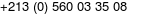 Email : 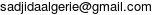 9/ VESTITO IMPORTĐịa chỉ : 6 RUE MIMOUNI LOT 25 Bordj El Kiffan, Alger(16), AlgérieGiám đốc : MR ABDALLAH RAMZI ZOUAOUIEmail : 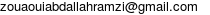 Mobile : 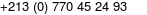 CONTACTS PRINCIPAUXMobile principal : 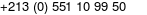 Email : 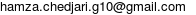 Téléphone principal : 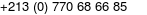 10/ ANGELO IMPORT-EXPORT - ANNEXEĐịa chỉ : CTRE COMMERCIAL TAYBA Bachedjerah, Alger(16), AlgérieGiám đốc : MR HASSEN BELHADICONTACTS PRINCIPAUXEmail : 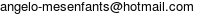 Mobile : 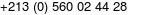 Mobile : 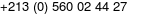 Mobile : 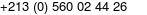 Mobile : 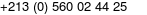 Mobile principal : 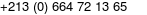 Fax principal : 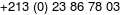 Téléphone principal : 11/ EL MOUHADJIRINEĐịa chỉ : 7 RUE ZALMAT EL HOUARI CITE EL BADR Oran, Oran(31), AlgérieGiám đốc : MR MOHAMMED GHANEMICONTACTS PRINCIPAUXTéléphone principal : 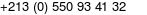 Mobile principal : 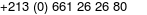 Email : 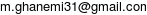 12/ ONTOOL ALGERIAĐịa chỉ : VILLA 12 COOP. EMIR ABDELKADER Gue De Constantine, Alger(16), AlgérieGiám đốc : MR FAOUZI BEKKOUCHEMobile : 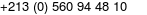 CONTACTS PRINCIPAUXTéléphone principal : 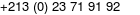 Mobile principal : Email : 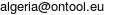 Fax principal : 13/ FOOTLAND STORE - EL BIARĐịa chỉ : 14 AVE 11 DECEMBRE 1960 El Biar, Alger(16), AlgérieGiám đốc : MR DJAMEL RAMOULCONTACTS PRINCIPAUXTéléphone principal : 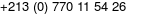 Email : 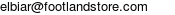 14/ M4 FASHION 01Địa chỉ : 9 RUE DES FRERES MEDDOUR Bordj El Kiffan, Alger(16), AlgérieGiám đốc : MR SAOUDI BOUTALBIEmail : 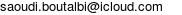 Téléphone principal : 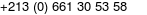 15/ EXAGOAL Địa chỉ : 46 LOT. C 3EME ET. Draria, Alger(16), AlgérieGiám đốc : MR DJAMEL LECHEHEBCONTACTS PRINCIPAUXEmail : 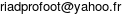 Mobile principal : 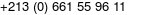 Email : 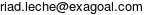 Email : 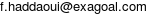 Mobile : 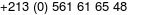 Téléphone principal : 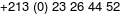 Fax principal : 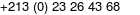 Email : 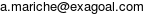 Email : 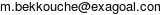 Mobile : 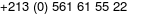 DEPARTEMENT COMMERCIALEmail : 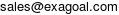 Mobile : 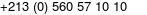 16/ BOUZIR TRADING COMPAGNYĐịa chỉ : CITE OUMAKHLOUF MAHMOUD BT 38 B/7 Bachedjerah, Alger(16), AlgérieGiám đốc : MR YACINE BOUDJRADACONTACTS PRINCIPAUXTéléphone principal : 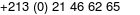 Fax principal : Email : 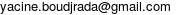 17/ GREAT WAY Địa chỉ : Z.I. 210 ZONE C CLASSE 7 Rouiba Rp, Alger(16), AlgérieGiám đốc : MR MOHAMED DJOUAJCONTACTS PRINCIPAUXTéléphone principal : 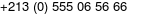 Email : 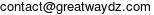 Mobile : 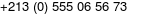 Mobile principal : 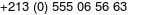 16. Danh sách doanh nghiệp Algeria xuất nhập khẩu hàng dệt may1/ ECHOUROUK TEXTIL IMPORT EXPORTĐịa chỉ : LOT. 217 SECTION C RUE Z Bordj Bou Arreridj, Bordj Bou Arreridj(34), AlgérieCONTACTS PRINCIPAUXTéléphone principal : 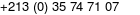 Fax principal : 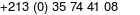 Mobile principal : 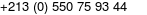 Email : 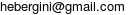 Email : 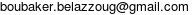 Mobile : 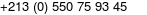 Giám đốc : MR FATEH BELAZZOUG2/ ALSAMTEX IMPORT EXPORT TEXTILEĐịa chỉ : CITE 33 LOGTS BT F LOCAL 2 RUE MIZID EL OUNAS Baba Hassen, Alger(16), AlgérieCONTACTS PRINCIPAUXEmail : 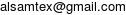 Giám đốc : MR AISSAM HAMICHE3/ GAIDI TEXTILESĐịa chỉ : 25 CITE 17 OCTOBRE 1961 Bordj Bou Arreridj, Bordj Bou Arreridj(34), AlgérieCONTACTS PRINCIPAUXEmail : 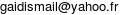 Giám đốc : MR ISMAIL GAIDI4/ MAOUDA IMPORT EXPORTĐịa chỉ : CENTRE VILLE Ksar El Abtal, Setif(19), AlgérieCONTACTS PRINCIPAUXTéléphone principal : 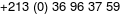 Fax principal : 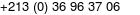 5/ MNA INVESTĐịa chỉ : 16 RUE DES PINS Hydra, Alger(16), AlgérieCONTACTS PRINCIPAUXMobile : 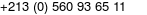 Email : 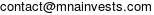 http://www.mnainvests.comNgười liên hệ : MR ALIOUETEmail : 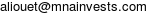 Mobile : 6/ SODIETĐịa chỉ : BP 66 C Ouadhia, Tizi Ouzou(15), AlgérieCONTACTS PRINCIPAUXEmail : 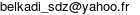 Téléphone principal : 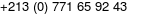 Giám đốc : MR SMAIL BELKADIMobile : 7/ BTH IMPORT - EXPORTĐịa chỉ : 37 RUE PHILIPPE CITE IMAM LAHOUARI Oran, Oran(31), AlgérieCONTACTS PRINCIPAUXEmail : 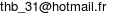 Téléphone principal : 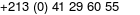 Fax principal : 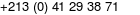 Mobile : 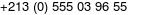 Mobile principal : 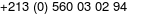 Giám đốc : MR AHMED ZOHEIR BELHADRIMobile : 8/ TEXTILES DIFFUSIONĐịa chỉ : 82 CITE ENACERIA BT H2 Bejaia, Bejaia(06), AlgérieCONTACTS PRINCIPAUXEmail : 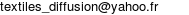 Giám đốc : MR MAHMOUD MAZIOUA9/ AMTS ALGERIEĐịa chỉ : 15 PARC BEN OMAR 15C Kouba, Alger(16), AlgérieCONTACTS PRINCIPAUXTéléphone principal : 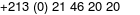 Fax principal : 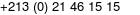 Email : 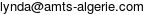 http://www.amts-algerie.comGiám đốc : MR ANTONIUS TRIENEN EDWIN10/ HADJER TEXĐịa chỉ : 8 RUE DIDOUCHE MOURAD Bordj Bou Arreridj, Bordj Bou Arreridj(34), AlgérieCONTACTS PRINCIPAUXTéléphone principal : 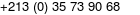 Fax principal : 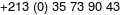 Mobile principal : 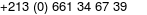 Email : 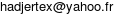 Giám đốc : MR DJAMEL MEZHOUD11/ NOURTEXĐịa chỉ : CITE ZAHER 300 LOGTS Boukhemissa, M'Sila(28), AlgérieCONTACTS PRINCIPAUXEmail : 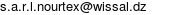 Giám đốc : MR ABDELATIF BENSEDDIK12/ SUNNTOU IMPORT-EXPORTĐịa chỉ : RUE DROUZEN Tlemcen, Tlemcen(13), AlgérieCONTACTS PRINCIPAUXTéléphone principal : 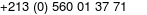 Mobile principal : 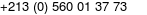 Mobile : 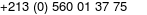 Mobile : 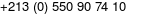 Mobile : 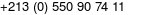 Giám đốc:  MR ABDERRAHIM BEKHOUCHA13/ ITEXCOĐịa chỉ : 41 RUE HEMLA ABDEREZAK Bologhine, Alger(16), AlgérieCONTACTS PRINCIPAUXTéléphone principal : 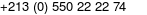 Téléphone : 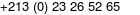 Fax principal : 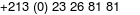 Email : 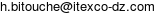 Giám đốc:  MR ABDELOUAHAB ZENRANIMobile : 14/ AZEM IMPORT-EXPORTĐịa chỉ : VILLAGE TAMAGHOUCHT LOCAL 28B ET 28C Beni Douala, Tizi Ouzou(15), AlgérieCONTACTS PRINCIPAUXTéléphone principal : 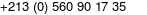 Mobile : 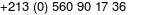 Mobile : 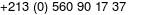 Mobile principal : 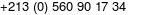 Giám đốc:  MR DAHMANE MASSINISSA AZEM15/ 47 COMĐịa chỉ : 42 RUE SAINT AUGUSTIN Alger Centre, Alger(16), AlgérieCONTACTS PRINCIPAUXTéléphone principal : 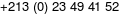 Mobile principal : 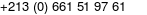 Email : 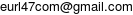 Fax principal : 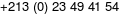 Email : 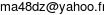 Giám đốc:  MR AHMED MERDOUKH16/ BHS INVESTĐịa chỉ : Z.A. 5 ILOT 6 Bordj Bou Arreridj, Bordj Bou Arreridj(34), AlgérieCONTACTS PRINCIPAUXTéléphone principal : 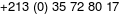 Mobile principal : 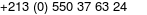 Email : 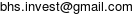 Mobile : 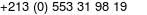 Giám đốc:  MR DJAMEL BOUZIANE17/ ITO Địa chỉ : 39 RUE DES FRERES BERRAZOUANE TELEMLY Alger Centre, Alger(16), AlgérieCONTACTS PRINCIPAUXFax principal : 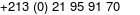 Mobile principal : 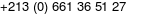 Email : 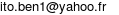 Email : 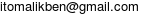 Email : 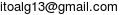 Téléphone principal : http://www.sarlito.comGiám đốc:  MR ABDELHAMID BENBOUABDELLAH18/ MODAFILĐịa chỉ : 2 CITE DES FONCTIONNAIRES ILOT 10 Dar El Beida, Alger(16), AlgérieCONTACTS PRINCIPAUXTéléphone principal : 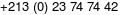 Mobile principal : 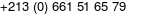 Email : 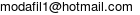 Fax principal : 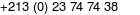 http://www.modafil-dz.comGiám đốc:  MR SAID SIAB19/ VVL IMPORT-EXPORTĐịa chỉ : 8 RUE DES FRERES MAHREZ Bains Romains, Alger(16), AlgérieCONTACTS PRINCIPAUXEmail : 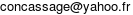 Fax principal : 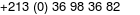 Téléphone principal : 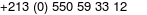 Fax : 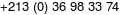 Mobile principal : 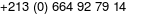 Giám đốc:  MR LAHLOU AIT IDIRMobile : 20/ BB FASHIONĐịa chỉ : 1 RUE ALI BOUMENDJEL HAMMAMET Khelifa Boukhalfa, Alger(16), AlgérieCONTACTS PRINCIPAUXEmail : 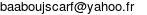 http://www.bbfoulard.comGiám đốc:  MR HOCINE BAABOUJ21/ EL WAIDA IMPORT EXPORT - M'SILAĐịa chỉ : CITE 166 LOGTS LOCAL 1 M'sila, M'Sila(28), AlgérieCONTACTS PRINCIPAUXEmail : 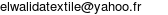 Téléphone principal : 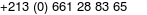 Giám đốc:  MR ABDELMALEK TIAIBA22/ BELAZZOUG IMPORT EXPORTĐịa chỉ : 1 RUE Z LOT. 226 Bordj Bou Arreridj, Bordj Bou Arreridj(34), AlgérieCONTACTS PRINCIPAUXTéléphone principal : 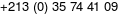 Fax principal : 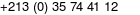 Mobile principal : 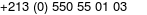 Email : 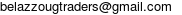 Giám đốc:  MR RACHID BELAZZOUGMobile : 23/ EL WAIDA IMPORT EXPORT - SETIFĐịa chỉ : CITE LAHCHAMA Setif, Setif(19), AlgérieCONTACTS PRINCIPAUXEmail : Téléphone principal : Giám đốc:  MR OUARDI TIAIBA24/ BELAZZOUG TRADERSĐịa chỉ : 7 RUE Z LOT. 217 Bordj Bou Arreridj, Bordj Bou Arreridj(34), AlgérieCONTACTS PRINCIPAUXTéléphone principal : Mobile principal : Fax principal : Mobile : 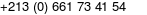 Mobile : 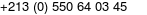 Mobile : 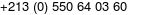 Email : Giám đốc:  MR RACHID BELAZZOUGEmail : 25/ COMIBTEXĐịa chỉ : 5 LOT. BOUAZIZ Tizi Ouzou, Tizi Ouzou(15), AlgérieCONTACTS PRINCIPAUXTéléphone principal : 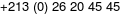 Fax principal : 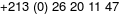 Mobile : 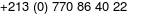 Mobile principal : 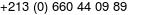 Email : 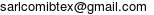 Giám đốc:  MR AREZKI AITBENAMARAEmail : 26/ HOME DECOĐịa chỉ : 174 CITE DOUZI 4 Bab Ezzouar, Alger(16), AlgérieCONTACTS PRINCIPAUXTéléphone principal : 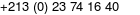 Mobile principal : 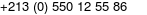 Mobile : 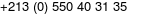 Email : 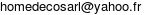 Giám đốc:  MR LAYACHI ZAIOU27/ ALOUANI ET FRERES - TOPĐịa chỉ : ZONE AOUINE ZERAIGA RTE DE MADJANA Bordj Bou Arreridj, Bordj Bou Arreridj(34), AlgérieCONTACTS PRINCIPAUXTéléphone principal : 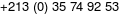 Mobile principal : 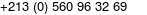 Email : 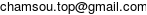 Fax principal : 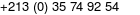 Giám đốc:  MR MOURAD ALOUANI28/ MGNĐịa chỉ : COOPERATIVE IMMOBILIERE EL OUIHDA Oran Ben Abderrezak, Oran(31), AlgérieCONTACTS PRINCIPAUXTéléphone : 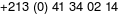 Giám đốc:  MR MOHAMED MEGUENI29/ IMPORT EXPORT TALBIĐịa chỉ : 28 FOYER TLEMCANIA BP 417K Tlemcen, Tlemcen(13), AlgérieCONTACTS PRINCIPAUXMobile principal : 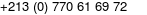 Fax principal : 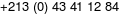 Téléphone principal : Mobile : 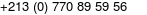 Giám đốc:  MR HASSANE TALBI30/ DECOTEX IMPORT EXPORTĐịa chỉ : 4 RUE HAMHAMI ALI LOCAL 2 Oran, Oran(31), AlgérieCONTACTS PRINCIPAUXEmail : 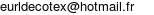 Mobile principal : 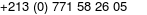 Téléphone principal : 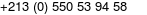 Giám đốc:  MR ABDESSELAM KHICHANEMobile : 31/ MORA ALGERIEĐịa chỉ : 20 RUE FOURRIER CADJI HYPODROME Oran, Oran(31), AlgérieCONTACTS PRINCIPAUXMobile principal : 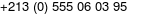 Email : 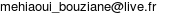 Fax principal : 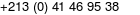 Téléphone principal : Giám đốc:  MR BOUZIANE MEHIAOUI32/ DECOTEX IMPORT EXPORTĐịa chỉ : CITE CHEIKH BOUAMAMA LOT 33 ILOT C Oran, Oran(31), AlgérieCONTACTS PRINCIPAUXTéléphone principal : Mobile principal : Email : Giám đốc:  MR ABDESSELAM KHICHANEMobile : 33/ EL MOUHADJIRINEĐịa chỉ : 7 RUE ZALMAT EL HOUARI CITE EL BADR Oran, Oran(31), AlgérieCONTACTS PRINCIPAUXTéléphone principal : Mobile principal : Email : Giám đốc:  MR MOHAMMED GHANEMI34/ CMCMĐịa chỉ : 111 CITE 11 DECEMBRE 1960 Dely Ibrahim, Alger(16), AlgérieCONTACTS PRINCIPAUXTéléphone principal : 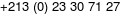 Fax principal : 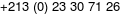 Mobile principal : 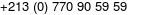 Email : 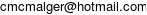 Giám đốc:  MR MOHAMED KHELIFMobile : 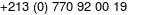 35/ ALOUANI ET FRERES IMPORT EXPORTĐịa chỉ : 42 RUE A SECTEUR D LOT. 217 LOGTS Bordj Bou Arreridj, Bordj Bou Arreridj(34), AlgérieCONTACTS PRINCIPAUXEmail : 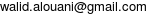 Fax principal : 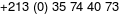 Téléphone principal : Mobile principal : 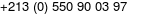 Giám đốc: MR WALID ALOUANIMobile : 36/ BLITEX Địa chỉ : 25 CITE DIAR EL BAHRI Beni Merad, Blida(09), AlgérieCONTACTS PRINCIPAUXEmail : 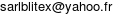 Téléphone principal : 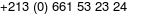 Giám đốc: MR MOHAMED YAHIATENMobile : 37/ ORA ALGERIE Địa chỉ : 16 BD MAATA MOHAMED EL HABIB CITE EL EMIR Oran El M'naouer Ctr, Oran(31), AlgérieCONTACTS PRINCIPAUXTéléphone principal : Fax principal : Mobile principal : Email : Giám đốc: MR BOUZIANE MEHIAOUIMobile : 38/ ACMATEXĐịa chỉ : 40 RUE BOUDERBALA HAMIDET Ouled Fayet, Alger(16), AlgérieCONTACTS PRINCIPAUXMobile principal : 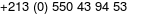 Email : 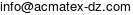 Téléphone principal : 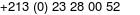 Fax principal : 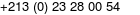 Email : 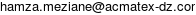 http://www.acmatex-dz.comGiám đốc: MR BELAID MEZIANE39/ BOUNDAĐịa chỉ : LOT 20 FERME AKHROUF BOUMERGUED Bordj Bou Arreridj, Bordj Bou Arreridj(34), AlgérieCONTACTS PRINCIPAUXTéléphone principal : 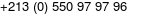 Mobile : 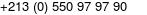 Email : 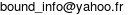 Mobile principal : 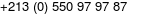 Giám đốc: MR ANTER OUCHENEMobile : 40/ BOUCHRA TEXĐịa chỉ : CITE COOP. EL KHIER LOCAL 17 BIS ET BIS 1 Baba Hassen, Alger(16), AlgérieCONTACTS PRINCIPAUXEmail : 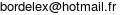 Mobile principal : 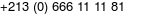 Téléphone principal : 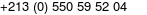 Téléphone : 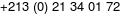 Giám đốc: MR BRAHIM BOUALIMobile : 41/  JIC ALGERIEĐịa chỉ : R.N. 41 LES CASCADES Cheraga Rp, Alger(16), AlgérieCONTACTS PRINCIPAUXMobile : 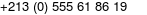 Mobile principal : 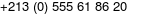 Email : 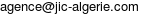 Email : 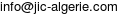 Email : 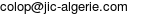 Email : 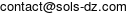 Mobile : 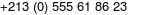 Téléphone principal : 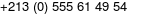 Mobile : 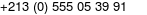 
http://www.sols-dz.comGiám đốc: MR NADIR BENSABEUR42/ CUTE IMPORT-EXPORTĐịa chỉ : 3 RUE MD BOUCHAKOUR CITE ELKHALDIA Oran, Oran(31), AlgérieCONTACTS PRINCIPAUXMobile : 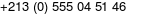 Mobile : 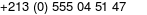 Fax principal : 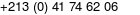 Téléphone principal : Mobile principal : 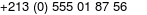 Email : 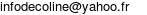 Email : 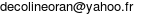 http://www.sakanideco.comGiám đốc: MR BRAHIM HADJ AISSA17. Danh sách doanh nghiệp Algeria kinh doanh, XNK vải sợi1/ SERTITĐịa chỉ : CITE DJENANE EL KARAS LOT 49 Gue De Constantine, Alger(16), AlgérieGiám đốc : MR MAKHLOUF OUANANICONTACTS PRINCIPAUXTéléphone principal : 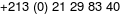 Fax principal : Email : 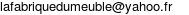 Mobile principal : 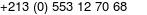 Mobile : 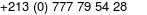 2/ SAICMĐịa chỉ : 24 RUE DEBBIH CHERIF Haute Casbah, Alger(16), AlgérieGiám đốc: MR LAMINE SAHRAOUICONTACTS PRINCIPAUXTéléphone principal : 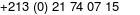 Fax principal : 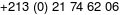 Téléphone : 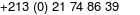 Email : 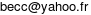 3/ MEROUATEXĐịa chỉ : 10 CITE RIAD Constantine Cite Daksi, Constantine(25), AlgérieGiám đốc: MR CHERIF BOUCEKEKCONTACTS PRINCIPAUXTéléphone principal : 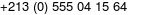 Mobile : 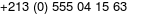 Mobile : 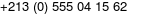 4/ ROSA TISSUSĐịa chỉ : 4 BIS. RUE IBN KHALDOUN Annaba, Annaba(23), AlgérieGiám đốc: MR BABA ALI DAOUDCONTACTS PRINCIPAUXEmail : 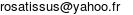 Mobile principal : 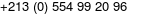 Téléphone principal : 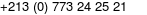 5/ MERIMEXĐịa chỉ : CHORFA CENTRE M'chedallah, Bouira(10), AlgérieGiám đốc: MR SALAHEDDINE MERZOUKCONTACTS PRINCIPAUXEmail : 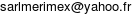 Mobile principal : 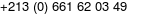 Mobile : 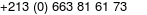 Téléphone principal : 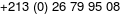 Fax principal : 6/ SAMH ET TARADHIĐịa chỉ : COOP. EL YASMINE J9 LOT 2 JOLIE VUE Kouba, Alger(16), AlgérieGiám đốc: MR BAKIR LADJAJE(GRT)Mobile : 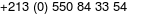 CONTACTS PRINCIPAUXTéléphone principal : Email : 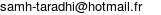 7/ ALOUANI ET FRERES - TOPĐịa chỉ : ZONE AOUINE ZERAIGA RTE DE MADJANA Bordj Bou Arreridj, Bordj Bou Arreridj(34), AlgérieGiám đốc: MR MOURAD ALOUANICONTACTS PRINCIPAUXTéléphone principal : Mobile principal : Email : Fax principal : 8/ SAMIKAD IMPORT EXPORTĐịa chỉ : QUARTIER TENIET EL HADJAR GARE ROUTIERE Medea, Medea(26), AlgérieGiám đốc: MR SAMI KADRICONTACTS PRINCIPAUXTéléphone principal : 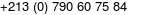 Email : 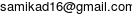 9/ RIVAĐịa chỉ : 24 RAMPE MAGENTA Alger Port Said, Alger(16), AlgérieGiám đốc: MR FOUAD HADJASCONTACTS PRINCIPAUXEmail : 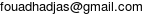 Fax principal : 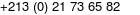 Téléphone principal : Mobile principal : 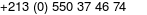 10/ ABBES ABDELAH ET COMPAGNIEĐịa chỉ : 56 QUAI NORD Alger Gare, Alger(16), AlgérieGiám đốc: MR MAHMOUD ABBESCONTACTS PRINCIPAUXTéléphone principal : 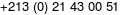 Fax principal : 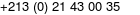 Email : 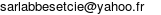 Téléphone : 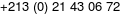 Mobile principal : 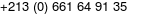 11/ CUTE IMPORT-EXPORTĐịa chỉ : 3 RUE MD BOUCHAKOUR CITE ELKHALDIA Oran, Oran(31), AlgérieGiám đốc: MR BRAHIM HADJ AISSACONTACTS PRINCIPAUXMobile : Mobile : Fax principal : Téléphone principal : Mobile principal : Email : Email : 12/ MITIDJA GENERAL TRADING IMPEXĐịa chỉ : 99 LOT. GROUPE 26 Birtouta, Alger(16), AlgérieGiám đốc : MR MOHAMED RAISEmail : 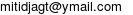 13/ KAMEL NEW TEX IMPORT EXPORTĐịa chỉ : 01 CITE BEN AMOUR Ouled Yaich, Blida(09), AlgérieGiám đốc : MR KAMEL SI SAIDEmail : 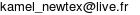 18. Danh sách doanh nghiệp Algeria kinh doanh, xuất nhập khẩu giày dép 1/ EL ALIA INTERNATIONALĐịa chỉ : 50 RUE MOHAMMED BOUDIAF COMPLEXE SIM Blida, Blida(09), AlgérieEmail : 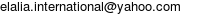 2/ REQUIN BLEUĐịa chỉ : LOT.TAMCHIT 221 SECTION 88 A Batna, Batna(05), AlgérieCONTACTS PRINCIPAUXEmail : 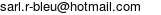 Téléphone principal : 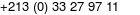 Mobile principal : 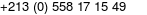 Fax principal : Fax : 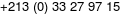 Giám đốc : MR SAID MAZOUK3/ BELFORT IMPORT EXPORTĐịa chỉ : COOP. ERROCHD 14 Kouba, Alger(16), AlgérieTel : 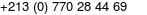 4/ DILAL ERIYADĐịa chỉ : 375 CITE LES DAHLIAS Kifane (cite), Tlemcen(13), AlgérieCONTACTS PRINCIPAUXFax principal : 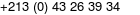 Email : 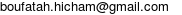 Mobile principal : 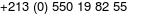 Téléphone principal : Email : 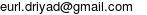 Giám đốc : MR HICHEM BOUFATAH)Mobile : 5/ RESTESE ALMĐịa chỉ : 28 RUE AB CITE 17 OCTOBRE Bordj Bou Arreridj, Bordj Bou Arreridj(34), AlgérieCONTACTS PRINCIPAUXTéléphone principal : 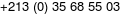 Fax principal : 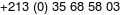 Mobile principal : 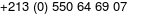 Email : 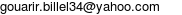 Giám đốc : MR BILLEL GOUARIR6/ BENSON SHOESĐịa chỉ : CITE SAID HAMDINE LOT 2 Bir Mourad Rais, Alger(16), AlgérieCONTACTS PRINCIPAUXTéléphone principal : 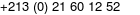 Mobile principal : 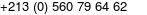 Email : 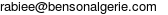 Giám đốc : MR RABIE CHIALI7/ TASSILI FABRICATION DE CHAUSSURES Địa chỉ : 15 RUE BEL HADJ BEL ALIA Oran, Oran(31), AlgérieCONTACTS PRINCIPAUXEmail : 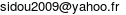 Téléphone principal : 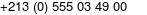 Mobile principal : 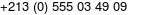 Giám đốc : MR SID AHMED SAIDIMobile : 8/ HUSH-PUPPESĐịa chỉ : CENTER COMMERCIAL BAB EZZOUAR PORTE 118 Bab Ezzouar, Alger(16), AlgérieCONTACTS PRINCIPAUXTéléphone principal : 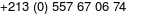 Email : 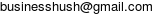 Giám đốc : MR SALIM SOUALAHMobile : 9/ AIT GOUGAM KARIMĐịa chỉ : CENTRE COMMERCIAL AHRESSE Tizi Rached, Tizi Ouzou(15), AlgérieCONTACTS PRINCIPAUXEmail : 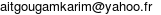 Mobile principal : 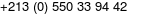 Téléphone principal : 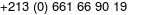 Giám đốc : MR KARIM AIT GOUGAM10/ MATSURU SPORTĐịa chỉ : 44 PARC BEN OMAR Kouba, Alger(16), AlgérieCONTACTS PRINCIPAUXEmail : 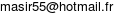 Téléphone principal : 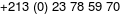 Fax principal : Mobile principal : 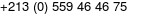 Mobile : 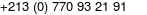 Email : 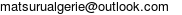 Giám đốc : MR SAMIR RAHABMobile : 11/ GIMACSĐịa chỉ : 109 LOT. GOMEZ Staoueli, Alger(16), AlgérieCONTACTS PRINCIPAUXTéléphone principal : 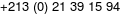 Mobile principal : 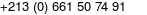 Fax principal : 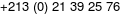 Email : 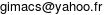 Mobile : 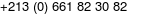 Giám đốc : MR MOHAND SAID DIAFMobile : Mobile : 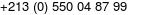 12/ VICTORIAĐịa chỉ : ZONE INDUSTRIELLE IMPASSE 19 Ouled Yaich, Blida(09), AlgérieCONTACTS PRINCIPAUXTéléphone principal : 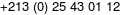 Fax principal : Giám đốc : MR DJAMEL BABA ALI13/ FOOTLAND STORE - BOUIRAĐịa chỉ : R.N. 5 UNO SHOPPING CENTER BOUTIQUES 21 ET 22 Bouira, Bouira(10), AlgérieCONTATCTS PRINCIPAUXTéléphone principal : 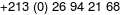 Mobile principal : 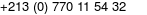 Email : 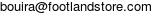 Giám đốc : MR FARID IGOUBA14/ FOOTLAND STORE - ANNABAĐịa chỉ : 1 RUE LARBI TEBESSI Annaba, Annaba(23), Algériehttp://www.footlandstore.com CONTACTS PRINCIPAUXMobile principal : 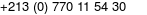 Email : 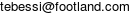 Téléphone principal : 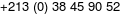 Fax principal : Giám đốc : MR AZIZ ADIOUI15/ TRADIFOOTĐịa chỉ : 1 RUE PALASTINE Cheraga Rp, Alger(16), AlgérieCONTACTS PRINCIPAUXEmail : 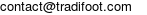 Téléphone principal : 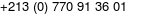 Mobile : 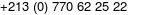 Mobile principal : 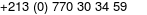 MR HADJA ARAB AMER(RMARK)Mobile : 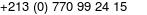 Email : 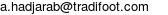 19. Danh sách doanh nghiệp Algeria nhập khẩu sản phẩm, thiết bị tin học1/ ALCOMPĐịa chỉ : 51 LOT. BEN HADDADI BP 415 Cheraga Rp, Alger(16), AlgérieCONTACTS PRINCIPAUXEmail : 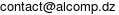 Email : 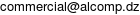 Email : 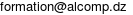 Email : 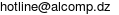 Email : 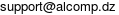 Giám đốc : MME SALIMA ABDELMOUMENE2/ MICRO PC ALGERIEĐịa chỉ : 108 RUE DES FRERES ABDESLAMI Kouba, Alger(16), AlgérieCONTACTS PRINCIPAUXEmail : 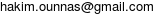 Fax principal : 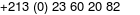 Téléphone principal : 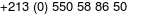 http://www.micropc-algerie.comGiám đốc : MR RACHID MEHOUESMobile : 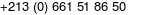 3/ CDIMACC Địa chỉ : CITE LES ROSIERS GRP C2 SNTP Hamiz, Alger(16), AlgérieCONTACTS PRINCIPAUXTéléphone principal : 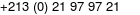 Email : 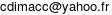 Giám đốc : MR YAHIA KHELFAOUI4/ ZACREATION INFORMATIQUE Địa chỉ : 8 PL. DE L' EMIR ABDELKADER Alger Centre, Alger(16), AlgérieCONTACTS PRINCIPAUXTéléphone principal : 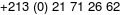 Fax principal : Mobile principal : 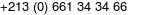 Mobile : 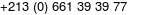 Email : 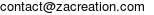 Mobile : 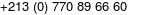 Email : 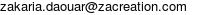 Giám đốc : MR ZAKARIA DERDOURIMobile : Email : 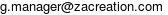 5/ CECI Địa chỉ : COOP. IMM. MOHAMED BOUDIAF CITE MAKAM EL CHAHID Setif, Setif(19), AlgérieCONTACTS PRINCIPAUXMobile principal : 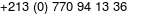 Téléphone principal : 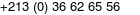 Email : 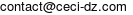 Mobile : 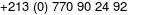 Fax principal : 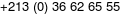 Giám đốc : MR ABDELGHANI MAACHEMobile : 6/ DARKOM MULTIMEDIAĐịa chỉ : 75 RUE LES FRERES ABDESLAMI Kouba, Alger(16), AlgérieCONTACTS PRINCIPAUXTéléphone principal : 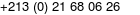 Fax principal : 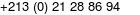 Email : 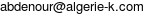 Mobile : 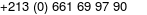 Mobile principal : 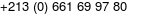 Giám đốc : MR ABDENOUR KHADIR7/  CONNEXUSĐịa chỉ : 72 RUE DAIB AISSA Bordj El Kiffan, Alger(16), AlgérieCONTACTS PRINCIPAUXTéléphone principal : 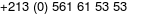 Mobile principal : 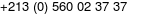 Fax principal : 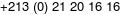 Téléphone : 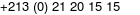 Email : 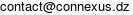 Email : 
http://www.connexus.dz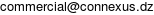 Đồng quản lý : MR NADIR BOUKHECHAMobile : 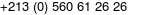 Giám đốc : MR SALIM BAHRIZMobile : 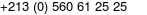 8/ CORELEC Địa chỉ : CITE DES 75 LOGTS BAT A5/1 Rouiba Rp, Alger(16), AlgérieCONTACTS PRINCIPAUXEmail : 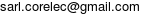 Téléphone principal : 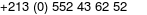 Giám đốc : MR TAHAR MOUKKESMobile : 9/ SERVITECHORĐịa chỉ : 19 AVENUE LOUBI Oran Ben Abderrezak, Oran(31), AlgérieCONTACTS PRINCIPAUXEmail : 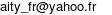 Giám đốc : MR YOUCEF AITSIDHOUM10/ GALINFOĐịa chỉ : 19 RUE AHMED BOUMEDDA Amtik N'tafat, Bejaia(06), AlgérieCONTACTS PRINCIPAUXEmail : 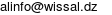 Giám đốc : MR ABDELKADER TAGUELMIMT11/ ACIE NETĐịa chỉ : RUE LARBI FERDJANI CITE EMIR ABDELKADER BP 328 El Oued, El Oued(39), AlgérieCONTACTS PRINCIPAUXEmail : 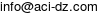 12/ TMS 
Địa chỉ : CITE LES MANDARINIERS LOT 280 PINS MARITIMES BP 156 Mohammadia, Alger(16), AlgérieCONTACTS PRINCIPAUXTéléphone principal : 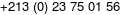 Fax principal : 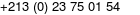 Mobile principal : 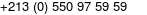 Mobile : 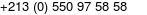 Email : 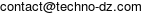 Giám đốc : MR HAMMOUDA HADJ SAID13/ PROTEC IMPORT - EXPORTĐịa chỉ : 48 AVE CHAKIB ARSLANE CITE ABDELMOUMENE Oran, Oran(31), AlgérieCONTACTS PRINCIPAUXTéléphone principal : 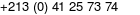 Fax principal : 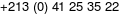 Email : 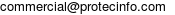 Mobile : 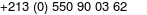 Mobile principal : 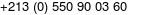 Giám đốc : MME KHADIDJA EL MEHDI Mobile : 14/  MIDĐịa chỉ : 4 RUE GALLIGO PANORAMA Hussein Dey Rp, Alger(16), AlgérieCONTACTS PRINCIPAUXTéléphone principal : 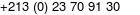 Téléphone : 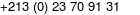 Téléphone : 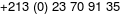 Email : 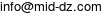 Mobile principal : 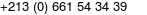 Fax principal : 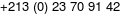 Téléphone : 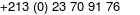 Téléphone : 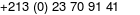 Mobile : 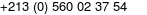 Mobile : 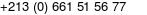 Mobile : 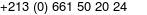 Email : 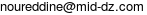 http://www.mid-dz.comGiám đốc : MR DJAMEL AYADMobile : Email : 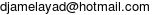 15/ 3M ALGERIE GULF Địa chỉ : ABC TOUR 6EME ETAGE PINS MARITIMES Mohammadia, Alger(16), AlgérieCONTACTS PRINCIPAUXTéléphone principal : 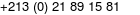 Fax principal : 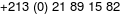 Web : http://www.3m.com20. Danh sách doanh nghiệp Algeria XNK sản phẩm luyện kim1/ AZEM ACIERĐịa chỉ : Z.I. Sidi Chami, Oran(31), AlgérieGiám đốc : MR TAYEB CHEBAHCONTACTS PRINCIPAUXEmail : 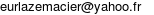 Mobile : 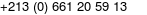 Mobile principal : 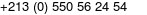 Mobile : 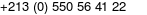 Mobile : 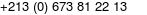 Mobile : 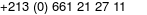 Téléphone principal : 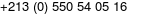 2/ METALRAM Địa chỉ : R.N. 26 Tazmalt, Bejaia(06), AlgérieGiám đốc: MR KHELLAF RAMDANICONTACTS PRINCIPAUXTéléphone principal : 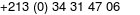 Fax principal : Email : 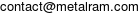 3/ INVEST INOXĐịa chỉ : AUTOROUTE DE BLIDA Gue De Constantine, Alger(16), AlgérieGiám đốc: MR NABIL NAIT ABDESLAMCONTACTS PRINCIPAUXTéléphone principal : 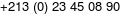 Téléphone : 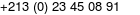 Email : 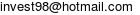 Mobile principal : 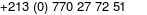 Fax principal : 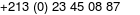 Email :  Email : 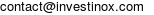 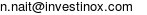 4/ NOUR EL GHOZLANE IMP-EXP Địa chỉ : CITE RYM 82 LOGTS BT 1 LOCAL 4 Annaba, Annaba(23), AlgérieGiám đốc: MR ABDELAZIZ ELKAOUCONTACTS PRINCIPAUXTéléphone principal : 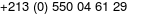 Email : 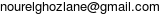 5/ ARMATEK ARGELIAĐịa chỉ : 1 RUE AHCENE OUTALEB COOP. DES MIMOSAS Ben Aknoun Rp, Alger(16), AlgérieGiám đốc: MR GALACH MEGEL CATALAYOUDMobile : 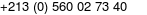 CONTACTS PRINCIPAUXMobile principal : 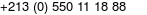 Mobile : 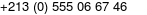 Téléphone principal : 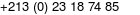 Email : 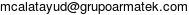 Fax principal : Email : 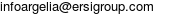 6/ ALGERINOXĐịa chỉ : CITE LES PALMIERS ONAB LOT 166 Dar El Beida, Alger(16), AlgérieGiám đốc: MR AMINE BEN MOSTAFACONTACTS PRINCIPAUXTéléphone principal : 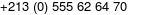 Fax : 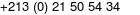 Email : 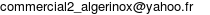 Téléphone : 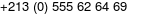 Fax principal : 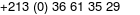 21. Danh sách doanh nghiệp Algeria xuất nhập khẩu dược phẩm, thuốc tân dược1/ DIPROMEDĐịa chỉ : 5 RUE DE TOURAINE LA SAPINIERE Bir Mourad Rais, Alger(16), AlgérieCONTACTS PRINCIPAUXTéléphone principal : 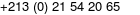 Fax principal : 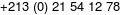 Email : 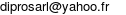 Téléphone : 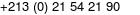 Téléphone : 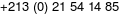 Téléphone : Giám đốc : R AMAR HAMADACHE(DG)2/ MEDICA ESTĐịa chỉ : 3 RUE LAMARA ABDELKADER Annaba Rp, Annaba(23), AlgérieCONTACTS PRINCIPAUXEmail : 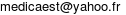 Giám đốc : MR ABDELMALEK OUAMANE3/ NEDCOSĐịa chỉ : 53 RUE N 6 BEAULIEU Oued Smar, Alger(16), AlgérieCONTACTS PRINCIPAUXFax principal : 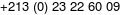 Mobile principal : 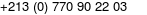 Téléphone principal : 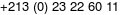 Email : 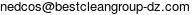 Téléphone : 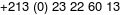 Téléphone : 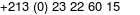 Mobile : 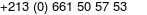 Giám đốc : MR AMINE DJENNANE(GRT)Mobile : Email : 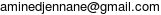 4/ NEGOSANTEĐịa chỉ : CITE DES 1200 LOGTS BATIMENT 6 LOCAL 01 Bab Ezzouar, Alger(16), AlgérieCONTACTS PRINCIPAUXEmail : 
Website : http://www.negomed.com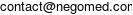 Giám đốc : MR ABDALLAH ACHAIBOU(GRT)5/ FERABEN ALGERIEĐịa chỉ : CITE LA CONCORDE BT 18 Bir Mourad Rais, Alger(16), AlgérieGiám đốc : MR AHMED BENSALAHCONTACTS PRINCIPAUXTéléphone principal : 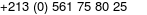 Mobile principal : 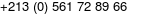 Email : 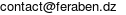 6/ SNAPOĐịa chỉ : TOUR EL QODS KAOUCH BLOC F NIVEAU AILE SUD Cheraga Rp, Alger(16), AlgérieCONTACTS PRINCIPAUXEmail : 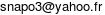 Website : http://www.snapo.org7/ ATPHARMAĐịa chỉ : 2 RUE YAHIA REZZOUG Dely Ibrahim, Alger(16), AlgérieCONTACT PRINCIPALEmail : 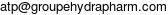 Website : http://www.groupehydrapharm.comGiám đốc : MR MAHMOUD ABBES TERKI8/ NATURAMEDICĐịa chỉ : 52 RUE BELHADJ AHMED BEY SMK Constantine, Constantine(25), AlgérieCONTACT PRINCIPALEmail : 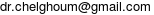 Giám đốc : MR RABAH RIDA CHELGHOUM9/ IVPPĐịa chỉ : ROUTE DE BOUCHAOUI Ouled Fayet, Alger(16), AlgérieCONTACTS PRINCIPAUXTéléphone principal : 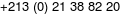 Téléphone : 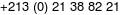 Téléphone : 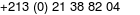 Téléphone : 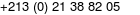 Téléphone : 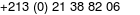 Fax principal : Fax : 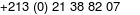 Fax : 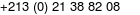 Tổng Giám đốc : MR MILOUD CHERIF10/ FORENSIC LABĐịa chỉ : 5 RTE BARBESSA Kolea, Tipaza(42), AlgérieCONTACTS PRINCIPAUXFax principal : 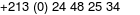 Téléphone : Email : 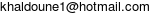 Giám đốc : MR KHALED HERICHE11/ SABB PHARMAĐịa chỉ : CITE 1200 LOGTS BT 6/12 Bab Ezzouar, Alger(16), AlgérieCONTACTS PRINCIPAUXTéléphone principal : 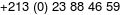 Mobile principal : 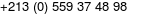 Email : 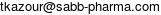 http://contact@sabb-parhma.comGiám đốc : MR AHMED AMAR12/ IBERALĐịa chỉ : ZONE INDUSTRIELLE RTE DE BARAKI LES 3 CAVES BP 39 POSTE El Harrach, Alger(16), AlgérieCONTACTS PRINCIPAUXEmail : 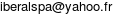 Giám đốc : MR OMAR DJAMAA(DG)13/ FORTISĐịa chỉ : 17 RUE KAOUECHE LOCAL 1 Cheraga Rp, Alger(16), AlgérieCONTACTS PRINCIPAUXTéléphone principal : 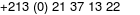 Fax principal : 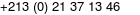 Email : 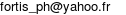 Téléphone : 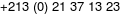 Téléphone : 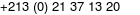 Mobile principal : 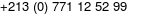 Giám đốc : MR KHALED CHENGANEMobile : Email : 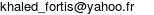 14/ UPC Địa chỉ : 49 Z.I. RHUMEL Constantine, Constantine(25), AlgérieCONTACTS PRINCIPAUXEmail : 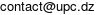 Email : 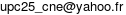 Mobile principal : 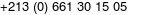 Téléphone principal : 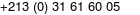 Fax principal : 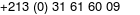 Chủ tịch Tổng Giám đốc : MR SALAH ARABETEmail : 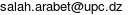 Mobile : 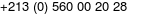 Mobile : 15/ GENERALE SANTEĐịa chỉ : VILLAGE SMINA Bejaia, Bejaia(06), AlgérieCONTACTS PRINCIPAUXTéléphone principal : 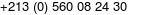 Email : 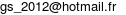 Giám đốc: MME WAHIBA BEN SISRAOUINE(GRT)16/ SANAMEDĐịa chỉ : 16 CITE SI TOUFIK BP 160 Zeralda, Alger(16), AlgérieCONTACTS PRINCIPAUXMobile principal : 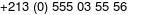 Fax principal : 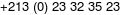 Téléphone principal : Fax : 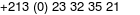 Téléphone : Email : 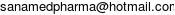 Mobile : 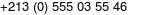 Giám đốc: MR MOUAZ SANADIKI(GRT)Mobile : 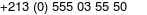 17/ GEO-PHARMĐịa chỉ : 1 Z.I LOT 46 BP 143 Es Senia, Oran(31), AlgérieCONTACTS PRINCIPAUXEmail : 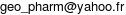 Téléphone : 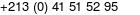 Téléphone principal : 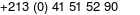 Téléphone : 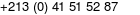 Fax : Fax : Fax principal : Fax : 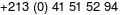 Giám đốc: MR ATIF ALLAL CHERRAK(DG)18/ NATURALĐịa chỉ : 4 RUE IBN BATOUTA MEDIOUNI Oran, Oran(31), AlgérieCONTACTS PRINCIPAUXEmail : Giám đốc: MR TAHAR BOUZIANE19/ SANAMEDĐịa chỉ : 45 ET 48 FERME YASSOUEL KOUIDER Zeralda, Alger(16), AlgérieCONTACTS PRINCIPAUXTéléphone principal : 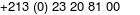 Téléphone : 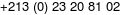 Téléphone : 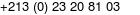 Mobile principal : 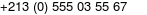 Fax principal : Email : MR MOUAZ SANADIKI(GRT)Giám đốc: Mobile : 20/ UPC Địa chỉ : 7A CITE DJNANE EL ZEITOUNE LAMORICIERE Constantine, Constantine(25), AlgérieCONTACTS PRINCIPAUXEmail : Email : Fax principal : 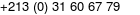 Téléphone principal : 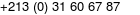 Mobile principal : Mobile : Email : 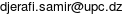 Giám đốc: MR SALAH ARABETEmail : Mobile : 21/ OZONE PHARMĐịa chỉ : ZONE INDUSTRIELLE 2 Es Senia, Oran(31), AlgérieCONTACTS PRINCIPAUXFax : 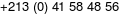 Fax : 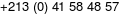 Téléphone principal : 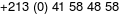 Téléphone : Téléphone : Téléphone : 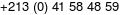 Téléphone : 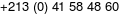 Téléphone : 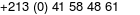 Téléphone : 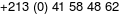 Téléphone : 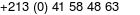 Mobile principal : 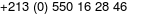 Mobile : 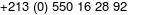 Mobile : 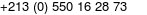 Mobile : 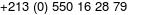 Téléphone : 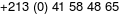 Email : 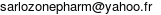 Fax principal : Fax : Fax : Fax : Fax : Fax : Fax : Mobile : 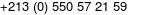 Mobile : 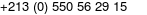 Mobile : 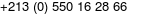 Mobile : 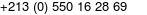 Mobile : 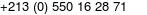 Mobile : 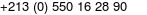 Mobile : 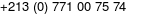 Giám đốc: MR ABDELHAKIM ABBOU(GRT)Mobile : 22/ NOVAPHARM TRADINGĐịa chỉ : RTE DE KOLEA BP 152 Bou Ismail, Tipaza(42), AlgérieCONTACTS PRINCIPAUXEmail : 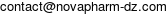 Téléphone principal : 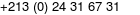 Fax principal : Téléphone : 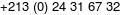 Téléphone : 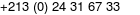 Mobile principal : 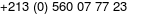 http://www.novapharm-dz.comGiám đốc: MR YASSINE BENAMARA23/ DIATPHARMĐịa chỉ :  82 Z.A. 5EME TRANCHE LOT 62 Setif, Setif(19), AlgérieCONTACTS PRINCIPAUXTéléphone principal : 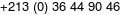 Fax principal : Mobile principal : 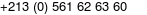 Email : 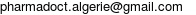 Mobile : 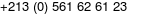 Email : 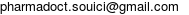 Giám đốc: MR YACINE SOUICIMobile : 24/ HIKMA PHARMA ALGERIAĐịa chỉ :  Z.A. BRANCHE 15/16 Staoueli, Alger(16), AlgérieCONTACTS PRINCIPAUXTéléphone principal : 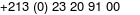 Téléphone : 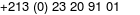 Téléphone : 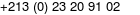 Téléphone : 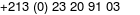 Téléphone : 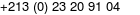 Fax principal : 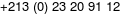 Téléphone : 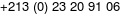 Téléphone : 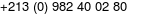 Téléphone : 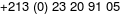 Giám đốc: MR KABECHE25/ UNILAB PHARMACEUTTICALSĐịa chỉ :  407 BD KHEMISTI LOT 394 Bir El Djir, Oran(31), AlgérieCONTACTS PRINCIPAUXFax principal : 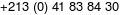 Téléphone principal : 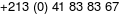 Email : 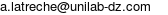 Mobile principal : 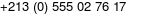 Giám đốc: MR LOTFI SOFIANE GHENIMMobile : 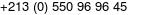 Email : 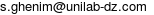 26/ LIFE HEALTH INDUSTRYĐịa chỉ :  Z.I. VOIE 18 C Oued Smar, Alger(16), AlgérieCONTACTS PRINCIPAUXTéléphone principal : 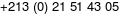 Téléphone : 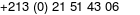 Fax principal : 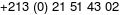 Mobile principal : 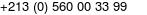 Email : 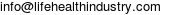 Giám đốc: MR OMAR BERDJA27/ SOPROPHALĐịa chỉ :  8 RUE TORKI RACHID Ain Benian, Alger(16), AlgérieCONTACTS PRINCIPAUXEmail : 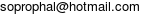 Giám đốc: MR ABDELKHALIL ZEROUKI28/ LDMĐịa chỉ :   Z.I. OUED HAMIMIME El Khroub, Constantine(25), AlgérieCONTACTS PRINCIPAUXTéléphone : 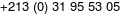 Téléphone principal : 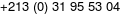 Fax principal : 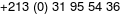 Téléphone : 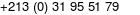 Email : 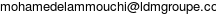 Téléphone : 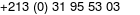 Email : Giám đốc: MR MOHAMED EL AMMOUCHI(DG)Téléphone : 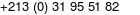 29/ PHARMACEUTICAL LABORATORY INTERNATIONALĐịa chỉ :   10 RTE DE AIN BENIAN Cheraga Rp, Alger(16), AlgérieCONTACTS PRINCIPAUXTéléphone : 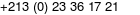 Fax principal : Téléphone principal : 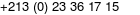 Email : 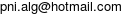 Email : 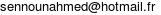 Giám đốc: MR RAFIK MORSLY30/ BADJARRAH PHARMACEUTIQUEĐịa chỉ :   COOP. IMMO TADHAMOUNE LOT 8 Bachedjerah, Alger(16), AlgérieCONTACTS PRINCIPAUXEmail : 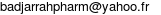 Téléphone principal : 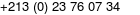 Fax principal : Mobile principal : 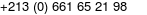 Giám đốc: MR SMAIL NEBCHIMobile : 31/ FREE SANTEĐịa chỉ :   CITE ABILA ALI LOT 6 1ER ETAGE R.N 24 Bordj El Kiffan, Alger(16), AlgérieCONTACTS PRINCIPAUXMobile principal : 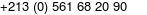 Fax principal : 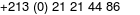 Email : 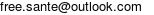 Téléphone principal : Giám đốc: MR ABDERAFIK SAMETMobile : 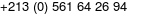 32/ JINANE PHARMĐịa chỉ :    34 CITE MAKAM ECHAHIDE Setif, Setif(19), AlgérieCONTACTS PRINCIPAUXMobile principal : 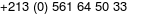 Téléphone principal : 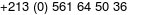 Email : 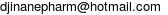 Giám đốc: MR ABDELMADJID BOUNABMobile : 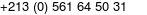 33/ REINNOVATE GROUPĐịa chỉ :    13 RUE AMARA Cheraga Cgn, Alger(16), AlgérieCONTACTS PRINCIPAUXMobile : 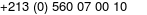 Mobile principal : 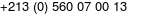 Téléphone principal : 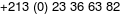 Email : 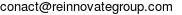 http://www.reinnovategroup.com/Giám đốc: MME AMINA NABI34/ INNO MED PROĐịa chỉ :    213 BOIS DES CARS Dely Ibrahim, Alger(16), AlgérieCONTACTS PRINCIPAUXMobile principal : 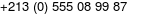 Email : 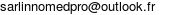 Téléphone principal : 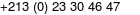 Fax principal : Giám đốc: MR CHEMSEDDINE35/ CIALFARM Địa chỉ :    182 Z.A. Dar El Beida, Alger(16), AlgérieCONTACTS PRINCIPAUXTéléphone principal : 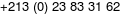 Fax principal : 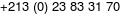 Mobile principal : 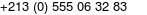 Email : 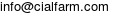 Téléphone : 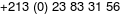 Giám đốc: MR ALI HADDADEmail : 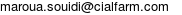 36/ CIALFARMĐịa chỉ :    Z.A. 182 LOCAL 1 Dar El Beida, Alger(16), AlgérieCONTACTS PRINCIPAUXTéléphone principal : Téléphone : Mobile principal : Email : Giám đốc: MR ALI HADDAD MME MAROUA SOUIDI(NDF)Email : 37/ RADES PHARMAĐịa chỉ :    79 AZURE ET MER Bordj El Bahri, Alger(16), AlgérieCONTACTS PRINCIPAUXTéléphone principal : 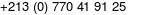 Email : 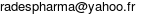 Giám đốc: MR FARID BOUANIKA38/ ELITE INVESTMENTĐịa chỉ :    CITE EBN CHAABAN 2 Meftah, Blida(09), AlgérieCONTACTS PRICNIPAUXEmail : Téléphone principal : 39/ SOMEDESTĐịa chỉ :    E 3 CITE BELHADJ MOSTEPHA Ain-el-bey, Constantine(25), AlgérieCONTACTS PRINCIPAUXTéléphone principal : 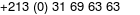 Fax : 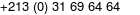 Email : 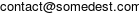 Mobile principal : 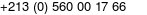 Fax principal : Téléphone : http://www.somedest.comGiám đốc: MR MOHAMED ABDELFETEH BENKHOUDJAMobile : 40/ SOMEDESTĐịa chỉ :    CITE GARIDI 2 BT 58 / 10 Kouba, Alger(16), AlgérieCONTACTS PRINCIPAUXTéléphone : 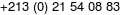 Fax : 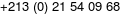 Email : Giám đốc: MR MOHAMED ABDELFETEH BENKHOUDJAMobile : 41/ CURES HEALTHCAREĐịa chỉ :    233 BOUCHAOUI 3 Cheraga Rp, Alger(16), AlgérieCONTACTS PRINCIPAUXEmail : 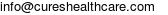 Email : 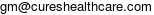 Mobile : 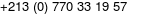 Mobile principal : 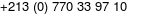 Téléphone principal : 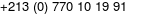 Giám đốc: MR ASMA SELMANE42/ MEDICOBĐịa chỉ :    86 COOP. EL HILLAL POINT DU JOUR Oran, Oran(31), AlgérieCONTACTS PRINCIPAUXTéléphone principal : 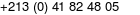 Mobile principal : 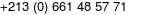 Email : 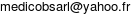 Fax principal : Giám đốc: MR MALIK NAIT ABDELAZIZ22. Danh sách doanh nghiệp Algeria xuất nhập khẩu vật liệu xây dựng1/ SAMOGRES IMPORT EXPORTĐịa chỉ : CITE 1ER NOVEMBRE 1954 Bordj Bou Arreridj, Bordj Bou Arreridj(34), AlgérieCONTACT PRINCIPALEmail : 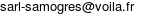 Giám đốc : MR MOHAMED MAHSAS2/ MAGHREB FER IMPORTATIONĐịa chỉ : 1 CITE ADMINISTRATIVE 90 LOGTS LOT 90/2 Magra, M'Sila(28), AlgérieCONTACTS PRINCIPAUXEmail : 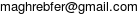 Mobile : 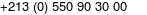 Mobile : 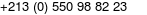 Fax principal : 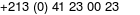 Email : 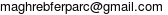 Téléphone principal : Mobile principal : 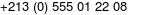 Téléphone : 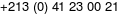 Fax : Mobile : 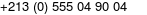 Mobile : 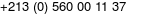 Giám đốc : MR ABDELKARIM BIBIMobile : 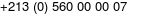 3/ ALCODIMEXĐịa chỉ : ROUTE DE MEFTEH ZONE INDUSTRIELLE DE OUED SMAR Oued Smar, Alger(16), AlgérieCONTACTS PRINCIPAUXTéléphone principal : 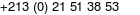 Fax principal : 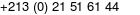 Email : 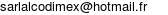 Giám đốc : MR RAMDANE LAMARI4/ SALIMAC ANTENNE GHAZAOUETĐịa chỉ : RUE ABD HAMZA Ghazaouet, Tlemcen(13), AlgérieCONTACTS PRINCIPAUXEmail : 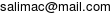 Giám đốc : MR ABDELMADJID HADJ SLIMANE5/ OMEGA TIMBER IMPORT EXPORT USINEĐịa chỉ : Z. I. N 2 Tadjenanet, Mila(43), AlgérieCONTACTS PRINCIPAUXTéléphone : 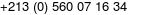 Email : 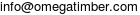 Email : 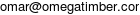 Mobile principal : 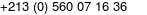 Téléphone principal : 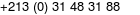 Giám đốc : MR SAID BOUDJELLAL6/ STAR IHRACAT Địa chỉ : 21 RUE DES PINS Hydra, Alger(16), AlgérieCONTACTS PRINCIPAUXTéléphone principal : 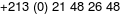 Téléphone : 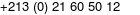 Fax principal : 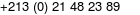 Email : 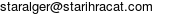 Mobile principal : 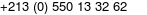 Giám đốc : MR ALTINEL TOLGA7/ REGAI HASNAOUI Địa chỉ : R.N. 5 Tadjenanet, Mila(43), AlgérieCONTACTS PRINCIPAUXTéléphone principal : 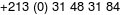 Fax principal : 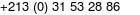 Email : 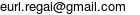 Mobile principal : 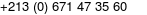 Mobile : 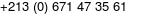 Mobile : 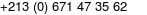 Mobile : 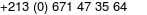 Mobile : 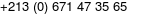 Téléphone : 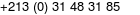 MR ISSAM REGAIMobile : Giám đốc : MR HASNAOUI REGAIMobile : 8/ NORD AFRICAINEĐịa chỉ : 15 RUE EMIR ABDELKADER Tadjenanet, Mila(43), AlgérieCONTACTS PRINCIPAUXTéléphone principal : 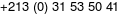 Fax principal : Téléphone : 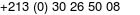 Fax : 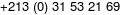 Email : 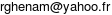 Téléphone : Téléphone : 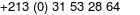 Téléphone : 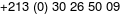 Mobile principal : 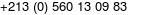 Mobile : 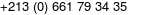 Giám đốc : MR EL AMINE LAMRIMobile : 9/ BUILTEXĐịa chỉ : BD 18 FEVRIER IMAMA Tlemcen, Tlemcen(13), AlgérieCONTACTS PRINCIPAUXTéléphone principal : 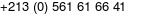 Email : 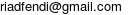 Mobile principal : 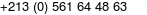 Giám đốc : MR AHMED RIAD FANDITéléphone principal : 10/ SABĐịa chỉ : ROUTE BENYAHIA ABDERRAHMANE Tadjenanet, Mila(43), AlgérieCONTACTS PRINCIPAUXTéléphone principal : 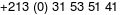 Téléphone : 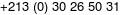 Fax principal : 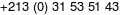 Email : 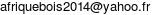 Giám đốc : MR FAYCEL BOUGUERRAMobile : 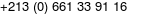 11/ SOFT BATIMENT - GROUPE HOUMOURĐịa chỉ : Z.A. 100 LOTS RTE DE M'SILA Bordj Bou Arreridj, Bordj Bou Arreridj(34), AlgérieCONTACTS PRINCIPAUXMobile principal : 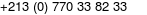 Téléphone principal : 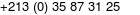 Fax principal : Email : 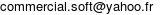 Fax : 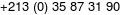 Mobile : 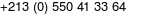 Email : 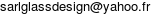 Giám đốc : MR MOHAMED HOUMOUR12/ BATEXIMĐịa chỉ : Z.A. ILOT 9/10/11 BP 150 El Kerma, Oran(31), AlgérieCONTACTS PRINCIPAUXTéléphone principal : 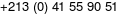 Téléphone : 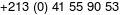 Fax principal : 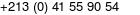 Mobile : 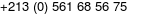 Email : 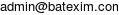 Mobile principal : 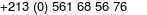 Email : 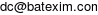 Email : 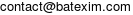 Giám đốc : MR HOCINE OUSSALAH13/ ALCODIMEXĐịa chỉ : RTE DE LA SOUMMAM CITE RABTA Jijel, Jijel(18), AlgérieCONTACTS PRINCIPAUXFax principal : 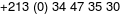 Téléphone principal : 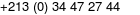 Email : 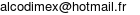 Giám đốc : MR RAMDANE LAMARIMobile : 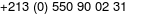 14/ BOUSSETLA TAHAR IMPORT-EXPORTĐịa chỉ : 95 Z.I OUED HAMIMIME El Khroub, Constantine(25), AlgérieCONTACTS PRINCIPAUXTéléphone principal : 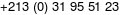 Téléphone : 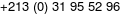 Fax principal : Mobile principal : 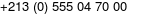 Giám đốc : MR TAHAR BOUSETLAMobile : 15/ BOULANOUAR ADLENEĐịa chỉ : 5 RUE BAZER SAKRA El Eulma, Setif(19), AlgérieCONTACTS PRINCIPAUXTéléphone principal : 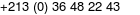 Mobile principal : 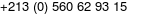 Mobile : 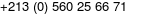 Fax principal : 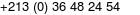 Mobile : 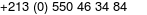 Mobile : 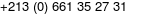 Email : 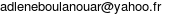 Giám đốc : MR ADLENE BOULANOUARMobile : 16/ DTC - ENAB DIRECTION ADMINISTRATIVE GENERALEĐịa chỉ : 5 RUE ABANE RAMDANE Alger Centre, Alger(16), AlgérieCONTACTS PRINCIPAUXFax principal : 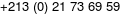 Téléphone : 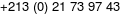 Téléphone : 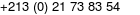 Téléphone principal : 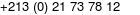 Email : 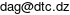 Giám đốc : MR MILOUD ATTI17/ DTC - DEPOT STAOUELIĐịa chỉ : 5 RTE DU STADE Staoueli, Alger(16), AlgérieCONTACTS PRINCIPAUXTéléphone principal : 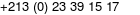 Email : 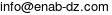 Fax principal : Giám đốc : MR HICHEM LOUNI18/ FRERES ZIDANI STEEL IMPORT-EXPORTĐịa chỉ : 16 Z.I. Boumerzoug (cite), Constantine(25), AlgérieCONTACTS PRINCIPAUXTéléphone principal : 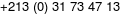 Fax principal : Email : 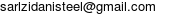 Mobile principal : 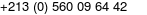 Mobile : 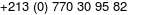 Giám đốc : MR MOHAMED CHERIF ZIDANIMobile : 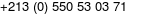 19/ CERAMIC EL AFAKĐịa chỉ :  HALFAYA SECTION 20 LOT 18 Ouled Saber, Setif(19), AlgérieCONTACTS PRINCIPAUXMobile : 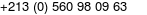 Téléphone principal : 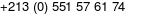 Email : 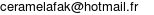 Mobile principal : 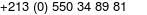 Fax principal : 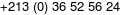 Téléphone : Giám đốc : MR SAMIR DOUDOU20/ IDSOĐịa chỉ :   10 RUE DES PUITS Oran El Hamri, Oran(31), AlgérieCONTACTS PRINCIPAUXEmail : 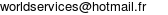 Mobile : 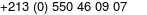 Mobile : 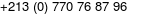 Mobile principal : 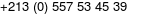 Giám đốc : MR MOHAMED AMIN KOUIDRIMobile : 23. Danh sách doanh nghiệp Algeria nhập khẩu thuốc thú y, thuốc bảo vệ thực vật1/ Công ty Mega AgriĐịa chỉ: ZI Ouled Yaiche No 02 lot 12 09000, Blida – AlgerieMobile: +213 558 737107; Fax: +213 23359988Email: megaagri8@gmail.com; moussaouisofiane451@gmail.com Nhu cầu: Nhập khẩu vật tư nông nghiệp (phân bón, thuốc bảo vệ thực vật, giống, cây trồng)2/ Công ty E.P.E ASMIDAL S.P.AĐịa chỉ: 02, rue HAMZA Mohamed, Sidi Brahim, BP.326 Annaba, AlgerieTel: +213 661 320 153; +213 38 44 19 19Email: h_mezigheche@asmidal-dz.com; web: www.asmidal-dz.com Nhu cầu: Tìm đối tác sản xuất phân bón từ phốt phát3/ Công ty SARL THREE B PHARMAĐịa chỉ: Centre Ain Aicha commune Benkhellile Blida, Alger, AlgerieLiên hệ : Ông Salah BenbattoucheTel: +213 558 141 694Email: threebpharma@gmail.comNhu cầu: Nhập khẩu thuốc thú y4/ Công ty PROVASTĐịa chỉ: Coopérative El Houda, Draria, 16050 Alger, AlgerieTel: +213 23332072; Mobile: +231 556545392; Fax: 213 23332071Email: info@provast-dz.com; nsafsaf@provast-dz Nhu cầu: Nhập khẩu và phân phối thuốc thú y5/ Công ty AlphytĐịa chỉ: Route de l’Aeroport Dar El Beida – Alger – AlgerieTel: +213 21 50 84 46; Mobile: +213660 824 184Email: d.com@alphyt.com; website: www.alphyt.comNhu cầu: Nhập khẩu nguyên liệu để sản xuất thuốc bảo vệ thực vật6/ Công ty Biolab VétérinaireĐịa chỉ: Cité des frères Abbas Villa no 01 Dar El Beida 16000 Alger – AlgerieTel: +213 23813130; Fax: +213 23813140Email: contact@biolabveterinaire.com; website: www.biolabveterinaire.comNhu cầu: Nhập khẩu và phân phối thuốc bảo vệ thực vật7/Công ty TNHH BIGVETHoạt động : Chuyên bán các sản phẩm thức ăn động vật và thuốc thú y.Nhu cầu : Thiết lập quan hệ đối tác với các doanh nghiệp VN để bán và tiếp thị sản phẩm thức ăn động vật và thuốc thú y tại AlgeriaLiên hệ :  Ông Dr Brahimi Abdenour, Tổng giám đốcEmail : Bigvet2018@gmail.com ; Tel : 00213560325437 24. Danh sách doanh nghiệp Algeria sản xuất dầu, bơ thực vật, chất béo1/ SPA Margarinerie LabelleĐịa chỉ : Ville Nouvelle N 05 Dar El Beida – Alger- AlgérieTel : +213 (0) 23755244/46 ; Mobile : (213) 542 679 652Fax : +213 (0) 23755207 ; 
Email : info@groupelabelledz.comWeb : https://www.groupelabelledz.com/Thành lập : Năm 2004Hoạt động : Chế biến dầu ăn và sản xuất margarineCông suất lắp đắt : 100 tấn/ngày 2/ Sarl MATEG Adresse : Bd, Périphérique Hai Zitoune Oran AlgérieMobile : +213560989327 ; Mobile : 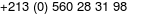 Email : 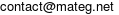 Site web : www.mateg.netTổng Giám đốc : MR MUSTAPHA TEGGUER3/ MITIDJA MARGARINE PRODUCTIONĐịa chỉ : SISE A HAOUCHE HAFIZ RTE DE MEFTAH 59 Larbaa, Blida(09), AlgérieCONTACTS PRINCIPAUXTéléphone : 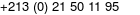 Téléphone principal : 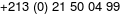 Fax principal : Email :  ; http://www.bellat.net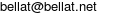 Giám đốc : MR FERGANI BELLAT4/ SOFAMARĐịa chỉ : Z.I OULED BRAHIM BP 20 A Hammadi, Boumerdes(35), AlgérieCONTACTS PRINCIPAUXMobile principal : 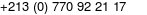 Mobile : 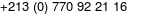 Fax principal : 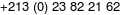 Mobile : 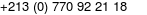 Mobile : 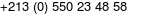 Email : 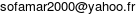 Mobile : 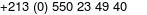 Téléphone principal : 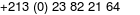 Email : 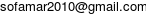 Giám đốc : MR YAZID DRISSMobile : 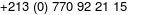 Mobile : 5/ ALMAGĐịa chỉ : Z.A. TAHARACHT Akbou, Bejaia(06), AlgérieCONTACTS PRINCIPAUXTéléphone principal : 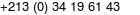 Fax principal : 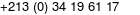 Téléphone : 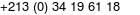 Email : 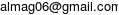 Mobile principal : 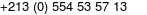 Téléphone : 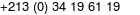 Fax : Giám đốc : MR ABDELKRIM BOUKIR6/ TRAVEPSĐịa chỉ : Z.I. 31 LOT 2 Ouled Yaich, Blida(09), AlgérieCONTACTS PRINCIPAUXFax principal : 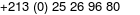 Email : 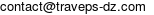 Téléphone principal : 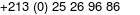 Mobile principal : 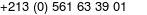 Giám đốc : MR BOUALEM BENMALEMMobile : 7/ ENTREPRISE AFRICAN INDUSTRIEĐịa chỉ : 75 CITE CLIMAT DE FRANCE BT B OUED KORICHE Bab El Oued, Alger(16), AlgérieCONTACTS PRINCIPAUXTéléphone principal : 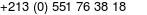 Email : 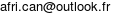 Giám đốc : MR RACHID SMAIL8/ MALUXE Địa chỉ : Z.I. KAIDI LOT 50 Bordj El Kiffan, Alger(16), AlgérieCONTACTS PRINCIPAUXTéléphone principal : 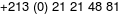 Fax principal : 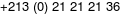 Email : 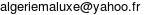 Mobile principal : 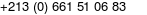 Email : 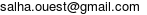 Email : 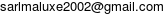 Giám đốc : MR AMMAR BOUZENOUNE(GRT)Mobile : 
9/ SOALCO LEDID INDUSTRIEĐịa chỉ : ZONE INDUSTRIELLE EL TARF IBN BADIS BP 20/67 El Khroub, Constantine(25), AlgérieCONTACTS PRINCIPAUXTéléphone : 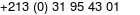 Fax principal : 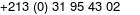 Téléphone principal : 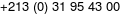 Email : 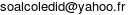 Email : 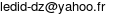 Tổng Giám đốc : MR KHALED SLIMANI10/ SOALCO LEDID INDUSTRIEĐịa chỉ : HLM GROUPE BATIMENT 1 1er Mai, Alger(16), AlgérieCONTACTS PRINCIPAUXEmail :  ; Web : http://www.soalcoladid.com/ Giám đốc : MR HACEN SLIMANI11/ SOCIETE DES CORPS GRAS - COGB LA BELLEĐịa chỉ : RTE DES AURES BP 406 Bejaia, Bejaia(06), AlgérieCONTACTS PRINCIPAUXEmail : 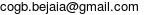 Mobile principal : 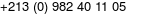 Fax principal : 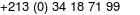 Téléphone : Téléphone principal : 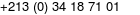 Téléphone : 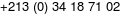 Giám đốc : MR BOUALEM TAMAOUSTEmail : 12/ CEVITAL Địa chỉ : ILOT D 6 ZHUN GARIDI 2 Kouba, Alger(16), AlgérieCONTACTS PRINCIPAUXTéléphone : 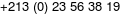 Téléphone : 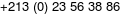 Email : 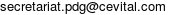 Téléphone principal : 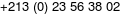 Téléphone : 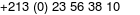 Email :  ; web : https://www.cevital.com/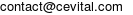 Giám đốc : MR SAID BANIKANHoàng Đức Nhuận, Thương vụ VN tại Algeria